МИНИСТЕРСТВО НАУКИ И ВЫСШЕГО ОБРАЗОВАНИЯ РОССИЙСКОЙ ФЕДЕРАЦИИМногопрофильный лицейФедерального государственного бюджетного образовательного учреждениявысшего образования «Забайкальский государственный университет»(многопрофильный лицей ФГБОУ ВО «ЗабГУ»)РАБОЧАЯ ПРОГРАММАматематикА (базовый уровень)(наименование дисциплины)11А классДанная программа разработана в соответствии с Федеральным государственным образовательным стандартом среднего общего образования по математике (приказ Министерства образования и науки Российской Федерации от 17.05.2012 г., № 413). Программа обеспечена УМК по алгебре и началам математического анализа (авторы: А.Г. Мордкович, П.В. Семенов) и геометрии (авторы: Л.С. Атанасян, В.Ф. Бутузов, С.Б. Кадомцев, Л.С. Киселёва, Э.Г. Позняк).Программа рассчитана на 170 часов (5 часов в неделю: 4 часа из инвариативной части + 1 час из вариативной части).Составил:учитель математикивысшей квалификационной категории				И.П. БатухтинаЧита20221. Пояснительная запискаРабочая программа предназначена для учащихся, обучающихся в 11классе образовательного учреждения, и составлена на основе:закона «Об образовании» № 273 от 29.12.2012;федерального государственного образовательного стандарта среднего общего образования №413 от 17. 05. 2012(в ред. Приказа Минобрнауки России № 1645 от 29.12.2014);примерной основной образовательной программы СОО (протокол . № 2/16-з от 28.06. 2016);основной образовательной программы многопрофильного лицея ФГБОУ ВО «ЗабГУ»;учебного плана многопрофильного лицея ФГБОУ ВО «ЗабГУ»;положения о рабочей программе учителя.Изучение математики в 11 классе направлено на достижение следующих целей: формирование представлений о математике как универсальном языке науки, средства моделирования явлений и процессов, об идеях и методах математики;развитие логического мышления, пространственного воображения, алгоритмической культуры, критичности мышления на уровне, необходимом для будущей профессиональной деятельности, а также  последующего обучения в высшей школе;овладение математическими знаниями и умениями, необходимыми в повседневной жизни, для изучения школьных естественнонаучных дисциплин на базовом уровне, для получения образования в областях, не требующих углубленной математической подготовки;воспитание средствами математики культуры личности, понимания значимости математики для научно-технического прогресса, отношения к математике как к части общечеловеческой культуры через знакомство с историей развития математики.Для достижения перечисленных целей необходимо решение следующих задач:приобретения математических знаний и умений;овладение обобщенными способами мыслительной, творческой деятельностей;освоение компетенций: учебно-познавательной, коммуникативной, рефлексивной, личностного саморазвития, ценностно-ориентационной и профессионально-трудового выбора.В течение года возможна корректировка программы в силу субъективных и объективных причин.2. Планируемые результаты освоения учебного предметаВ соответствии с ФГОС выделяют три группы результатов освоения образовательной программы: личностные, метапредметные и предметные.Изучение математики в 11 классе дает возможность обучающимся достичь следующих результатов:личностные:готовность и способность обучающихся к саморазвитию, личностному самоопределению и самовоспитанию в соответствии с общечеловеческими ценностями;сформированность их мотивации к обучению и целенаправленной познавательной деятельности, системы значимых социальных и межличностных отношений, ценностно-смысловых установок;способность ставить цели и строить жизненные планы;готовность и способность к самостоятельной, творческой и ответственной деятельности;навыки сотрудничества со сверстниками, детьми младшего возраста, взрослыми в образовательной, общественно полезной, учебно-исследовательской, проектной и других видах деятельности;готовность и способность к образованию, в том числе самообразованию, на протяжении всей жизни;сознательное отношение к непрерывному образованию как условию успешной профессиональной и общественной деятельности.метапредметные, включающие освоенные обучающимися межпредметные понятия и универсальные учебные действия (регулятивные, познавательные и коммуникативные). Регулятивные:определять цель деятельности на уроке с помощью учителя и самостоятельно;учиться совместно с учителем обнаруживать и формулировать учебную проблему;учиться планировать учебную деятельность на уроке;высказывать свою версию, пытаться предлагать способ её проверки (на основе продуктивных заданий в учебнике);работая по предложенному плану, использовать необходимые средства (учебник, компьютер и инструменты);определять успешность выполнения своего задания в диалоге с учителем.Средством формирования регулятивных действий служат технология проблемного диалога на этапе изучения нового материала и технология оценивания образовательных достижений (учебных успехов).Познавательные:владение навыками познавательной, учебно-исследовательской и проектной деятельности, навыками разрешения проблем;для решения практических задач применять различные методы познания;готовность и способность к самостоятельной информационно-познавательной деятельности, включая умение ориентироваться в различных источниках информации, критически оценивать и интерпретировать информацию, получаемую из различных источников;ориентироваться в своей системе знаний: понимать, что нужна дополнительная информация (знания) для решения учебной задачи в один шаг;делать предварительный отбор источников информации для решения учебной задачи;добывать новые знания: находить необходимую информацию, как в учебнике, так и в предложенных учителем словарях, справочниках и интернет-ресурсах;добывать новые знания: извлекать информацию, представленную в разных формах (текст, таблица, схема, иллюстрация и др.);перерабатывать полученную информацию: наблюдать и делать самостоятельные выводы.Средством формирования познавательных действий служит учебный материал и задания учебника, обеспечивающие первую линию развития - умение объяснять мир.Коммуникативные:доносить свою позицию до других: оформлять свою мысль в устной и письменной речи (на уровне предложения или небольшого текста);слушать и понимать речь других;выразительно читать и пересказывать текст;вступать в беседу на уроке и в жизни;совместно договариваться о правилах общения и поведения в школе и следовать им;учиться выполнять различные роли в группе (лидера, исполнителя, критика).Средством формирования коммуникативных действий служат технология проблемного диалога (побуждающий и подводящий диалог), технология продуктивного чтения и организация работы в малых группах.3)предметные:приобретение математических знаний и умений;формирование понятийного аппарата по основным разделам курса математики; знаний основных теорем, формул и умения их применять; умения доказывать теоремы и находить нестандартные способы решения задач;формирование представлений об основных понятиях математического анализа и их свойствах, владение умением характеризовать поведение функций, использование полученных знаний для описания и анализа реальных зависимостей;владение стандартными приёмами решения рациональных и иррациональных, показательных, степенных, тригонометрических уравнений и неравенств, их систем; использование готовых компьютерных программ, в том числе для поиска пути решения и иллюстрации решения уравнений и неравенств;владение умениями составления вероятностных моделей по условию задачи и вычисления вероятности наступления событий, в том числе с применением формул комбинаторики и основных теорем теории вероятностей; исследования случайных величин по их распределению.формирование представлений о процессах и явлениях, имеющих вероятностный характер, о статистических закономерностях в реальном мире, об основных понятиях элементарной теории вероятностей; умений находить и оценивать вероятности наступления событий в простейших практических ситуациях и основные характеристики случайных величин;владение навыками использования готовых компьютерных программ при решении задачвладение геометрической терминологией, ключевыми понятиями, методами и приёмами;формирование представлений о математике, о способах описания на математическом языке явлений реального мира;формирование представлений о математических понятиях, как о важнейших математических моделях, позволяющих описывать и изучать разные процессы и явления;понимание возможности аксиоматического построения математических теорий;владение методами доказательств и алгоритмов решения;умение их применять, проводить доказательные рассуждения в ходе решения задач;владение основными понятиями о плоских и пространственных геометрических фигурах, их основных свойствах;формирование умения распознавать на чертежах, моделях и в реальном мире геометрические фигуры;применение изученных свойств геометрических фигур и формул для решения геометрических задач и задач с практическим содержанием;АЛГЕБРАУчащиеся научатся:выполнять арифметические действия, сочетая устные и письменные приемы, применяя вычислительные устройства; находить значения корня натуральной степени, степени с рациональным показателем, логарифма, используя при необходимости вычислительные устройства; пользоваться оценкой и прикидкой при практических расчетах;проводить по известным формулам и правилам преобразования буквенных выражений, включающих степени, радикалы, логарифмы, тригонометрические функции;вычислять значения числовых и буквенных выражений, осуществляя необходимые подстановки и преобразования.Учащиеся получат возможность научиться использовать приобретенные знания и умения в практической деятельности и повседневной жизни для:расчетов по формулам, включая формулы, содержащие степени, радикалы, тригонометрические функции, обращаясь при необходимости к справочным материалам и применяя простейшие вычислительные устройства.ФУНКЦИИ И ГРАФИКИУчащиеся научатся:определять значение функции по значению аргумента при различных способах задания функции; строить графики изученных функций;описывать по графику и в простейших случаях по формуле поведение и свойства функции;находить по графику функции наибольшие и наименьшие значения;решать уравнения, простейшие системы уравнений, используя свойства функции и их графики;исследовать в простейших случаях функции на монотонность, находить наибольшие и наименьшие значения функции, строить графики многочленов и простейших рациональных функций с использованием аппарата математического анализа.Учащиеся получат возможность научиться использовать приобретенные знания и умения в практической деятельности и повседневной жизни для:описания с помощью функций различных зависимостей, представления их графически, интерпретации графиков.НАЧАЛА МАТЕМАТИЧЕСКОГО АНАЛИЗА.Учащиеся научатся:вычислять производные, первообразные;Учащиеся получат возможность научиться использовать приобретенные знания и умения в практической деятельности и повседневной жизни для:решения прикладных задач, в том числе социально – экономических и физических, на вычисление наибольших и наименьших значений, на нахождение скорости и ускорения.УРАВНЕНИЯ И НЕРАВЕНСТВА.Учащиеся научатся:решать рациональные уравнения и неравенства, простейшие иррациональные и тригонометрические уравнения, показательные и логарифмические уравнения и неравенства, их системы;составлять уравнения и неравенства по условию задачи;использовать графический метод для приближенного решения уравнений и неравенств;изображать на координатной плоскости множества решений простейших уравнений и их систем.Учащиеся получат возможность научиться использовать приобретенные знания и умения в практической деятельности и повседневной жизни для:построения и исследования простейших математических моделей.ЭЛЕМЕНТЫ КОМБИНАТОРИКИ, СТАТИСТИКИ ИТЕОРИИ ВЕРОЯТНОСТЕЙ.Учащиеся научатся:решать простейшие комбинаторные задачи методом перебора, а также с использованием известных формул;Учащиеся получат возможность научиться использовать приобретенные знания и умения в практической деятельности и повседневной жизни для:анализа реальных числовых данных, представленных в виде диаграмм, графиков;анализа информации статистического характера.ГЕОМЕТРИЯ.Учащиеся научатся:распознавать на чертежах и моделях пространственные формы; соотносить трехмерные объекты с их описаниями, изображениями;описывать взаимное расположение прямых и плоскостей в пространстве, аргументировать свои суждения об этом расположении;анализировать в простейших случаях взаимное расположение объектов в пространстве;изображать основные многогранники; выполнять чертежи по условиям задачи;решать планиметрические и простейшие стереометрические задачи на нахождение геометрических величин (длин, углов, площадей, объемов);использовать при решении стереометрических задач планиметрические факты и методы;проводить доказательные рассуждения в ходе решения задач;Учащиеся получат возможность научиться использовать приобретенные знания и умения в практической деятельности и повседневной жизни для:   исследования (моделирования) несложных практических ситуаций на основе изученных формул и свойств фигур;  3. Содержание учебного предмета «Геометрия» 11 класс1. Векторы в пространстве (6ч) Понятие вектора в пространстве. Сложение и вычитание векторов. Умножение вектора на число. Компланарные векторы.Основная цель – закрепить известные учащимся из курса планиметрии сведения о векторах и действиях над ними , ввести понятие компланарных векторов в пространстве и рассмотреть вопрос о разложении любого вектора по трем некомпланарным векторам.Основные определения, относящиеся к действиям над векторами в пространстве, вводятся так же, как и для векторов на плоскости. Поэтому изложение этой части достаточно сжато. Более подробно рассматриваются вопросы, характерные для векторов в пространстве: компланарность векторов, правило параллелепипеда сложения трех некомпланарных векторов, разложение вектора по трем некомпланарным векторам.2. Метод координат в пространстве. Движения (14ч)Координаты точки и координаты вектора. Скалярное произведение векторов. Движения.Основная цель – сформировать умение учащихся применять векторно-координатный метод к решению задач на вычисление углов между прямыми и плоскостями и расстояний между двумя точками, от точки до плоскости.Данный раздел является непосредственным продолжением предыдущего. Вводится понятие прямоугольной системы координат в пространстве, даются определения координат точки и координат вектора, рассматриваются простейшие задачи в координатах. Затем вводится скалярное произведение векторов, кратко перечисляются его свойства (без доказательства, поскольку соответствующие доказательства были в курсе планиметрии) и выводятся формулы для вычисления углов между двумя прямыми, между прямой и плоскостью. Дан также вывод уравнения плоскости и формулы расстояния от точки до плоскости. В конце раздела изучаются движения в пространстве: центральная симметрия, осевая симметрия, зеркальная симметрия. Кроме того, рассмотрено преобразование подобия.3. Цилиндр, конус, шар (16ч)Понятие цилиндра. Площадь поверхности цилиндра. Понятие конуса. Площадь поверхности конуса. Усеченный конус. Сфера и шар. Уравнение сферы. Взаимное расположение сферы и плоскости. Касательная плоскость к сфере. Площадь сферы.Основная цель – дать учащимся систематические сведения об основных телах и поверхностях вращения – цилиндре, конусе, сфере, шаре.Изучение круглых тел и их поверхностей завершает знакомство учащихся с основными пространственными фигурами. Вводятся понятия цилиндра, конуса, усеченного конуса. С помощью разверток определяются площади их боковых поверхностей, выводятся соответствующие формулы. Затем даются определения сферы и шара, выводится уравнение сферы и с его помощью исследуется вопрос о взаимном расположении сферы и плоскости. Площадь сферы определяется как предел последовательности площадей описанных около сферы многогранников при стремлении к нулю наибольшего размера каждой грани. В задачах рассматриваются различные комбинации круглых тел и многогранников, в частности описанные и вписанные призмы.4. Объемы тел (18ч)Объем прямоугольного параллелепипеда. Объемы прямой призмы и цилиндра. Объемы наклонной призмы, пирамиды и конуса. Объем шара и площадь сферы. Объемы шарового сектора, шарового сегмента и шарового слоя.Основная цель – ввести понятие объема тела и вывести формулы для вычисления объемов основных многогранников и круглых тел, изученных в курсе стереометрии.Понятие объема тела вводится аналогично понятию площади плоской фигуры. Формулируются основные свойства объемов и на их основе выводится формула объема прямоугольного параллелепипеда, а затем прямой призмы и цилиндра. Формулы объемов других тел выводятся с помощью интегральной формулы. Формула объема шара используется для вывода формулы площади сферы.6. Обобщающее повторение. Решение задач. (14ч)Основная цель – повторение, обобщение и систематизация знаний, умений и навыков за курс геометрии 10 – 11 класса, подготовка к итоговой аттестации по геометрии.    Содержание учебного предмета «Алгебра и начала анализа» 11 классПовторение (3ч)1. Степени и корни. Степенные функции (18ч)Понятие корня п-ой степени из действительного числа. Функции у= их свойства и графики. Свойства корня п-ой степени. Преобразование выражений, содержащих радикалы. Обобщение понятия о показателе степени. Степенные функции, их свойства и графики. Дифференцирование и интегрирование. Извлечение корней п-ой степени из комплексных чисел.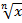 3. Показательная и логарифмическая функция (29ч)Показательная функция, её свойства и график. Показательные уравнения и неравенства. Понятие логарифма. Функция у=x, её свойства и график. Свойства логарифмов. Логарифмические уравнения и неравенства. Дифференцирование показательной и логарифмической функций.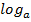  4. Первообразная и интеграл (8ч)Первообразная и неопределенный интеграл. Определенный интеграл, его вычисление и свойства. Вычисление площадей плоских фигур. Применение интеграла в физике.5. Элементы теории вероятностей и математической статистики (14ч)Вероятность и геометрия. Независимые повторения испытаний с двумя исходами. Статистические методы обработки информации. Гауссова кривая. Закон больших чисел.6. Уравнения и неравенства. Системы уравнений и неравенств (19ч)Равносильность уравнений. Общие методы решения уравнений. Уравнения с модулями. Иррациональные уравнения. Доказательство неравенств. Решение рациональных неравенств с одной переменной. Неравенства с модулями. Иррациональные неравенства. Уравнения и неравенства с двумя переменными. Диофантовы уравнения. Системы уравнений. Уравнения и неравенства с параметрами. 8. Повторение (11ч) Понятие корня п-ой степени из действительного числа. Функции у= их свойства и графики. Свойства корня п-ой степени. Преобразование выражений, содержащих радикалы. Степенные функции, их свойства и графики. Показательная функция, её свойства и график. Показательные уравнения и неравенства. Функция у=x, её свойства и график. Свойства логарифмов. Логарифмические уравнения и неравенства. Дифференцирование показательной и логарифмической функций.Первообразная и неопределенный интеграл. Определенный интеграл, его вычисление и свойства. Вычисление площадей плоских фигур. Применение интеграла в физике.Общие методы решения уравнений. Уравнения с модулями. Иррациональные уравнения. Решение рациональных неравенств с одной переменной. Неравенства с модулями. Иррациональные неравенства. Уравнения и неравенства с двумя переменными. Системы уравнений. Календарно-тематическое планирование11 класс «Геометрия»4.Календарно-тематическое планирование11 класс «Алгебра и начала анализа»Рассмотренорук. МО ________И.А. Щербакова Протокол № __ от _______ 2022 г.СогласованоЗД НМР_______ С.К. Толстихина   «___» _________________ 2022 г.УтверждаюДиректор ________ Е.А. Пустовит Приказ № __ от _________ 2022 г.№ урокаТема урокаДата проведенияДата проведенияПланируемые результаты (в соответствии ФГОС)Планируемые результаты (в соответствии ФГОС)Планируемые результаты (в соответствии ФГОС)Планируемые результаты (в соответствии ФГОС)Дом.задание№ урокаТема урокаПланФактПредметныеМетапредметные УУДЛичностныеЛичностныеДом.заданиеВекторы в пространстве 6 часов                                            Векторы в пространстве 6 часов                                            Векторы в пространстве 6 часов                                            Векторы в пространстве 6 часов                                            Векторы в пространстве 6 часов                                            Векторы в пространстве 6 часов                                            Векторы в пространстве 6 часов                                            Векторы в пространстве 6 часов                                            1Понятие вектора в пространстве. 09.0909.09Формулировать определение вектора, его длины, коллинеарных и равных векторов, приводить примеры физических векторных величин.К: Учитывать разные мнения и стремиться к координации различных позиций в сотрудничестве; контролировать действия партнёра.Р: Вносить необходимые коррективы в действие после его завершения на основе учёта характера сделанных ошибок; различать способ и результат действия.П:Ориентироваться на разнообразие способов решения задач. Строить речевое высказывание в устной и письменной форме.умение контролировать процесс и результат учебной математической деятельностиКонспектКонспект2Сложение и вычитание векторов. Умножение вектора на число. 09.0909.09Объяснять, как вводятся действия сложения векторов, вычитания векторов и умножения вектора на число, какими свойствами они обладают, что такое правило треугольника, правило параллелограмма и правило многоугольника сложения векторовК: Контролироватьдействия партнёра. Договариваться и приходить к общему решению всовместной деятельности, в том числе в ситуации столкновения интересов.Р: Вносить необходимые коррективы в действие после его завершения на основе учёта характера сделанных ошибок; различать способ и результат действия.П: Владеть общим приёмом решения задач. Использовать поиск необходимой информации для выполнения заданий с использованием учебной литературыучитывать разные мнения и стремиться к координации различных позиций в сотрудничествеПридумать примерПридумать пример3Сложение и вычитание векторов. Умножение вектора на число. 16.0916.09Объяснять, как вводятся действия сложения векторов, вычитания векторов и умножения вектора на число, какими свойствами они обладают, что такое правило треугольника, правило параллелограмма и правило многоугольника сложения векторовК: Контролироватьдействия партнёра. Договариваться и приходить к общему решению всовместной деятельности, в том числе в ситуации столкновения интересов.Р: Вносить необходимые коррективы в действие после его завершения на основе учёта характера сделанных ошибок; различать способ и результат действия.П: Владеть общим приёмом решения задач. Использовать поиск необходимой информации для выполнения заданий с использованием учебной литературыучитывать разные мнения и стремиться к координации различных позиций в сотрудничестве335,345335,3454Компланарные векторы. 16.0916.09Объяснять, какие векторы называются компланарными; формулировать и доказывать утверждение о признаке компланарности трёх векторов; объяснять, в чём состоит правило параллелепипеда сложения трёх некомпланарных векторов; формулировать и доказывать теорему о разложении любого вектора по трём данным некомпланарным векторам; применять векторы при решении геометрических задач.К: Учитывать разные мнения и стремиться к координации различных позиций в сотрудничестве; контролировать действия партнёра.Р: Различать способ и результат действия. Оценивать правильность выполнения действия на уровне адекватной ретроспективной оценки.П: Владеть общим приёмом решения задач. Проводить сравнение и классификацию по заданным критериям.формирование коммуникативной компетентности в общении и сотрудничестве со сверстниками, старшими и младшими в образовательной, общественно полезной, учебно-исследовательской, творческой и других видах деятельности, умение ясно, точно, грамотно излагать свои мысли в устной и письменной речи, понимать смысл поставленной задачи, выстраивать аргументацию.презентацияпрезентация5Компланарные векторы. 22.0922.09Объяснять, какие векторы называются компланарными; формулировать и доказывать утверждение о признаке компланарности трёх векторов; объяснять, в чём состоит правило параллелепипеда сложения трёх некомпланарных векторов; формулировать и доказывать теорему о разложении любого вектора по трём данным некомпланарным векторам; применять векторы при решении геометрических задач.К: Учитывать разные мнения и стремиться к координации различных позиций в сотрудничестве; контролировать действия партнёра.Р: Различать способ и результат действия. Оценивать правильность выполнения действия на уровне адекватной ретроспективной оценки.П: Владеть общим приёмом решения задач. Проводить сравнение и классификацию по заданным критериям.формирование коммуникативной компетентности в общении и сотрудничестве со сверстниками, старшими и младшими в образовательной, общественно полезной, учебно-исследовательской, творческой и других видах деятельности, умение ясно, точно, грамотно излагать свои мысли в устной и письменной речи, понимать смысл поставленной задачи, выстраивать аргументацию.Задания  в слайдахЗадания  в слайдах6Зачет №1 «Векторы в пространстве»22.0922.09Тест 7Тест 7Метод координат в пространстве   14 часов                                    Метод координат в пространстве   14 часов                                    Метод координат в пространстве   14 часов                                    Метод координат в пространстве   14 часов                                    Метод координат в пространстве   14 часов                                    Метод координат в пространстве   14 часов                                    Метод координат в пространстве   14 часов                                    Метод координат в пространстве   14 часов                                    7Координаты точки и координаты вектора29.0929.09Объяснять, как вводится прямоугольная система координат в пространстве, как определяются координаты точки и как они называются, как определяются координаты вектора; формулировать и доказывать утверждения: о координатах суммы и разности двух векторов, о координатах произведения вектора на число, о связи между координатами вектора и координатами его конца, и начала; выводить и использовать при решении задач формулы координат середины отрезка, длины вектора и расстояния между двумя точками; выводить уравнение сферы данного радиуса с центром в данной точке.К: Контролировать действия партнёра. Договариваться и приходить к общему решению в совместной деятельности, в том числе в ситуации столкновения интересов.Р: Различать способ и результат действия. Оценивать правильность выполнения действия на уровне адекватной ретроспективной оценки.П: Владеть общим приёмом решения задач. Использовать поиск необходимой информации для выполнения заданий с использованием учебной литературыиспользовать приобретенные знания и умения в практической деятельности и повседневной жизни для:-моделирования практических ситуаций и исследования построенных моделей с использованием аппарата геометрии-описания зависимостей между величинами соответствующимиформулами при исследовании несложных практических ситуаций;формирование ответственного отношения к учению, готовности и способности обучающихся к саморазвитию и самообразованию на основе мотивации к обучению и познанию, выбору дальнейшего образования на базе ориентировки в мире профессий и профессиональных предпочтений, осознанному построению индивидуальной образовательной траектории с учётом устойчивых познавательных интересовиспользовать приобретенные знания и умения в практической деятельности и повседневной жизни для:-моделирования практических ситуаций и исследования построенных моделей с использованием аппарата геометрии-описания зависимостей между величинами соответствующимиформулами при исследовании несложных практических ситуаций;формирование ответственного отношения к учению, готовности и способности обучающихся к саморазвитию и самообразованию на основе мотивации к обучению и познанию, выбору дальнейшего образования на базе ориентировки в мире профессий и профессиональных предпочтений, осознанному построению индивидуальной образовательной траектории с учётом устойчивых познавательных интересовконспект8Координаты точки и координаты вектора29.0929.09Объяснять, как вводится прямоугольная система координат в пространстве, как определяются координаты точки и как они называются, как определяются координаты вектора; формулировать и доказывать утверждения: о координатах суммы и разности двух векторов, о координатах произведения вектора на число, о связи между координатами вектора и координатами его конца, и начала; выводить и использовать при решении задач формулы координат середины отрезка, длины вектора и расстояния между двумя точками; выводить уравнение сферы данного радиуса с центром в данной точке.К: Контролировать действия партнёра. Договариваться и приходить к общему решению в совместной деятельности, в том числе в ситуации столкновения интересов.Р: Различать способ и результат действия. Оценивать правильность выполнения действия на уровне адекватной ретроспективной оценки.П: Владеть общим приёмом решения задач. Использовать поиск необходимой информации для выполнения заданий с использованием учебной литературыиспользовать приобретенные знания и умения в практической деятельности и повседневной жизни для:-моделирования практических ситуаций и исследования построенных моделей с использованием аппарата геометрии-описания зависимостей между величинами соответствующимиформулами при исследовании несложных практических ситуаций;формирование ответственного отношения к учению, готовности и способности обучающихся к саморазвитию и самообразованию на основе мотивации к обучению и познанию, выбору дальнейшего образования на базе ориентировки в мире профессий и профессиональных предпочтений, осознанному построению индивидуальной образовательной траектории с учётом устойчивых познавательных интересовиспользовать приобретенные знания и умения в практической деятельности и повседневной жизни для:-моделирования практических ситуаций и исследования построенных моделей с использованием аппарата геометрии-описания зависимостей между величинами соответствующимиформулами при исследовании несложных практических ситуаций;формирование ответственного отношения к учению, готовности и способности обучающихся к саморазвитию и самообразованию на основе мотивации к обучению и познанию, выбору дальнейшего образования на базе ориентировки в мире профессий и профессиональных предпочтений, осознанному построению индивидуальной образовательной траектории с учётом устойчивых познавательных интересовпрезентация9Координаты точки и координаты вектора06.1006.10Объяснять, как вводится прямоугольная система координат в пространстве, как определяются координаты точки и как они называются, как определяются координаты вектора; формулировать и доказывать утверждения: о координатах суммы и разности двух векторов, о координатах произведения вектора на число, о связи между координатами вектора и координатами его конца, и начала; выводить и использовать при решении задач формулы координат середины отрезка, длины вектора и расстояния между двумя точками; выводить уравнение сферы данного радиуса с центром в данной точке.К: Контролировать действия партнёра. Договариваться и приходить к общему решению в совместной деятельности, в том числе в ситуации столкновения интересов.Р: Различать способ и результат действия. Оценивать правильность выполнения действия на уровне адекватной ретроспективной оценки.П: Владеть общим приёмом решения задач. Использовать поиск необходимой информации для выполнения заданий с использованием учебной литературыиспользовать приобретенные знания и умения в практической деятельности и повседневной жизни для:-моделирования практических ситуаций и исследования построенных моделей с использованием аппарата геометрии-описания зависимостей между величинами соответствующимиформулами при исследовании несложных практических ситуаций;формирование ответственного отношения к учению, готовности и способности обучающихся к саморазвитию и самообразованию на основе мотивации к обучению и познанию, выбору дальнейшего образования на базе ориентировки в мире профессий и профессиональных предпочтений, осознанному построению индивидуальной образовательной траектории с учётом устойчивых познавательных интересовиспользовать приобретенные знания и умения в практической деятельности и повседневной жизни для:-моделирования практических ситуаций и исследования построенных моделей с использованием аппарата геометрии-описания зависимостей между величинами соответствующимиформулами при исследовании несложных практических ситуаций;формирование ответственного отношения к учению, готовности и способности обучающихся к саморазвитию и самообразованию на основе мотивации к обучению и познанию, выбору дальнейшего образования на базе ориентировки в мире профессий и профессиональных предпочтений, осознанному построению индивидуальной образовательной траектории с учётом устойчивых познавательных интересов409-41010Координаты точки и координаты вектора06.1006.10Объяснять, как вводится прямоугольная система координат в пространстве, как определяются координаты точки и как они называются, как определяются координаты вектора; формулировать и доказывать утверждения: о координатах суммы и разности двух векторов, о координатах произведения вектора на число, о связи между координатами вектора и координатами его конца, и начала; выводить и использовать при решении задач формулы координат середины отрезка, длины вектора и расстояния между двумя точками; выводить уравнение сферы данного радиуса с центром в данной точке.К: Контролировать действия партнёра. Договариваться и приходить к общему решению в совместной деятельности, в том числе в ситуации столкновения интересов.Р: Различать способ и результат действия. Оценивать правильность выполнения действия на уровне адекватной ретроспективной оценки.П: Владеть общим приёмом решения задач. Использовать поиск необходимой информации для выполнения заданий с использованием учебной литературыиспользовать приобретенные знания и умения в практической деятельности и повседневной жизни для:-моделирования практических ситуаций и исследования построенных моделей с использованием аппарата геометрии-описания зависимостей между величинами соответствующимиформулами при исследовании несложных практических ситуаций;формирование ответственного отношения к учению, готовности и способности обучающихся к саморазвитию и самообразованию на основе мотивации к обучению и познанию, выбору дальнейшего образования на базе ориентировки в мире профессий и профессиональных предпочтений, осознанному построению индивидуальной образовательной траектории с учётом устойчивых познавательных интересовиспользовать приобретенные знания и умения в практической деятельности и повседневной жизни для:-моделирования практических ситуаций и исследования построенных моделей с использованием аппарата геометрии-описания зависимостей между величинами соответствующимиформулами при исследовании несложных практических ситуаций;формирование ответственного отношения к учению, готовности и способности обучающихся к саморазвитию и самообразованию на основе мотивации к обучению и познанию, выбору дальнейшего образования на базе ориентировки в мире профессий и профессиональных предпочтений, осознанному построению индивидуальной образовательной траектории с учётом устойчивых познавательных интересовДкр111Скалярное произведение векторов13.1013.10Объяснять, как определяется угол между векторами; формулировать определение скалярного произведения векторов; формулировать и доказывать утверждения о его свойствах; объяснять, как вычислить угол между двумя прямыми, а также угол между прямой и плоскостью, используя выражение скалярного произведения векторов через их координаты; выводить уравнение плоскости, проходящей через данную точку и перпендикулярной к данному вектору, и формулу расстояния от точки до плоскости; применять векторно-координатный метод при решении геометрических задач.К: Контролировать действия партнёра. Договариваться и приходить к общему решению в совместной деятельности, в том числе в ситуации столкновения интересов.Р: Различать способ и результат действия. Оценивать правильность выполнения действия на уровне адекватной ретроспективной оценки.П: Владеть общим приёмом решения задач. Использовать поиск необходимой информации для выполнения заданий с использованием учебной литературыиспользовать приобретенные знания и умения в практической деятельности и повседневной жизни для:-моделирования практических ситуаций и исследования построенных моделей с использованием аппарата геометрии-описания зависимостей между величинами соответствующимиформулами при исследовании несложных практических ситуаций;формирование ответственного отношения к учению, готовности и способности обучающихся к саморазвитию и самообразованию на основе мотивации к обучению и познанию, выбору дальнейшего образования на базе ориентировки в мире профессий и профессиональных предпочтений, осознанному построению индивидуальной образовательной траектории с учётом устойчивых познавательных интересовиспользовать приобретенные знания и умения в практической деятельности и повседневной жизни для:-моделирования практических ситуаций и исследования построенных моделей с использованием аппарата геометрии-описания зависимостей между величинами соответствующимиформулами при исследовании несложных практических ситуаций;формирование ответственного отношения к учению, готовности и способности обучающихся к саморазвитию и самообразованию на основе мотивации к обучению и познанию, выбору дальнейшего образования на базе ориентировки в мире профессий и профессиональных предпочтений, осознанному построению индивидуальной образовательной траектории с учётом устойчивых познавательных интересовКонспект12Скалярное произведение векторов.13.1013.10Объяснять, как определяется угол между векторами; формулировать определение скалярного произведения векторов; формулировать и доказывать утверждения о его свойствах; объяснять, как вычислить угол между двумя прямыми, а также угол между прямой и плоскостью, используя выражение скалярного произведения векторов через их координаты; выводить уравнение плоскости, проходящей через данную точку и перпендикулярной к данному вектору, и формулу расстояния от точки до плоскости; применять векторно-координатный метод при решении геометрических задач.К: Контролировать действия партнёра. Договариваться и приходить к общему решению в совместной деятельности, в том числе в ситуации столкновения интересов.Р: Различать способ и результат действия. Оценивать правильность выполнения действия на уровне адекватной ретроспективной оценки.П: Владеть общим приёмом решения задач. Использовать поиск необходимой информации для выполнения заданий с использованием учебной литературыиспользовать приобретенные знания и умения в практической деятельности и повседневной жизни для:-моделирования практических ситуаций и исследования построенных моделей с использованием аппарата геометрии-описания зависимостей между величинами соответствующимиформулами при исследовании несложных практических ситуаций;формирование ответственного отношения к учению, готовности и способности обучающихся к саморазвитию и самообразованию на основе мотивации к обучению и познанию, выбору дальнейшего образования на базе ориентировки в мире профессий и профессиональных предпочтений, осознанному построению индивидуальной образовательной траектории с учётом устойчивых познавательных интересовиспользовать приобретенные знания и умения в практической деятельности и повседневной жизни для:-моделирования практических ситуаций и исследования построенных моделей с использованием аппарата геометрии-описания зависимостей между величинами соответствующимиформулами при исследовании несложных практических ситуаций;формирование ответственного отношения к учению, готовности и способности обучающихся к саморазвитию и самообразованию на основе мотивации к обучению и познанию, выбору дальнейшего образования на базе ориентировки в мире профессий и профессиональных предпочтений, осознанному построению индивидуальной образовательной траектории с учётом устойчивых познавательных интересов4444-44513Скалярное произведение векторов.20.1020.10Объяснять, как определяется угол между векторами; формулировать определение скалярного произведения векторов; формулировать и доказывать утверждения о его свойствах; объяснять, как вычислить угол между двумя прямыми, а также угол между прямой и плоскостью, используя выражение скалярного произведения векторов через их координаты; выводить уравнение плоскости, проходящей через данную точку и перпендикулярной к данному вектору, и формулу расстояния от точки до плоскости; применять векторно-координатный метод при решении геометрических задач.К: Контролировать действия партнёра. Договариваться и приходить к общему решению в совместной деятельности, в том числе в ситуации столкновения интересов.Р: Различать способ и результат действия. Оценивать правильность выполнения действия на уровне адекватной ретроспективной оценки.П: Владеть общим приёмом решения задач. Использовать поиск необходимой информации для выполнения заданий с использованием учебной литературыиспользовать приобретенные знания и умения в практической деятельности и повседневной жизни для:-моделирования практических ситуаций и исследования построенных моделей с использованием аппарата геометрии-описания зависимостей между величинами соответствующимиформулами при исследовании несложных практических ситуаций;формирование ответственного отношения к учению, готовности и способности обучающихся к саморазвитию и самообразованию на основе мотивации к обучению и познанию, выбору дальнейшего образования на базе ориентировки в мире профессий и профессиональных предпочтений, осознанному построению индивидуальной образовательной траектории с учётом устойчивых познавательных интересовиспользовать приобретенные знания и умения в практической деятельности и повседневной жизни для:-моделирования практических ситуаций и исследования построенных моделей с использованием аппарата геометрии-описания зависимостей между величинами соответствующимиформулами при исследовании несложных практических ситуаций;формирование ответственного отношения к учению, готовности и способности обучающихся к саморазвитию и самообразованию на основе мотивации к обучению и познанию, выбору дальнейшего образования на базе ориентировки в мире профессий и профессиональных предпочтений, осознанному построению индивидуальной образовательной траектории с учётом устойчивых познавательных интересовпрезентация14Скалярное произведение векторов.20.1020.10Объяснять, как определяется угол между векторами; формулировать определение скалярного произведения векторов; формулировать и доказывать утверждения о его свойствах; объяснять, как вычислить угол между двумя прямыми, а также угол между прямой и плоскостью, используя выражение скалярного произведения векторов через их координаты; выводить уравнение плоскости, проходящей через данную точку и перпендикулярной к данному вектору, и формулу расстояния от точки до плоскости; применять векторно-координатный метод при решении геометрических задач.К: Контролировать действия партнёра. Договариваться и приходить к общему решению в совместной деятельности, в том числе в ситуации столкновения интересов.Р: Различать способ и результат действия. Оценивать правильность выполнения действия на уровне адекватной ретроспективной оценки.П: Владеть общим приёмом решения задач. Использовать поиск необходимой информации для выполнения заданий с использованием учебной литературыиспользовать приобретенные знания и умения в практической деятельности и повседневной жизни для:-моделирования практических ситуаций и исследования построенных моделей с использованием аппарата геометрии-описания зависимостей между величинами соответствующимиформулами при исследовании несложных практических ситуаций;формирование ответственного отношения к учению, готовности и способности обучающихся к саморазвитию и самообразованию на основе мотивации к обучению и познанию, выбору дальнейшего образования на базе ориентировки в мире профессий и профессиональных предпочтений, осознанному построению индивидуальной образовательной траектории с учётом устойчивых познавательных интересовиспользовать приобретенные знания и умения в практической деятельности и повседневной жизни для:-моделирования практических ситуаций и исследования построенных моделей с использованием аппарата геометрии-описания зависимостей между величинами соответствующимиформулами при исследовании несложных практических ситуаций;формирование ответственного отношения к учению, готовности и способности обучающихся к саморазвитию и самообразованию на основе мотивации к обучению и познанию, выбору дальнейшего образования на базе ориентировки в мире профессий и профессиональных предпочтений, осознанному построению индивидуальной образовательной траектории с учётом устойчивых познавательных интересовЗадания в слайдах15Скалярное произведение векторов.27.1027.10Объяснять, как определяется угол между векторами; формулировать определение скалярного произведения векторов; формулировать и доказывать утверждения о его свойствах; объяснять, как вычислить угол между двумя прямыми, а также угол между прямой и плоскостью, используя выражение скалярного произведения векторов через их координаты; выводить уравнение плоскости, проходящей через данную точку и перпендикулярной к данному вектору, и формулу расстояния от точки до плоскости; применять векторно-координатный метод при решении геометрических задач.К: Контролировать действия партнёра. Договариваться и приходить к общему решению в совместной деятельности, в том числе в ситуации столкновения интересов.Р: Различать способ и результат действия. Оценивать правильность выполнения действия на уровне адекватной ретроспективной оценки.П: Владеть общим приёмом решения задач. Использовать поиск необходимой информации для выполнения заданий с использованием учебной литературыиспользовать приобретенные знания и умения в практической деятельности и повседневной жизни для:-моделирования практических ситуаций и исследования построенных моделей с использованием аппарата геометрии-описания зависимостей между величинами соответствующимиформулами при исследовании несложных практических ситуаций;формирование ответственного отношения к учению, готовности и способности обучающихся к саморазвитию и самообразованию на основе мотивации к обучению и познанию, выбору дальнейшего образования на базе ориентировки в мире профессий и профессиональных предпочтений, осознанному построению индивидуальной образовательной траектории с учётом устойчивых познавательных интересовиспользовать приобретенные знания и умения в практической деятельности и повседневной жизни для:-моделирования практических ситуаций и исследования построенных моделей с использованием аппарата геометрии-описания зависимостей между величинами соответствующимиформулами при исследовании несложных практических ситуаций;формирование ответственного отношения к учению, готовности и способности обучающихся к саморазвитию и самообразованию на основе мотивации к обучению и познанию, выбору дальнейшего образования на базе ориентировки в мире профессий и профессиональных предпочтений, осознанному построению индивидуальной образовательной траектории с учётом устойчивых познавательных интересов45116Скалярное произведение векторов.27.1027.10Объяснять, как определяется угол между векторами; формулировать определение скалярного произведения векторов; формулировать и доказывать утверждения о его свойствах; объяснять, как вычислить угол между двумя прямыми, а также угол между прямой и плоскостью, используя выражение скалярного произведения векторов через их координаты; выводить уравнение плоскости, проходящей через данную точку и перпендикулярной к данному вектору, и формулу расстояния от точки до плоскости; применять векторно-координатный метод при решении геометрических задач.К: Контролировать действия партнёра. Договариваться и приходить к общему решению в совместной деятельности, в том числе в ситуации столкновения интересов.Р: Различать способ и результат действия. Оценивать правильность выполнения действия на уровне адекватной ретроспективной оценки.П: Владеть общим приёмом решения задач. Использовать поиск необходимой информации для выполнения заданий с использованием учебной литературыиспользовать приобретенные знания и умения в практической деятельности и повседневной жизни для:-моделирования практических ситуаций и исследования построенных моделей с использованием аппарата геометрии-описания зависимостей между величинами соответствующимиформулами при исследовании несложных практических ситуаций;формирование ответственного отношения к учению, готовности и способности обучающихся к саморазвитию и самообразованию на основе мотивации к обучению и познанию, выбору дальнейшего образования на базе ориентировки в мире профессий и профессиональных предпочтений, осознанному построению индивидуальной образовательной траектории с учётом устойчивых познавательных интересовиспользовать приобретенные знания и умения в практической деятельности и повседневной жизни для:-моделирования практических ситуаций и исследования построенных моделей с использованием аппарата геометрии-описания зависимостей между величинами соответствующимиформулами при исследовании несложных практических ситуаций;формирование ответственного отношения к учению, готовности и способности обучающихся к саморазвитию и самообразованию на основе мотивации к обучению и познанию, выбору дальнейшего образования на базе ориентировки в мире профессий и профессиональных предпочтений, осознанному построению индивидуальной образовательной траектории с учётом устойчивых познавательных интересов45517Движения.10.1110.11Объяснять, что такое отображение пространства на себя и в каком случае оно называется движением пространства; объяснять, что такое центральная симметрия, осевая симметрия, зеркальная симметрия и параллельный перенос, обосновывать утверждения о том, что эти отображения пространства на себя являются движениями; объяснять, что такое центральное подобие (гомотетия) и преобразование подобия, как с помощью преобразования подобия вводится понятие подобных фигур в пространстве; применять движения и преобразования подобия при решении геометрических задач.К: Контролировать действия партнёра.Р: Учитывать правило в планировании и контроле способа решения.П: Владеть общим приёмом решения задач. Строить речевое высказывание в устной и письменной форме.использовать приобретенные знания и умения в практической деятельности и повседневной жизни для:-моделирования практических ситуаций и исследования построенных моделей с использованием аппарата геометрии-описания зависимостей между величинами соответствующимиформулами при исследовании несложных практических ситуаций;формирование ответственного отношения к учению, готовности и способности обучающихся к саморазвитию и самообразованию на основе мотивации к обучению и познанию, выбору дальнейшего образования на базе ориентировки в мире профессий и профессиональных предпочтений, осознанному построению индивидуальной образовательной траектории с учётом устойчивых познавательных интересовиспользовать приобретенные знания и умения в практической деятельности и повседневной жизни для:-моделирования практических ситуаций и исследования построенных моделей с использованием аппарата геометрии-описания зависимостей между величинами соответствующимиформулами при исследовании несложных практических ситуаций;формирование ответственного отношения к учению, готовности и способности обучающихся к саморазвитию и самообразованию на основе мотивации к обучению и познанию, выбору дальнейшего образования на базе ориентировки в мире профессий и профессиональных предпочтений, осознанному построению индивидуальной образовательной траектории с учётом устойчивых познавательных интересовИндивид задания18Движения.10.1110.11Объяснять, что такое отображение пространства на себя и в каком случае оно называется движением пространства; объяснять, что такое центральная симметрия, осевая симметрия, зеркальная симметрия и параллельный перенос, обосновывать утверждения о том, что эти отображения пространства на себя являются движениями; объяснять, что такое центральное подобие (гомотетия) и преобразование подобия, как с помощью преобразования подобия вводится понятие подобных фигур в пространстве; применять движения и преобразования подобия при решении геометрических задач.К: Контролировать действия партнёра.Р: Учитывать правило в планировании и контроле способа решения.П: Владеть общим приёмом решения задач. Строить речевое высказывание в устной и письменной форме.использовать приобретенные знания и умения в практической деятельности и повседневной жизни для:-моделирования практических ситуаций и исследования построенных моделей с использованием аппарата геометрии-описания зависимостей между величинами соответствующимиформулами при исследовании несложных практических ситуаций;формирование ответственного отношения к учению, готовности и способности обучающихся к саморазвитию и самообразованию на основе мотивации к обучению и познанию, выбору дальнейшего образования на базе ориентировки в мире профессий и профессиональных предпочтений, осознанному построению индивидуальной образовательной траектории с учётом устойчивых познавательных интересовиспользовать приобретенные знания и умения в практической деятельности и повседневной жизни для:-моделирования практических ситуаций и исследования построенных моделей с использованием аппарата геометрии-описания зависимостей между величинами соответствующимиформулами при исследовании несложных практических ситуаций;формирование ответственного отношения к учению, готовности и способности обучающихся к саморазвитию и самообразованию на основе мотивации к обучению и познанию, выбору дальнейшего образования на базе ориентировки в мире профессий и профессиональных предпочтений, осознанному построению индивидуальной образовательной траектории с учётом устойчивых познавательных интересовИндивид задания19Движения.17.1117.11Объяснять, что такое отображение пространства на себя и в каком случае оно называется движением пространства; объяснять, что такое центральная симметрия, осевая симметрия, зеркальная симметрия и параллельный перенос, обосновывать утверждения о том, что эти отображения пространства на себя являются движениями; объяснять, что такое центральное подобие (гомотетия) и преобразование подобия, как с помощью преобразования подобия вводится понятие подобных фигур в пространстве; применять движения и преобразования подобия при решении геометрических задач.К: Контролировать действия партнёра.Р: Учитывать правило в планировании и контроле способа решения.П: Владеть общим приёмом решения задач. Строить речевое высказывание в устной и письменной форме...Индивид задания20Контрольная работа № 1 «Метод координат в пространстве»17.1117.11К: Учитывать разные способы решения и стремиться к координации различных позиций;Р: Вносить необходимые коррективы в действие после его завершения на основе учёта характера сделанных ошибок; различать способ и результатов действия.П:Ориентироваться на разнообразие способов решения задач. Строить речевое высказывание в письменной форме.умение ясно, точно, грамотно излагать свои мысли в устной и письменной речи, понимать смысл поставленной задачи, выстраивать аргументациюумение ясно, точно, грамотно излагать свои мысли в устной и письменной речи, понимать смысл поставленной задачи, выстраивать аргументациюТест 1Дкр2Цилиндр, конус, шар 16часовЦилиндр, конус, шар 16часовЦилиндр, конус, шар 16часовЦилиндр, конус, шар 16часовЦилиндр, конус, шар 16часовЦилиндр, конус, шар 16часовЦилиндр, конус, шар 16часовЦилиндр, конус, шар 16часов21Цилиндр24.1124.11Объяснять, что такое цилиндрическая поверхность, её образующие и ось, какое тело называется цилиндром и как называются его элементы, как получить цилиндр путём вращения прямоугольника; изображать цилиндр и его сечения  плоскостью,  проходящей  через  ось, и плоскостью, перпендикулярной к оси; объяснять, что принимается за площадь боковой поверхности цилинщ>а, и выводить формулы для вычисления боковой и полной поверхностей цилиндра; решать задачи на вычисление и доказательство, связанные с цилиндром.К: Учитывать различные мнения и стремиться к координации различных позиций в сотрудничестве. Контролировать действия партнёра.Р: Учитывать правило в планировании и контроле способа решения. Вносить необходимые коррективы в действие после его завершения на основе учёта характера сделанных ошибок.П: Владеть общим приёмом решения задач. Проводить сравнение, сериацию и классификацию по заданным критериям.использовать приобретенные знания и умения в практической деятельности и повседневной жизни для моделирования практических ситуаций и исследования построенных моделей с использованием аппарата геометрииформирование ответственного отношения к учению, готовности и способности обучающихся к саморазвитию и самообразованию на основе мотивации к обучению и познанию, выбору дальнейшего образования на базе ориентировки в мире профессий и профессиональных предпочтений, осознанному построению индивидуальной образовательной траектории с учётом устойчивых познавательных интересовумение контролировать процесс и результат учебной математической деятельностиформирование коммуникативной компетентности в общении и сотрудничестве со сверстниками, старшими и младшими в образовательной, общественно полезной, учебно-исследовательской, творческой и других видах деятельностиумение ясно, точно, грамотно излагать свои мысли в устной и письменной речи, понимать смысл поставленной задачи, выстраивать аргументацию.использовать приобретенные знания и умения в практической деятельности и повседневной жизни для моделирования практических ситуаций и исследования построенных моделей с использованием аппарата геометрииформирование ответственного отношения к учению, готовности и способности обучающихся к саморазвитию и самообразованию на основе мотивации к обучению и познанию, выбору дальнейшего образования на базе ориентировки в мире профессий и профессиональных предпочтений, осознанному построению индивидуальной образовательной траектории с учётом устойчивых познавательных интересовумение контролировать процесс и результат учебной математической деятельностиформирование коммуникативной компетентности в общении и сотрудничестве со сверстниками, старшими и младшими в образовательной, общественно полезной, учебно-исследовательской, творческой и других видах деятельностиумение ясно, точно, грамотно излагать свои мысли в устной и письменной речи, понимать смысл поставленной задачи, выстраивать аргументацию.конспект22Цилиндр24.1124.11Объяснять, что такое цилиндрическая поверхность, её образующие и ось, какое тело называется цилиндром и как называются его элементы, как получить цилиндр путём вращения прямоугольника; изображать цилиндр и его сечения  плоскостью,  проходящей  через  ось, и плоскостью, перпендикулярной к оси; объяснять, что принимается за площадь боковой поверхности цилинщ>а, и выводить формулы для вычисления боковой и полной поверхностей цилиндра; решать задачи на вычисление и доказательство, связанные с цилиндром.К: Учитывать различные мнения и стремиться к координации различных позиций в сотрудничестве. Контролировать действия партнёра.Р: Учитывать правило в планировании и контроле способа решения. Вносить необходимые коррективы в действие после его завершения на основе учёта характера сделанных ошибок.П: Владеть общим приёмом решения задач. Проводить сравнение, сериацию и классификацию по заданным критериям.использовать приобретенные знания и умения в практической деятельности и повседневной жизни для моделирования практических ситуаций и исследования построенных моделей с использованием аппарата геометрииформирование ответственного отношения к учению, готовности и способности обучающихся к саморазвитию и самообразованию на основе мотивации к обучению и познанию, выбору дальнейшего образования на базе ориентировки в мире профессий и профессиональных предпочтений, осознанному построению индивидуальной образовательной траектории с учётом устойчивых познавательных интересовумение контролировать процесс и результат учебной математической деятельностиформирование коммуникативной компетентности в общении и сотрудничестве со сверстниками, старшими и младшими в образовательной, общественно полезной, учебно-исследовательской, творческой и других видах деятельностиумение ясно, точно, грамотно излагать свои мысли в устной и письменной речи, понимать смысл поставленной задачи, выстраивать аргументацию.использовать приобретенные знания и умения в практической деятельности и повседневной жизни для моделирования практических ситуаций и исследования построенных моделей с использованием аппарата геометрииформирование ответственного отношения к учению, готовности и способности обучающихся к саморазвитию и самообразованию на основе мотивации к обучению и познанию, выбору дальнейшего образования на базе ориентировки в мире профессий и профессиональных предпочтений, осознанному построению индивидуальной образовательной траектории с учётом устойчивых познавательных интересовумение контролировать процесс и результат учебной математической деятельностиформирование коммуникативной компетентности в общении и сотрудничестве со сверстниками, старшими и младшими в образовательной, общественно полезной, учебно-исследовательской, творческой и других видах деятельностиумение ясно, точно, грамотно излагать свои мысли в устной и письменной речи, понимать смысл поставленной задачи, выстраивать аргументацию.Придумать примеры и задания23Цилиндр01.1201.12Объяснять, что такое цилиндрическая поверхность, её образующие и ось, какое тело называется цилиндром и как называются его элементы, как получить цилиндр путём вращения прямоугольника; изображать цилиндр и его сечения  плоскостью,  проходящей  через  ось, и плоскостью, перпендикулярной к оси; объяснять, что принимается за площадь боковой поверхности цилинщ>а, и выводить формулы для вычисления боковой и полной поверхностей цилиндра; решать задачи на вычисление и доказательство, связанные с цилиндром.К: Учитывать различные мнения и стремиться к координации различных позиций в сотрудничестве. Контролировать действия партнёра.Р: Учитывать правило в планировании и контроле способа решения. Вносить необходимые коррективы в действие после его завершения на основе учёта характера сделанных ошибок.П: Владеть общим приёмом решения задач. Проводить сравнение, сериацию и классификацию по заданным критериям.использовать приобретенные знания и умения в практической деятельности и повседневной жизни для моделирования практических ситуаций и исследования построенных моделей с использованием аппарата геометрииформирование ответственного отношения к учению, готовности и способности обучающихся к саморазвитию и самообразованию на основе мотивации к обучению и познанию, выбору дальнейшего образования на базе ориентировки в мире профессий и профессиональных предпочтений, осознанному построению индивидуальной образовательной траектории с учётом устойчивых познавательных интересовумение контролировать процесс и результат учебной математической деятельностиформирование коммуникативной компетентности в общении и сотрудничестве со сверстниками, старшими и младшими в образовательной, общественно полезной, учебно-исследовательской, творческой и других видах деятельностиумение ясно, точно, грамотно излагать свои мысли в устной и письменной речи, понимать смысл поставленной задачи, выстраивать аргументацию.использовать приобретенные знания и умения в практической деятельности и повседневной жизни для моделирования практических ситуаций и исследования построенных моделей с использованием аппарата геометрииформирование ответственного отношения к учению, готовности и способности обучающихся к саморазвитию и самообразованию на основе мотивации к обучению и познанию, выбору дальнейшего образования на базе ориентировки в мире профессий и профессиональных предпочтений, осознанному построению индивидуальной образовательной траектории с учётом устойчивых познавательных интересовумение контролировать процесс и результат учебной математической деятельностиформирование коммуникативной компетентности в общении и сотрудничестве со сверстниками, старшими и младшими в образовательной, общественно полезной, учебно-исследовательской, творческой и других видах деятельностиумение ясно, точно, грамотно излагать свои мысли в устной и письменной речи, понимать смысл поставленной задачи, выстраивать аргументацию.538.53924Конус. 01.1201.12Объяснять, что такое коническая поверхность, её образующие, вершина и ось, какое тело называется конусом и как называются его элементы, как получить конус путём вращения прямоугольного треугольника, изображать конус и его сечения плоскостью, проходящей через ось, и плоскостью, перпендикулярной к оси; объяснять, что принимается за площадь боковой поверхности конуса, и выводить формулы для вычисления площадей боковой и полной поверхностей конуса; объяснять, какое тело называется усечённым конусом и как его получить путём вращения прямоугольной трапеции, выводить формулу для вычисления площади боковой поверхности усечённого конуса; решать задачи на вычисление и доказательство, связанные с конусом и усечённым конусом.К: Учитывать различные мнения и стремиться к координации различных позиций в сотрудничестве. Контролировать действия партнёра.Р: Учитывать правило в планировании и контроле способа решения. Вносить необходимые коррективы в действие после его завершения на основе учёта характера сделанных ошибок.П: Владеть общим приёмом решения задач. Проводить сравнение, сериацию и классификацию по заданным критериям.использовать приобретенные знания и умения в практической деятельности и повседневной жизни для моделирования практических ситуаций и исследования построенных моделей с использованием аппарата геометрииформирование ответственного отношения к учению, готовности и способности обучающихся к саморазвитию и самообразованию на основе мотивации к обучению и познанию, выбору дальнейшего образования на базе ориентировки в мире профессий и профессиональных предпочтений, осознанному построению индивидуальной образовательной траектории с учётом устойчивых познавательных интересовумение контролировать процесс и результат учебной математической деятельностиформирование коммуникативной компетентности в общении и сотрудничестве со сверстниками, старшими и младшими в образовательной, общественно полезной, учебно-исследовательской, творческой и других видах деятельностиумение ясно, точно, грамотно излагать свои мысли в устной и письменной речи, понимать смысл поставленной задачи, выстраивать аргументацию.использовать приобретенные знания и умения в практической деятельности и повседневной жизни для моделирования практических ситуаций и исследования построенных моделей с использованием аппарата геометрииформирование ответственного отношения к учению, готовности и способности обучающихся к саморазвитию и самообразованию на основе мотивации к обучению и познанию, выбору дальнейшего образования на базе ориентировки в мире профессий и профессиональных предпочтений, осознанному построению индивидуальной образовательной траектории с учётом устойчивых познавательных интересовумение контролировать процесс и результат учебной математической деятельностиформирование коммуникативной компетентности в общении и сотрудничестве со сверстниками, старшими и младшими в образовательной, общественно полезной, учебно-исследовательской, творческой и других видах деятельностиумение ясно, точно, грамотно излагать свои мысли в устной и письменной речи, понимать смысл поставленной задачи, выстраивать аргументацию.конспект25Конус. 08.1208.12Объяснять, что такое коническая поверхность, её образующие, вершина и ось, какое тело называется конусом и как называются его элементы, как получить конус путём вращения прямоугольного треугольника, изображать конус и его сечения плоскостью, проходящей через ось, и плоскостью, перпендикулярной к оси; объяснять, что принимается за площадь боковой поверхности конуса, и выводить формулы для вычисления площадей боковой и полной поверхностей конуса; объяснять, какое тело называется усечённым конусом и как его получить путём вращения прямоугольной трапеции, выводить формулу для вычисления площади боковой поверхности усечённого конуса; решать задачи на вычисление и доказательство, связанные с конусом и усечённым конусом.К: Учитывать различные мнения и стремиться к координации различных позиций в сотрудничестве. Контролировать действия партнёра.Р: Учитывать правило в планировании и контроле способа решения. Вносить необходимые коррективы в действие после его завершения на основе учёта характера сделанных ошибок.П: Владеть общим приёмом решения задач. Проводить сравнение, сериацию и классификацию по заданным критериям.использовать приобретенные знания и умения в практической деятельности и повседневной жизни для моделирования практических ситуаций и исследования построенных моделей с использованием аппарата геометрииформирование ответственного отношения к учению, готовности и способности обучающихся к саморазвитию и самообразованию на основе мотивации к обучению и познанию, выбору дальнейшего образования на базе ориентировки в мире профессий и профессиональных предпочтений, осознанному построению индивидуальной образовательной траектории с учётом устойчивых познавательных интересовумение контролировать процесс и результат учебной математической деятельностиформирование коммуникативной компетентности в общении и сотрудничестве со сверстниками, старшими и младшими в образовательной, общественно полезной, учебно-исследовательской, творческой и других видах деятельностиумение ясно, точно, грамотно излагать свои мысли в устной и письменной речи, понимать смысл поставленной задачи, выстраивать аргументацию.использовать приобретенные знания и умения в практической деятельности и повседневной жизни для моделирования практических ситуаций и исследования построенных моделей с использованием аппарата геометрииформирование ответственного отношения к учению, готовности и способности обучающихся к саморазвитию и самообразованию на основе мотивации к обучению и познанию, выбору дальнейшего образования на базе ориентировки в мире профессий и профессиональных предпочтений, осознанному построению индивидуальной образовательной траектории с учётом устойчивых познавательных интересовумение контролировать процесс и результат учебной математической деятельностиформирование коммуникативной компетентности в общении и сотрудничестве со сверстниками, старшими и младшими в образовательной, общественно полезной, учебно-исследовательской, творческой и других видах деятельностиумение ясно, точно, грамотно излагать свои мысли в устной и письменной речи, понимать смысл поставленной задачи, выстраивать аргументацию.554,55526Конус. 08.1208.12Объяснять, что такое коническая поверхность, её образующие, вершина и ось, какое тело называется конусом и как называются его элементы, как получить конус путём вращения прямоугольного треугольника, изображать конус и его сечения плоскостью, проходящей через ось, и плоскостью, перпендикулярной к оси; объяснять, что принимается за площадь боковой поверхности конуса, и выводить формулы для вычисления площадей боковой и полной поверхностей конуса; объяснять, какое тело называется усечённым конусом и как его получить путём вращения прямоугольной трапеции, выводить формулу для вычисления площади боковой поверхности усечённого конуса; решать задачи на вычисление и доказательство, связанные с конусом и усечённым конусом.К: Учитывать различные мнения и стремиться к координации различных позиций в сотрудничестве. Контролировать действия партнёра.Р: Учитывать правило в планировании и контроле способа решения. Вносить необходимые коррективы в действие после его завершения на основе учёта характера сделанных ошибок.П: Владеть общим приёмом решения задач. Проводить сравнение, сериацию и классификацию по заданным критериям.использовать приобретенные знания и умения в практической деятельности и повседневной жизни для моделирования практических ситуаций и исследования построенных моделей с использованием аппарата геометрииформирование ответственного отношения к учению, готовности и способности обучающихся к саморазвитию и самообразованию на основе мотивации к обучению и познанию, выбору дальнейшего образования на базе ориентировки в мире профессий и профессиональных предпочтений, осознанному построению индивидуальной образовательной траектории с учётом устойчивых познавательных интересовумение контролировать процесс и результат учебной математической деятельностиформирование коммуникативной компетентности в общении и сотрудничестве со сверстниками, старшими и младшими в образовательной, общественно полезной, учебно-исследовательской, творческой и других видах деятельностиумение ясно, точно, грамотно излагать свои мысли в устной и письменной речи, понимать смысл поставленной задачи, выстраивать аргументацию.использовать приобретенные знания и умения в практической деятельности и повседневной жизни для моделирования практических ситуаций и исследования построенных моделей с использованием аппарата геометрииформирование ответственного отношения к учению, готовности и способности обучающихся к саморазвитию и самообразованию на основе мотивации к обучению и познанию, выбору дальнейшего образования на базе ориентировки в мире профессий и профессиональных предпочтений, осознанному построению индивидуальной образовательной траектории с учётом устойчивых познавательных интересовумение контролировать процесс и результат учебной математической деятельностиформирование коммуникативной компетентности в общении и сотрудничестве со сверстниками, старшими и младшими в образовательной, общественно полезной, учебно-исследовательской, творческой и других видах деятельностиумение ясно, точно, грамотно излагать свои мысли в устной и письменной речи, понимать смысл поставленной задачи, выстраивать аргументацию.558.55927Конус. 15.1215.12Объяснять, что такое коническая поверхность, её образующие, вершина и ось, какое тело называется конусом и как называются его элементы, как получить конус путём вращения прямоугольного треугольника, изображать конус и его сечения плоскостью, проходящей через ось, и плоскостью, перпендикулярной к оси; объяснять, что принимается за площадь боковой поверхности конуса, и выводить формулы для вычисления площадей боковой и полной поверхностей конуса; объяснять, какое тело называется усечённым конусом и как его получить путём вращения прямоугольной трапеции, выводить формулу для вычисления площади боковой поверхности усечённого конуса; решать задачи на вычисление и доказательство, связанные с конусом и усечённым конусом.К: Учитывать различные мнения и стремиться к координации различных позиций в сотрудничестве. Контролировать действия партнёра.Р: Учитывать правило в планировании и контроле способа решения. Вносить необходимые коррективы в действие после его завершения на основе учёта характера сделанных ошибок.П: Владеть общим приёмом решения задач. Проводить сравнение, сериацию и классификацию по заданным критериям.использовать приобретенные знания и умения в практической деятельности и повседневной жизни для моделирования практических ситуаций и исследования построенных моделей с использованием аппарата геометрииформирование ответственного отношения к учению, готовности и способности обучающихся к саморазвитию и самообразованию на основе мотивации к обучению и познанию, выбору дальнейшего образования на базе ориентировки в мире профессий и профессиональных предпочтений, осознанному построению индивидуальной образовательной траектории с учётом устойчивых познавательных интересовумение контролировать процесс и результат учебной математической деятельностиформирование коммуникативной компетентности в общении и сотрудничестве со сверстниками, старшими и младшими в образовательной, общественно полезной, учебно-исследовательской, творческой и других видах деятельностиумение ясно, точно, грамотно излагать свои мысли в устной и письменной речи, понимать смысл поставленной задачи, выстраивать аргументацию.использовать приобретенные знания и умения в практической деятельности и повседневной жизни для моделирования практических ситуаций и исследования построенных моделей с использованием аппарата геометрииформирование ответственного отношения к учению, готовности и способности обучающихся к саморазвитию и самообразованию на основе мотивации к обучению и познанию, выбору дальнейшего образования на базе ориентировки в мире профессий и профессиональных предпочтений, осознанному построению индивидуальной образовательной траектории с учётом устойчивых познавательных интересовумение контролировать процесс и результат учебной математической деятельностиформирование коммуникативной компетентности в общении и сотрудничестве со сверстниками, старшими и младшими в образовательной, общественно полезной, учебно-исследовательской, творческой и других видах деятельностиумение ясно, точно, грамотно излагать свои мысли в устной и письменной речи, понимать смысл поставленной задачи, выстраивать аргументацию.Тест 328Сфера.15.1215.12Формулировать определения сферы и шара, их центра, радиуса, диаметра; исследовать взаимное расположение сферы и плоскости, формулировать определение касательной плоскости к сфере, формулировать и доказывать теоремы о свойстве и признаке касательной плоскости; объяснять, что принимается за площадь сферы и как она выражается через радиус сферы; исследовать взаимное расположение сферы и прямой; объяснять, какая сфера называется вписанной в цилиндрическую (коническую) поверхность и какие кривые получаются в сечениях цилиндрической и конической поверхностей различными плоскостями; решать задачи, в которых фигурируют комбинации многогранников и тел вращения.К: Учитывать различные мнения и стремиться к координации различных позиций в сотрудничестве. Контролировать действия партнёра.Р: Учитывать правило в планировании и контроле способа решения. Вносить необходимые коррективы в действие после его завершения на основе учёта характера сделанных ошибок.П: Владеть общим приёмом решения задач. Проводить сравнение, сериацию и классификацию по заданным критериям.использовать приобретенные знания и умения в практической деятельности и повседневной жизни для моделирования практических ситуаций и исследования построенных моделей с использованием аппарата геометрииформирование ответственного отношения к учению, готовности и способности обучающихся к саморазвитию и самообразованию на основе мотивации к обучению и познанию, выбору дальнейшего образования на базе ориентировки в мире профессий и профессиональных предпочтений, осознанному построению индивидуальной образовательной траектории с учётом устойчивых познавательных интересовумение контролировать процесс и результат учебной математической деятельностиформирование коммуникативной компетентности в общении и сотрудничестве со сверстниками, старшими и младшими в образовательной, общественно полезной, учебно-исследовательской, творческой и других видах деятельностиумение ясно, точно, грамотно излагать свои мысли в устной и письменной речи, понимать смысл поставленной задачи, выстраивать аргументацию.использовать приобретенные знания и умения в практической деятельности и повседневной жизни для моделирования практических ситуаций и исследования построенных моделей с использованием аппарата геометрииформирование ответственного отношения к учению, готовности и способности обучающихся к саморазвитию и самообразованию на основе мотивации к обучению и познанию, выбору дальнейшего образования на базе ориентировки в мире профессий и профессиональных предпочтений, осознанному построению индивидуальной образовательной траектории с учётом устойчивых познавательных интересовумение контролировать процесс и результат учебной математической деятельностиформирование коммуникативной компетентности в общении и сотрудничестве со сверстниками, старшими и младшими в образовательной, общественно полезной, учебно-исследовательской, творческой и других видах деятельностиумение ясно, точно, грамотно излагать свои мысли в устной и письменной речи, понимать смысл поставленной задачи, выстраивать аргументацию.презентация29Сфера.22.1222.12Формулировать определения сферы и шара, их центра, радиуса, диаметра; исследовать взаимное расположение сферы и плоскости, формулировать определение касательной плоскости к сфере, формулировать и доказывать теоремы о свойстве и признаке касательной плоскости; объяснять, что принимается за площадь сферы и как она выражается через радиус сферы; исследовать взаимное расположение сферы и прямой; объяснять, какая сфера называется вписанной в цилиндрическую (коническую) поверхность и какие кривые получаются в сечениях цилиндрической и конической поверхностей различными плоскостями; решать задачи, в которых фигурируют комбинации многогранников и тел вращения.К: Учитывать разные мнения и стремиться к координации различных позиций в сотрудничестве; контролировать действия партнёра.Р: Вносить необходимые коррективы в действие после его завершения на основе учёта характера сделанных ошибок; различать способ и результат действия.П:Ориентироваться на разнообразие способов решения задач. Строить речевое высказывание в устной и письменной форме.использовать приобретенные знания и умения в практической деятельности и повседневной жизни для моделирования практических ситуаций и исследования построенных моделей с использованием аппарата геометрииформирование ответственного отношения к учению, готовности и способности обучающихся к саморазвитию и самообразованию на основе мотивации к обучению и познанию, выбору дальнейшего образования на базе ориентировки в мире профессий и профессиональных предпочтений, осознанному построению индивидуальной образовательной траектории с учётом устойчивых познавательных интересовумение контролировать процесс и результат учебной математической деятельностиформирование коммуникативной компетентности в общении и сотрудничестве со сверстниками, старшими и младшими в образовательной, общественно полезной, учебно-исследовательской, творческой и других видах деятельностиумение ясно, точно, грамотно излагать свои мысли в устной и письменной речи, понимать смысл поставленной задачи, выстраивать аргументацию.использовать приобретенные знания и умения в практической деятельности и повседневной жизни для моделирования практических ситуаций и исследования построенных моделей с использованием аппарата геометрииформирование ответственного отношения к учению, готовности и способности обучающихся к саморазвитию и самообразованию на основе мотивации к обучению и познанию, выбору дальнейшего образования на базе ориентировки в мире профессий и профессиональных предпочтений, осознанному построению индивидуальной образовательной траектории с учётом устойчивых познавательных интересовумение контролировать процесс и результат учебной математической деятельностиформирование коммуникативной компетентности в общении и сотрудничестве со сверстниками, старшими и младшими в образовательной, общественно полезной, учебно-исследовательской, творческой и других видах деятельностиумение ясно, точно, грамотно излагать свои мысли в устной и письменной речи, понимать смысл поставленной задачи, выстраивать аргументацию.Конспект составить30Сфера.22.1222.12Формулировать определения сферы и шара, их центра, радиуса, диаметра; исследовать взаимное расположение сферы и плоскости, формулировать определение касательной плоскости к сфере, формулировать и доказывать теоремы о свойстве и признаке касательной плоскости; объяснять, что принимается за площадь сферы и как она выражается через радиус сферы; исследовать взаимное расположение сферы и прямой; объяснять, какая сфера называется вписанной в цилиндрическую (коническую) поверхность и какие кривые получаются в сечениях цилиндрической и конической поверхностей различными плоскостями; решать задачи, в которых фигурируют комбинации многогранников и тел вращения.К: Учитывать разные мнения и стремиться к координации различных позиций в сотрудничестве; контролировать действия партнёра.Р: Вносить необходимые коррективы в действие после его завершения на основе учёта характера сделанных ошибок; различать способ и результат действия.П:Ориентироваться на разнообразие способов решения задач. Строить речевое высказывание в устной и письменной форме.использовать приобретенные знания и умения в практической деятельности и повседневной жизни для моделирования практических ситуаций и исследования построенных моделей с использованием аппарата геометрииформирование ответственного отношения к учению, готовности и способности обучающихся к саморазвитию и самообразованию на основе мотивации к обучению и познанию, выбору дальнейшего образования на базе ориентировки в мире профессий и профессиональных предпочтений, осознанному построению индивидуальной образовательной траектории с учётом устойчивых познавательных интересовумение контролировать процесс и результат учебной математической деятельностиформирование коммуникативной компетентности в общении и сотрудничестве со сверстниками, старшими и младшими в образовательной, общественно полезной, учебно-исследовательской, творческой и других видах деятельностиумение ясно, точно, грамотно излагать свои мысли в устной и письменной речи, понимать смысл поставленной задачи, выстраивать аргументацию.использовать приобретенные знания и умения в практической деятельности и повседневной жизни для моделирования практических ситуаций и исследования построенных моделей с использованием аппарата геометрииформирование ответственного отношения к учению, готовности и способности обучающихся к саморазвитию и самообразованию на основе мотивации к обучению и познанию, выбору дальнейшего образования на базе ориентировки в мире профессий и профессиональных предпочтений, осознанному построению индивидуальной образовательной траектории с учётом устойчивых познавательных интересовумение контролировать процесс и результат учебной математической деятельностиформирование коммуникативной компетентности в общении и сотрудничестве со сверстниками, старшими и младшими в образовательной, общественно полезной, учебно-исследовательской, творческой и других видах деятельностиумение ясно, точно, грамотно излагать свои мысли в устной и письменной речи, понимать смысл поставленной задачи, выстраивать аргументацию.58931Сфера.12.0112.01Формулировать определения сферы и шара, их центра, радиуса, диаметра; исследовать взаимное расположение сферы и плоскости, формулировать определение касательной плоскости к сфере, формулировать и доказывать теоремы о свойстве и признаке касательной плоскости; объяснять, что принимается за площадь сферы и как она выражается через радиус сферы; исследовать взаимное расположение сферы и прямой; объяснять, какая сфера называется вписанной в цилиндрическую (коническую) поверхность и какие кривые получаются в сечениях цилиндрической и конической поверхностей различными плоскостями; решать задачи, в которых фигурируют комбинации многогранников и тел вращения.К: Учитывать разные мнения и стремиться к координации различных позиций в сотрудничестве; контролировать действия партнёра.Р: Вносить необходимые коррективы в действие после его завершения на основе учёта характера сделанных ошибок; различать способ и результат действия.П:Ориентироваться на разнообразие способов решения задач. Строить речевое высказывание в устной и письменной форме.использовать приобретенные знания и умения в практической деятельности и повседневной жизни для моделирования практических ситуаций и исследования построенных моделей с использованием аппарата геометрииформирование ответственного отношения к учению, готовности и способности обучающихся к саморазвитию и самообразованию на основе мотивации к обучению и познанию, выбору дальнейшего образования на базе ориентировки в мире профессий и профессиональных предпочтений, осознанному построению индивидуальной образовательной траектории с учётом устойчивых познавательных интересовумение контролировать процесс и результат учебной математической деятельностиформирование коммуникативной компетентности в общении и сотрудничестве со сверстниками, старшими и младшими в образовательной, общественно полезной, учебно-исследовательской, творческой и других видах деятельностиумение ясно, точно, грамотно излагать свои мысли в устной и письменной речи, понимать смысл поставленной задачи, выстраивать аргументацию.использовать приобретенные знания и умения в практической деятельности и повседневной жизни для моделирования практических ситуаций и исследования построенных моделей с использованием аппарата геометрииформирование ответственного отношения к учению, готовности и способности обучающихся к саморазвитию и самообразованию на основе мотивации к обучению и познанию, выбору дальнейшего образования на базе ориентировки в мире профессий и профессиональных предпочтений, осознанному построению индивидуальной образовательной траектории с учётом устойчивых познавательных интересовумение контролировать процесс и результат учебной математической деятельностиформирование коммуникативной компетентности в общении и сотрудничестве со сверстниками, старшими и младшими в образовательной, общественно полезной, учебно-исследовательской, творческой и других видах деятельностиумение ясно, точно, грамотно излагать свои мысли в устной и письменной речи, понимать смысл поставленной задачи, выстраивать аргументацию.59732Сфера.12.0112.01Формулировать определения сферы и шара, их центра, радиуса, диаметра; исследовать взаимное расположение сферы и плоскости, формулировать определение касательной плоскости к сфере, формулировать и доказывать теоремы о свойстве и признаке касательной плоскости; объяснять, что принимается за площадь сферы и как она выражается через радиус сферы; исследовать взаимное расположение сферы и прямой; объяснять, какая сфера называется вписанной в цилиндрическую (коническую) поверхность и какие кривые получаются в сечениях цилиндрической и конической поверхностей различными плоскостями; решать задачи, в которых фигурируют комбинации многогранников и тел вращения.К: Учитывать разные мнения и стремиться к координации различных позиций в сотрудничестве; контролировать действия партнёра.Р: Вносить необходимые коррективы в действие после его завершения на основе учёта характера сделанных ошибок; различать способ и результат действия.П:Ориентироваться на разнообразие способов решения задач. Строить речевое высказывание в устной и письменной форме.использовать приобретенные знания и умения в практической деятельности и повседневной жизни для моделирования практических ситуаций и исследования построенных моделей с использованием аппарата геометрииформирование ответственного отношения к учению, готовности и способности обучающихся к саморазвитию и самообразованию на основе мотивации к обучению и познанию, выбору дальнейшего образования на базе ориентировки в мире профессий и профессиональных предпочтений, осознанному построению индивидуальной образовательной траектории с учётом устойчивых познавательных интересовумение контролировать процесс и результат учебной математической деятельностиформирование коммуникативной компетентности в общении и сотрудничестве со сверстниками, старшими и младшими в образовательной, общественно полезной, учебно-исследовательской, творческой и других видах деятельностиумение ясно, точно, грамотно излагать свои мысли в устной и письменной речи, понимать смысл поставленной задачи, выстраивать аргументацию.использовать приобретенные знания и умения в практической деятельности и повседневной жизни для моделирования практических ситуаций и исследования построенных моделей с использованием аппарата геометрииформирование ответственного отношения к учению, готовности и способности обучающихся к саморазвитию и самообразованию на основе мотивации к обучению и познанию, выбору дальнейшего образования на базе ориентировки в мире профессий и профессиональных предпочтений, осознанному построению индивидуальной образовательной траектории с учётом устойчивых познавательных интересовумение контролировать процесс и результат учебной математической деятельностиформирование коммуникативной компетентности в общении и сотрудничестве со сверстниками, старшими и младшими в образовательной, общественно полезной, учебно-исследовательской, творческой и других видах деятельностиумение ясно, точно, грамотно излагать свои мысли в устной и письменной речи, понимать смысл поставленной задачи, выстраивать аргументацию.60033Сфера.19.0119.01Формулировать определения сферы и шара, их центра, радиуса, диаметра; исследовать взаимное расположение сферы и плоскости, формулировать определение касательной плоскости к сфере, формулировать и доказывать теоремы о свойстве и признаке касательной плоскости; объяснять, что принимается за площадь сферы и как она выражается через радиус сферы; исследовать взаимное расположение сферы и прямой; объяснять, какая сфера называется вписанной в цилиндрическую (коническую) поверхность и какие кривые получаются в сечениях цилиндрической и конической поверхностей различными плоскостями; решать задачи, в которых фигурируют комбинации многогранников и тел вращения.К: Учитывать разные способы решения и стремиться к координации различных позиций;Р: Вносить необходимые коррективы в действие после его завершения на основе учёта характера сделанных ошибок; различать способ и результатов действия.П:Ориентироваться на разнообразие способов решения задач. Строить речевое высказывание в письменной форме.использовать приобретенные знания и умения в практической деятельности и повседневной жизни для моделирования практических ситуаций и исследования построенных моделей с использованием аппарата геометрииформирование ответственного отношения к учению, готовности и способности обучающихся к саморазвитию и самообразованию на основе мотивации к обучению и познанию, выбору дальнейшего образования на базе ориентировки в мире профессий и профессиональных предпочтений, осознанному построению индивидуальной образовательной траектории с учётом устойчивых познавательных интересовумение контролировать процесс и результат учебной математической деятельностиформирование коммуникативной компетентности в общении и сотрудничестве со сверстниками, старшими и младшими в образовательной, общественно полезной, учебно-исследовательской, творческой и других видах деятельностиумение ясно, точно, грамотно излагать свои мысли в устной и письменной речи, понимать смысл поставленной задачи, выстраивать аргументацию.использовать приобретенные знания и умения в практической деятельности и повседневной жизни для моделирования практических ситуаций и исследования построенных моделей с использованием аппарата геометрииформирование ответственного отношения к учению, готовности и способности обучающихся к саморазвитию и самообразованию на основе мотивации к обучению и познанию, выбору дальнейшего образования на базе ориентировки в мире профессий и профессиональных предпочтений, осознанному построению индивидуальной образовательной траектории с учётом устойчивых познавательных интересовумение контролировать процесс и результат учебной математической деятельностиформирование коммуникативной компетентности в общении и сотрудничестве со сверстниками, старшими и младшими в образовательной, общественно полезной, учебно-исследовательской, творческой и других видах деятельностиумение ясно, точно, грамотно излагать свои мысли в устной и письменной речи, понимать смысл поставленной задачи, выстраивать аргументацию.61934Сфера.19.0119.01Формулировать определения сферы и шара, их центра, радиуса, диаметра; исследовать взаимное расположение сферы и плоскости, формулировать определение касательной плоскости к сфере, формулировать и доказывать теоремы о свойстве и признаке касательной плоскости; объяснять, что принимается за площадь сферы и как она выражается через радиус сферы; исследовать взаимное расположение сферы и прямой; объяснять, какая сфера называется вписанной в цилиндрическую (коническую) поверхность и какие кривые получаются в сечениях цилиндрической и конической поверхностей различными плоскостями; решать задачи, в которых фигурируют комбинации многогранников и тел вращения.К: Учитывать разные способы решения и стремиться к координации различных позиций;Р: Вносить необходимые коррективы в действие после его завершения на основе учёта характера сделанных ошибок; различать способ и результатов действия.П:Ориентироваться на разнообразие способов решения задач. Строить речевое высказывание в письменной форме.использовать приобретенные знания и умения в практической деятельности и повседневной жизни для моделирования практических ситуаций и исследования построенных моделей с использованием аппарата геометрииформирование ответственного отношения к учению, готовности и способности обучающихся к саморазвитию и самообразованию на основе мотивации к обучению и познанию, выбору дальнейшего образования на базе ориентировки в мире профессий и профессиональных предпочтений, осознанному построению индивидуальной образовательной траектории с учётом устойчивых познавательных интересовумение контролировать процесс и результат учебной математической деятельностиформирование коммуникативной компетентности в общении и сотрудничестве со сверстниками, старшими и младшими в образовательной, общественно полезной, учебно-исследовательской, творческой и других видах деятельностиумение ясно, точно, грамотно излагать свои мысли в устной и письменной речи, понимать смысл поставленной задачи, выстраивать аргументацию.использовать приобретенные знания и умения в практической деятельности и повседневной жизни для моделирования практических ситуаций и исследования построенных моделей с использованием аппарата геометрииформирование ответственного отношения к учению, готовности и способности обучающихся к саморазвитию и самообразованию на основе мотивации к обучению и познанию, выбору дальнейшего образования на базе ориентировки в мире профессий и профессиональных предпочтений, осознанному построению индивидуальной образовательной траектории с учётом устойчивых познавательных интересовумение контролировать процесс и результат учебной математической деятельностиформирование коммуникативной компетентности в общении и сотрудничестве со сверстниками, старшими и младшими в образовательной, общественно полезной, учебно-исследовательской, творческой и других видах деятельностиумение ясно, точно, грамотно излагать свои мысли в устной и письменной речи, понимать смысл поставленной задачи, выстраивать аргументацию.62535Контрольная работа № 2 «Цилиндр, конус, шар»26.0126.01использовать теоретические знания при решении простых и сложных заданий и применять их на практикеК: Учитывать разные способы решения и стремиться к координации различных позиций;Р: Вносить необходимые коррективы в действие после его завершения на основе учёта характера сделанных ошибок; различать способ и результатов действия.П:Ориентироваться на разнообразие способов решения задач. Строить речевое высказывание в письменной форме.использовать приобретенные знания и умения в практической деятельности и повседневной жизни для моделирования практических ситуаций и исследования построенных моделей с использованием аппарата геометрииформирование ответственного отношения к учению, готовности и способности обучающихся к саморазвитию и самообразованию на основе мотивации к обучению и познанию, выбору дальнейшего образования на базе ориентировки в мире профессий и профессиональных предпочтений, осознанному построению индивидуальной образовательной траектории с учётом устойчивых познавательных интересовумение контролировать процесс и результат учебной математической деятельностиформирование коммуникативной компетентности в общении и сотрудничестве со сверстниками, старшими и младшими в образовательной, общественно полезной, учебно-исследовательской, творческой и других видах деятельностиумение ясно, точно, грамотно излагать свои мысли в устной и письменной речи, понимать смысл поставленной задачи, выстраивать аргументацию.использовать приобретенные знания и умения в практической деятельности и повседневной жизни для моделирования практических ситуаций и исследования построенных моделей с использованием аппарата геометрииформирование ответственного отношения к учению, готовности и способности обучающихся к саморазвитию и самообразованию на основе мотивации к обучению и познанию, выбору дальнейшего образования на базе ориентировки в мире профессий и профессиональных предпочтений, осознанному построению индивидуальной образовательной траектории с учётом устойчивых познавательных интересовумение контролировать процесс и результат учебной математической деятельностиформирование коммуникативной компетентности в общении и сотрудничестве со сверстниками, старшими и младшими в образовательной, общественно полезной, учебно-исследовательской, творческой и других видах деятельностиумение ясно, точно, грамотно излагать свои мысли в устной и письменной речи, понимать смысл поставленной задачи, выстраивать аргументацию.Тест 436Зачет №326.0126.01.умение контролировать процесс и результат учебной математической деятельностиумение контролировать процесс и результат учебной математической деятельностиДкр3Объемы тел 18 часовОбъемы тел 18 часовОбъемы тел 18 часовОбъемы тел 18 часовОбъемы тел 18 часовОбъемы тел 18 часовОбъемы тел 18 часовОбъемы тел 18 часов37Объем прямоугольного параллелепипеда.02.0202.02Объяснять, как измеряются объёмы тел, проводя аналогию с измерением площадей многоугольников; формулировать основные свойства объёмов и выводить с их помощью формулу объёма прямоугольного параллелепипеда.К: Учитывать разные мнения и стремиться к координации различных позиций в сотрудничестве.Р: Вносить необходимые коррективы в действие после его завершения на основе учёта характера сделанных ошибок.П: Владеть общим приёмом решения задач. Ориентироваться на разнообразие способов решения задач.формирование коммуникативной компетентности в общении и сотрудничестве со сверстниками, старшими и младшими в образовательной, общественно полезной, учебно-исследовательской, творческой и других видах деятельностиумение ясно, точно, грамотно излагать свои мысли в устной и письменной речи, понимать смысл поставленной задачи, выстраивать аргументацию, приводить примеры и контрпримерыиспользовать приобретенные знания и умения в практической деятельности и повседневной жизни для моделирования практических ситуаций и исследования построенных моделей с использованием аппарата геометрииформирование коммуникативной компетентности в общении и сотрудничестве со сверстниками, старшими и младшими в образовательной, общественно полезной, учебно-исследовательской, творческой и других видах деятельностиумение ясно, точно, грамотно излагать свои мысли в устной и письменной речи, понимать смысл поставленной задачи, выстраивать аргументацию, приводить примеры и контрпримерыиспользовать приобретенные знания и умения в практической деятельности и повседневной жизни для моделирования практических ситуаций и исследования построенных моделей с использованием аппарата геометрииконспект38Объем прямоугольного параллелепипеда.02.0202.02Объяснять, как измеряются объёмы тел, проводя аналогию с измерением площадей многоугольников; формулировать основные свойства объёмов и выводить с их помощью формулу объёма прямоугольного параллелепипеда.К: Учитывать разные мнения и стремиться к координации различных позиций в сотрудничестве.Р: Вносить необходимые коррективы в действие после его завершения на основе учёта характера сделанных ошибок.П: Владеть общим приёмом решения задач. Ориентироваться на разнообразие способов решения задач.формирование коммуникативной компетентности в общении и сотрудничестве со сверстниками, старшими и младшими в образовательной, общественно полезной, учебно-исследовательской, творческой и других видах деятельностиумение ясно, точно, грамотно излагать свои мысли в устной и письменной речи, понимать смысл поставленной задачи, выстраивать аргументацию, приводить примеры и контрпримерыиспользовать приобретенные знания и умения в практической деятельности и повседневной жизни для моделирования практических ситуаций и исследования построенных моделей с использованием аппарата геометрииформирование коммуникативной компетентности в общении и сотрудничестве со сверстниками, старшими и младшими в образовательной, общественно полезной, учебно-исследовательской, творческой и других видах деятельностиумение ясно, точно, грамотно излагать свои мысли в устной и письменной речи, понимать смысл поставленной задачи, выстраивать аргументацию, приводить примеры и контрпримерыиспользовать приобретенные знания и умения в практической деятельности и повседневной жизни для моделирования практических ситуаций и исследования построенных моделей с использованием аппарата геометриипрезентация39Объем прямой призмы и цилиндра09.0209.02Формулировать и доказывать теоремы об объёме прямой призмы и объёме цилиндра; решать задачи, связанные с вычислением объёмов этих тел.К: Учитывать разные мнения и стремиться к координации различных позиций в сотрудничестве.Р: Вносить необходимые коррективы в действие после его завершения на основе учёта характера сделанных ошибок.П: Владеть общим приёмом решения задач. Ориентироваться на разнообразие способов решения задач.формирование коммуникативной компетентности в общении и сотрудничестве со сверстниками, старшими и младшими в образовательной, общественно полезной, учебно-исследовательской, творческой и других видах деятельностиумение ясно, точно, грамотно излагать свои мысли в устной и письменной речи, понимать смысл поставленной задачи, выстраивать аргументацию, приводить примеры и контрпримерыиспользовать приобретенные знания и умения в практической деятельности и повседневной жизни для моделирования практических ситуаций и исследования построенных моделей с использованием аппарата геометрииформирование коммуникативной компетентности в общении и сотрудничестве со сверстниками, старшими и младшими в образовательной, общественно полезной, учебно-исследовательской, творческой и других видах деятельностиумение ясно, точно, грамотно излагать свои мысли в устной и письменной речи, понимать смысл поставленной задачи, выстраивать аргументацию, приводить примеры и контрпримерыиспользовать приобретенные знания и умения в практической деятельности и повседневной жизни для моделирования практических ситуаций и исследования построенных моделей с использованием аппарата геометрии65940Объем прямой призмы и цилиндра09.0209.02Формулировать и доказывать теоремы об объёме прямой призмы и объёме цилиндра; решать задачи, связанные с вычислением объёмов этих тел.К: Учитывать разные мнения и стремиться к координации различных позиций в сотрудничестве.Р: Вносить необходимые коррективы в действие после его завершения на основе учёта характера сделанных ошибок.П: Владеть общим приёмом решения задач. Ориентироваться на разнообразие способов решения задач.формирование коммуникативной компетентности в общении и сотрудничестве со сверстниками, старшими и младшими в образовательной, общественно полезной, учебно-исследовательской, творческой и других видах деятельностиумение ясно, точно, грамотно излагать свои мысли в устной и письменной речи, понимать смысл поставленной задачи, выстраивать аргументацию, приводить примеры и контрпримерыиспользовать приобретенные знания и умения в практической деятельности и повседневной жизни для моделирования практических ситуаций и исследования построенных моделей с использованием аппарата геометрииформирование коммуникативной компетентности в общении и сотрудничестве со сверстниками, старшими и младшими в образовательной, общественно полезной, учебно-исследовательской, творческой и других видах деятельностиумение ясно, точно, грамотно излагать свои мысли в устной и письменной речи, понимать смысл поставленной задачи, выстраивать аргументацию, приводить примеры и контрпримерыиспользовать приобретенные знания и умения в практической деятельности и повседневной жизни для моделирования практических ситуаций и исследования построенных моделей с использованием аппарата геометрии66141Объем прямой призмы и цилиндра16.0216.02Формулировать и доказывать теоремы об объёме прямой призмы и объёме цилиндра; решать задачи, связанные с вычислением объёмов этих тел.К: Учитывать разные мнения и стремиться к координации различных позиций в сотрудничестве.Р: Вносить необходимые коррективы в действие после его завершения на основе учёта характера сделанных ошибок.П: Владеть общим приёмом решения задач. Ориентироваться на разнообразие способов решения задач.формирование коммуникативной компетентности в общении и сотрудничестве со сверстниками, старшими и младшими в образовательной, общественно полезной, учебно-исследовательской, творческой и других видах деятельностиумение ясно, точно, грамотно излагать свои мысли в устной и письменной речи, понимать смысл поставленной задачи, выстраивать аргументацию, приводить примеры и контрпримерыиспользовать приобретенные знания и умения в практической деятельности и повседневной жизни для моделирования практических ситуаций и исследования построенных моделей с использованием аппарата геометрииформирование коммуникативной компетентности в общении и сотрудничестве со сверстниками, старшими и младшими в образовательной, общественно полезной, учебно-исследовательской, творческой и других видах деятельностиумение ясно, точно, грамотно излагать свои мысли в устной и письменной речи, понимать смысл поставленной задачи, выстраивать аргументацию, приводить примеры и контрпримерыиспользовать приобретенные знания и умения в практической деятельности и повседневной жизни для моделирования практических ситуаций и исследования построенных моделей с использованием аппарата геометрииЗадания егэ42Объем наклонной призмы, пирамиды, конуса.16.0216.02Выводить интегральную формулу для вычисления объёмов тел и доказывать с её помощью теоремы об объёме наклонной призмы, об объёме пирамиды, об объёме конуса; выводить формулы для вычисления объёмов усечённой пирамиды и усечённого конуса; решать задачи, связанные с вычислением объёмов этих тел.К: Учитывать разные мнения и стремиться к координации различных позиций в сотрудничестве.Р: Вносить необходимые коррективы в действие после его завершения на основе учёта характера сделанных ошибок.П: Владеть общим приёмом решения задач. Ориентироваться на разнообразие способов решения задач.формирование коммуникативной компетентности в общении и сотрудничестве со сверстниками, старшими и младшими в образовательной, общественно полезной, учебно-исследовательской, творческой и других видах деятельностиумение ясно, точно, грамотно излагать свои мысли в устной и письменной речи, понимать смысл поставленной задачи, выстраивать аргументацию, приводить примеры и контрпримерыиспользовать приобретенные знания и умения в практической деятельности и повседневной жизни для моделирования практических ситуаций и исследования построенных моделей с использованием аппарата геометрииформирование коммуникативной компетентности в общении и сотрудничестве со сверстниками, старшими и младшими в образовательной, общественно полезной, учебно-исследовательской, творческой и других видах деятельностиумение ясно, точно, грамотно излагать свои мысли в устной и письменной речи, понимать смысл поставленной задачи, выстраивать аргументацию, приводить примеры и контрпримерыиспользовать приобретенные знания и умения в практической деятельности и повседневной жизни для моделирования практических ситуаций и исследования построенных моделей с использованием аппарата геометрии67643Объем наклонной призмы, пирамиды, конуса.22.0222.02Выводить интегральную формулу для вычисления объёмов тел и доказывать с её помощью теоремы об объёме наклонной призмы, об объёме пирамиды, об объёме конуса; выводить формулы для вычисления объёмов усечённой пирамиды и усечённого конуса; решать задачи, связанные с вычислением объёмов этих тел.К: Учитывать разные мнения и стремиться к координации различных позиций в сотрудничестве.Р: Вносить необходимые коррективы в действие после его завершения на основе учёта характера сделанных ошибок.П: Владеть общим приёмом решения задач. Ориентироваться на разнообразие способов решения задач.формирование коммуникативной компетентности в общении и сотрудничестве со сверстниками, старшими и младшими в образовательной, общественно полезной, учебно-исследовательской, творческой и других видах деятельностиумение ясно, точно, грамотно излагать свои мысли в устной и письменной речи, понимать смысл поставленной задачи, выстраивать аргументацию, приводить примеры и контрпримерыиспользовать приобретенные знания и умения в практической деятельности и повседневной жизни для моделирования практических ситуаций и исследования построенных моделей с использованием аппарата геометрииформирование коммуникативной компетентности в общении и сотрудничестве со сверстниками, старшими и младшими в образовательной, общественно полезной, учебно-исследовательской, творческой и других видах деятельностиумение ясно, точно, грамотно излагать свои мысли в устной и письменной речи, понимать смысл поставленной задачи, выстраивать аргументацию, приводить примеры и контрпримерыиспользовать приобретенные знания и умения в практической деятельности и повседневной жизни для моделирования практических ситуаций и исследования построенных моделей с использованием аппарата геометрии67844Объем наклонной призмы, пирамиды, конуса.22.0222.02Выводить интегральную формулу для вычисления объёмов тел и доказывать с её помощью теоремы об объёме наклонной призмы, об объёме пирамиды, об объёме конуса; выводить формулы для вычисления объёмов усечённой пирамиды и усечённого конуса; решать задачи, связанные с вычислением объёмов этих тел.К: Учитывать разные мнения и стремиться к координации различных позиций в сотрудничестве.Р: Вносить необходимые коррективы в действие после его завершения на основе учёта характера сделанных ошибок.П: Владеть общим приёмом решения задач. Ориентироваться на разнообразие способов решения задач.формирование коммуникативной компетентности в общении и сотрудничестве со сверстниками, старшими и младшими в образовательной, общественно полезной, учебно-исследовательской, творческой и других видах деятельностиумение ясно, точно, грамотно излагать свои мысли в устной и письменной речи, понимать смысл поставленной задачи, выстраивать аргументацию, приводить примеры и контрпримерыиспользовать приобретенные знания и умения в практической деятельности и повседневной жизни для моделирования практических ситуаций и исследования построенных моделей с использованием аппарата геометрииформирование коммуникативной компетентности в общении и сотрудничестве со сверстниками, старшими и младшими в образовательной, общественно полезной, учебно-исследовательской, творческой и других видах деятельностиумение ясно, точно, грамотно излагать свои мысли в устной и письменной речи, понимать смысл поставленной задачи, выстраивать аргументацию, приводить примеры и контрпримерыиспользовать приобретенные знания и умения в практической деятельности и повседневной жизни для моделирования практических ситуаций и исследования построенных моделей с использованием аппарата геометрии69045Объем наклонной призмы, пирамиды, конуса.02.0302.03Выводить интегральную формулу для вычисления объёмов тел и доказывать с её помощью теоремы об объёме наклонной призмы, об объёме пирамиды, об объёме конуса; выводить формулы для вычисления объёмов усечённой пирамиды и усечённого конуса; решать задачи, связанные с вычислением объёмов этих тел.К: Учитывать разные мнения и стремиться к координации различных позиций в сотрудничестве.Р: Вносить необходимые коррективы в действие после его завершения на основе учёта характера сделанных ошибок.П: Владеть общим приёмом решения задач. Ориентироваться на разнообразие способов решения задач.формирование коммуникативной компетентности в общении и сотрудничестве со сверстниками, старшими и младшими в образовательной, общественно полезной, учебно-исследовательской, творческой и других видах деятельностиумение ясно, точно, грамотно излагать свои мысли в устной и письменной речи, понимать смысл поставленной задачи, выстраивать аргументацию, приводить примеры и контрпримерыиспользовать приобретенные знания и умения в практической деятельности и повседневной жизни для моделирования практических ситуаций и исследования построенных моделей с использованием аппарата геометрииформирование коммуникативной компетентности в общении и сотрудничестве со сверстниками, старшими и младшими в образовательной, общественно полезной, учебно-исследовательской, творческой и других видах деятельностиумение ясно, точно, грамотно излагать свои мысли в устной и письменной речи, понимать смысл поставленной задачи, выстраивать аргументацию, приводить примеры и контрпримерыиспользовать приобретенные знания и умения в практической деятельности и повседневной жизни для моделирования практических ситуаций и исследования построенных моделей с использованием аппарата геометрии69246Объем наклонной призмы, пирамиды, конуса.02.0302.03Выводить интегральную формулу для вычисления объёмов тел и доказывать с её помощью теоремы об объёме наклонной призмы, об объёме пирамиды, об объёме конуса; выводить формулы для вычисления объёмов усечённой пирамиды и усечённого конуса; решать задачи, связанные с вычислением объёмов этих тел.К: Контролировать действия партнёра.Р: Учитывать правило в планировании и контроле способа решения.П: Владеть общим приёмом решения задач. Строить речевое высказывание в устной и письменной форме.формирование коммуникативной компетентности в общении и сотрудничестве со сверстниками, старшими и младшими в образовательной, общественно полезной, учебно-исследовательской, творческой и других видах деятельностиумение ясно, точно, грамотно излагать свои мысли в устной и письменной речи, понимать смысл поставленной задачи, выстраивать аргументацию, приводить примеры и контрпримерыиспользовать приобретенные знания и умения в практической деятельности и повседневной жизни для моделирования практических ситуаций и исследования построенных моделей с использованием аппарата геометрииформирование коммуникативной компетентности в общении и сотрудничестве со сверстниками, старшими и младшими в образовательной, общественно полезной, учебно-исследовательской, творческой и других видах деятельностиумение ясно, точно, грамотно излагать свои мысли в устной и письменной речи, понимать смысл поставленной задачи, выстраивать аргументацию, приводить примеры и контрпримерыиспользовать приобретенные знания и умения в практической деятельности и повседневной жизни для моделирования практических ситуаций и исследования построенных моделей с использованием аппарата геометрии69847Объем шара и площадь сферы.09.0309.03Формулировать и доказывать теорему об объёме шара и с её помощью выводить формулу площади сферы; выводить формулу для вычисления объёмов шарового сегмента и шарового сектора; решать задачи с применением формул объёмов различных тел.К: Контролировать действия партнёра.Р: Учитывать правило в планировании и контроле способа решения.П: Владеть общим приёмом решения задач. Строить речевое высказывание в устной и письменной форме.формирование коммуникативной компетентности в общении и сотрудничестве со сверстниками, старшими и младшими в образовательной, общественно полезной, учебно-исследовательской, творческой и других видах деятельностиумение ясно, точно, грамотно излагать свои мысли в устной и письменной речи, понимать смысл поставленной задачи, выстраивать аргументацию, приводить примеры и контрпримерыиспользовать приобретенные знания и умения в практической деятельности и повседневной жизни для моделирования практических ситуаций и исследования построенных моделей с использованием аппарата геометрииформирование коммуникативной компетентности в общении и сотрудничестве со сверстниками, старшими и младшими в образовательной, общественно полезной, учебно-исследовательской, творческой и других видах деятельностиумение ясно, точно, грамотно излагать свои мысли в устной и письменной речи, понимать смысл поставленной задачи, выстраивать аргументацию, приводить примеры и контрпримерыиспользовать приобретенные знания и умения в практической деятельности и повседневной жизни для моделирования практических ситуаций и исследования построенных моделей с использованием аппарата геометрииЗадания егэ48Объем шара и площадь сферы.09.0309.03Формулировать и доказывать теорему об объёме шара и с её помощью выводить формулу площади сферы; выводить формулу для вычисления объёмов шарового сегмента и шарового сектора; решать задачи с применением формул объёмов различных тел.К: Контролировать действия партнёра.Р: Учитывать правило в планировании и контроле способа решения.П: Владеть общим приёмом решения задач. Строить речевое высказывание в устной и письменной форме.формирование коммуникативной компетентности в общении и сотрудничестве со сверстниками, старшими и младшими в образовательной, общественно полезной, учебно-исследовательской, творческой и других видах деятельностиумение ясно, точно, грамотно излагать свои мысли в устной и письменной речи, понимать смысл поставленной задачи, выстраивать аргументацию, приводить примеры и контрпримерыиспользовать приобретенные знания и умения в практической деятельности и повседневной жизни для моделирования практических ситуаций и исследования построенных моделей с использованием аппарата геометрииформирование коммуникативной компетентности в общении и сотрудничестве со сверстниками, старшими и младшими в образовательной, общественно полезной, учебно-исследовательской, творческой и других видах деятельностиумение ясно, точно, грамотно излагать свои мысли в устной и письменной речи, понимать смысл поставленной задачи, выстраивать аргументацию, приводить примеры и контрпримерыиспользовать приобретенные знания и умения в практической деятельности и повседневной жизни для моделирования практических ситуаций и исследования построенных моделей с использованием аппарата геометрииЗадания егэ49Объем шара и площадь сферы.16.0316.03Формулировать и доказывать теорему об объёме шара и с её помощью выводить формулу площади сферы; выводить формулу для вычисления объёмов шарового сегмента и шарового сектора; решать задачи с применением формул объёмов различных тел.К: Контролировать действия партнёра.Р: Учитывать правило в планировании и контроле способа решения.П: Владеть общим приёмом решения задач. Строить речевое высказывание в устной и письменной форме.формирование коммуникативной компетентности в общении и сотрудничестве со сверстниками, старшими и младшими в образовательной, общественно полезной, учебно-исследовательской, творческой и других видах деятельностиумение ясно, точно, грамотно излагать свои мысли в устной и письменной речи, понимать смысл поставленной задачи, выстраивать аргументацию, приводить примеры и контрпримерыиспользовать приобретенные знания и умения в практической деятельности и повседневной жизни для моделирования практических ситуаций и исследования построенных моделей с использованием аппарата геометрииформирование коммуникативной компетентности в общении и сотрудничестве со сверстниками, старшими и младшими в образовательной, общественно полезной, учебно-исследовательской, творческой и других видах деятельностиумение ясно, точно, грамотно излагать свои мысли в устной и письменной речи, понимать смысл поставленной задачи, выстраивать аргументацию, приводить примеры и контрпримерыиспользовать приобретенные знания и умения в практической деятельности и повседневной жизни для моделирования практических ситуаций и исследования построенных моделей с использованием аппарата геометрииЗадания егэ50Объем шара и площадь сферы.16.0316.03Формулировать и доказывать теорему об объёме шара и с её помощью выводить формулу площади сферы; выводить формулу для вычисления объёмов шарового сегмента и шарового сектора; решать задачи с применением формул объёмов различных тел.К: Контролировать действия партнёра.Р: Учитывать правило в планировании и контроле способа решения.П: Владеть общим приёмом решения задач. Строить речевое высказывание в устной и письменной форме.формирование коммуникативной компетентности в общении и сотрудничестве со сверстниками, старшими и младшими в образовательной, общественно полезной, учебно-исследовательской, творческой и других видах деятельностиумение ясно, точно, грамотно излагать свои мысли в устной и письменной речи, понимать смысл поставленной задачи, выстраивать аргументацию, приводить примеры и контрпримерыиспользовать приобретенные знания и умения в практической деятельности и повседневной жизни для моделирования практических ситуаций и исследования построенных моделей с использованием аппарата геометрииформирование коммуникативной компетентности в общении и сотрудничестве со сверстниками, старшими и младшими в образовательной, общественно полезной, учебно-исследовательской, творческой и других видах деятельностиумение ясно, точно, грамотно излагать свои мысли в устной и письменной речи, понимать смысл поставленной задачи, выстраивать аргументацию, приводить примеры и контрпримерыиспользовать приобретенные знания и умения в практической деятельности и повседневной жизни для моделирования практических ситуаций и исследования построенных моделей с использованием аппарата геометрииЗадания егэ51Объем шара и площадь сферы.23.0323.03Формулировать и доказывать теорему об объёме шара и с её помощью выводить формулу площади сферы; выводить формулу для вычисления объёмов шарового сегмента и шарового сектора; решать задачи с применением формул объёмов различных тел.К: Контролировать действия партнёра.Р: Учитывать правило в планировании и контроле способа решения.П: Владеть общим приёмом решения задач. Строить речевое высказывание в устной и письменной форме.формирование коммуникативной компетентности в общении и сотрудничестве со сверстниками, старшими и младшими в образовательной, общественно полезной, учебно-исследовательской, творческой и других видах деятельностиумение ясно, точно, грамотно излагать свои мысли в устной и письменной речи, понимать смысл поставленной задачи, выстраивать аргументацию, приводить примеры и контрпримерыиспользовать приобретенные знания и умения в практической деятельности и повседневной жизни для моделирования практических ситуаций и исследования построенных моделей с использованием аппарата геометрииформирование коммуникативной компетентности в общении и сотрудничестве со сверстниками, старшими и младшими в образовательной, общественно полезной, учебно-исследовательской, творческой и других видах деятельностиумение ясно, точно, грамотно излагать свои мысли в устной и письменной речи, понимать смысл поставленной задачи, выстраивать аргументацию, приводить примеры и контрпримерыиспользовать приобретенные знания и умения в практической деятельности и повседневной жизни для моделирования практических ситуаций и исследования построенных моделей с использованием аппарата геометрииЗадания егэ52Контрольная работа № 3»Объемы тел»23.0323.03использовать теоретические знания при решении простых и сложных заданий и применять их на практике.К: Учитывать разные способы решения и стремиться к координации различных позиций;Р: Воспроизводить изученную информацию с заданной степенью свёрнутости.П: Владеть общим приёмом решения задач. Строить речевое высказывание в письменной форме.умение контролировать процесс и результат учебной математической деятельностиумение контролировать процесс и результат учебной математической деятельностиТест 553Зачет №406.0406.04использовать теоретические знания при решении простых и сложных заданий и применять их на практике.К: Учитывать разные способы решения и стремиться к координации различных позиций;Р: Воспроизводить изученную информацию с заданной степенью свёрнутости.П: Владеть общим приёмом решения задач. Строить речевое высказывание в письменной форме.умение контролировать процесс и результат учебной математической деятельностиумение контролировать процесс и результат учебной математической деятельностиДкр4Заключительное повторение при подготовке к итоговой аттестации по геометрии. 14 часовЗаключительное повторение при подготовке к итоговой аттестации по геометрии. 14 часовЗаключительное повторение при подготовке к итоговой аттестации по геометрии. 14 часовЗаключительное повторение при подготовке к итоговой аттестации по геометрии. 14 часовЗаключительное повторение при подготовке к итоговой аттестации по геометрии. 14 часовЗаключительное повторение при подготовке к итоговой аттестации по геометрии. 14 часовЗаключительное повторение при подготовке к итоговой аттестации по геометрии. 14 часовЗаключительное повторение при подготовке к итоговой аттестации по геометрии. 14 часовЗаключительное повторение при подготовке к итоговой аттестации по геометрии. 14 часов54Решение задач по теме «Параллельность прямых и плоскостей в пространстве»06.0406.04К: Контролировать действия партнёра.Р: Учитывать правило в планировании и контроле способа решения.П: Владеть общим приёмом решения задач. Строить речевое высказывание в устной и письменной форме.умение ясно, точно, грамотно излагать свои мысли в устной и письменной речи, понимать смысл поставленной задачи, выстраивать аргументацию, приводить примеры и контрпримерыиспользовать приобретенные знания и умения в практической деятельности и повседневной жизни для моделирования практических ситуаций и исследования построенных моделей с использованием аппарата геометрииумение ясно, точно, грамотно излагать свои мысли в устной и письменной речи, понимать смысл поставленной задачи, выстраивать аргументацию, приводить примеры и контрпримерыиспользовать приобретенные знания и умения в практической деятельности и повседневной жизни для моделирования практических ситуаций и исследования построенных моделей с использованием аппарата геометрииЗадания егэ55Решение задач «Параллельность прямых и плоскостей в пространстве»13.0413.04К: Контролировать действия партнёра.Р: Учитывать правило в планировании и контроле способа решения.П: Владеть общим приёмом решения задач. Строить речевое высказывание в устной и письменной форме.умение ясно, точно, грамотно излагать свои мысли в устной и письменной речи, понимать смысл поставленной задачи, выстраивать аргументацию, приводить примеры и контрпримерыиспользовать приобретенные знания и умения в практической деятельности и повседневной жизни для моделирования практических ситуаций и исследования построенных моделей с использованием аппарата геометрииумение ясно, точно, грамотно излагать свои мысли в устной и письменной речи, понимать смысл поставленной задачи, выстраивать аргументацию, приводить примеры и контрпримерыиспользовать приобретенные знания и умения в практической деятельности и повседневной жизни для моделирования практических ситуаций и исследования построенных моделей с использованием аппарата геометрииЗадания егэ56Решение задач «Параллельность прямых и плоскостей в пространстве»13.0413.04К: Контролировать действия партнёра.Р: Учитывать правило в планировании и контроле способа решения.П: Владеть общим приёмом решения задач. Строить речевое высказывание в устной и письменной форме.умение ясно, точно, грамотно излагать свои мысли в устной и письменной речи, понимать смысл поставленной задачи, выстраивать аргументацию, приводить примеры и контрпримерыиспользовать приобретенные знания и умения в практической деятельности и повседневной жизни для моделирования практических ситуаций и исследования построенных моделей с использованием аппарата геометрииумение ясно, точно, грамотно излагать свои мысли в устной и письменной речи, понимать смысл поставленной задачи, выстраивать аргументацию, приводить примеры и контрпримерыиспользовать приобретенные знания и умения в практической деятельности и повседневной жизни для моделирования практических ситуаций и исследования построенных моделей с использованием аппарата геометрииЗадания егэ57Решение задач по теме «Перпендикулярность прямых и плоскостей в пространстве»20.0420.04К: Контролировать действия партнёра.Р: Учитывать правило в планировании и контроле способа решения.П: Владеть общим приёмом решения задач. Строить речевое высказывание в устной и письменной форме.умение ясно, точно, грамотно излагать свои мысли в устной и письменной речи, понимать смысл поставленной задачи, выстраивать аргументацию, приводить примеры и контрпримерыиспользовать приобретенные знания и умения в практической деятельности и повседневной жизни для моделирования практических ситуаций и исследования построенных моделей с использованием аппарата геометрииумение ясно, точно, грамотно излагать свои мысли в устной и письменной речи, понимать смысл поставленной задачи, выстраивать аргументацию, приводить примеры и контрпримерыиспользовать приобретенные знания и умения в практической деятельности и повседневной жизни для моделирования практических ситуаций и исследования построенных моделей с использованием аппарата геометрииЗадания егэ58Решение задач по теме «Перпендикулярность прямых и плоскостей в пространстве»20.0420.04К: Контролировать действия партнёра.Р: Учитывать правило в планировании и контроле способа решения.П: Владеть общим приёмом решения задач. Строить речевое высказывание в устной и письменной форме.умение ясно, точно, грамотно излагать свои мысли в устной и письменной речи, понимать смысл поставленной задачи, выстраивать аргументацию, приводить примеры и контрпримерыиспользовать приобретенные знания и умения в практической деятельности и повседневной жизни для моделирования практических ситуаций и исследования построенных моделей с использованием аппарата геометрииумение ясно, точно, грамотно излагать свои мысли в устной и письменной речи, понимать смысл поставленной задачи, выстраивать аргументацию, приводить примеры и контрпримерыиспользовать приобретенные знания и умения в практической деятельности и повседневной жизни для моделирования практических ситуаций и исследования построенных моделей с использованием аппарата геометрииЗадания егэ59Решение задач по теме «Перпендикулярность прямых и плоскостей в пространстве»27.0427.04К: Контролировать действия партнёра.Р: Учитывать правило в планировании и контроле способа решения.П: Владеть общим приёмом решения задач. Строить речевое высказывание в устной и письменной форме.умение ясно, точно, грамотно излагать свои мысли в устной и письменной речи, понимать смысл поставленной задачи, выстраивать аргументацию, приводить примеры и контрпримерыиспользовать приобретенные знания и умения в практической деятельности и повседневной жизни для моделирования практических ситуаций и исследования построенных моделей с использованием аппарата геометрииумение ясно, точно, грамотно излагать свои мысли в устной и письменной речи, понимать смысл поставленной задачи, выстраивать аргументацию, приводить примеры и контрпримерыиспользовать приобретенные знания и умения в практической деятельности и повседневной жизни для моделирования практических ситуаций и исследования построенных моделей с использованием аппарата геометрииЗадания егэ60Решение задач по теме «Углы между прямыми»27.0427.04К: Контролировать действия партнёра.Р: Учитывать правило в планировании и контроле способа решения.П: Владеть общим приёмом решения задач. Строить речевое высказывание в устной и письменной форме.умение ясно, точно, грамотно излагать свои мысли в устной и письменной речи, понимать смысл поставленной задачи, выстраивать аргументацию, приводить примеры и контрпримерыиспользовать приобретенные знания и умения в практической деятельности и повседневной жизни для моделирования практических ситуаций и исследования построенных моделей с использованием аппарата геометрииумение ясно, точно, грамотно излагать свои мысли в устной и письменной речи, понимать смысл поставленной задачи, выстраивать аргументацию, приводить примеры и контрпримерыиспользовать приобретенные знания и умения в практической деятельности и повседневной жизни для моделирования практических ситуаций и исследования построенных моделей с использованием аппарата геометрииЗадания егэ61Решение задач по теме «Углы между прямой и плоскостью»27.0427.04К: Учитывать разные мнения и стремиться к координации различных позиций в сотрудничестве. Слушать других, пытаться принимать другую точку зрения, быть готовым изменить свою точку зрения.Р: Осуществлять итоговый и пошаговый контроль по результату. Вносить необходимые коррективы в действие после его завершения на основе учёта характера сделанных ошибок.П: Проводить сравнение, сериацию и классификацию по заданным критериям. Анализировать условия и требования задач.формирование ответственного отношения к учению, готовности и способности обучающихся к саморазвитию и самообразованию на основе мотивации к обучению и познанию, выбору дальнейшего образования на базе ориентировки в мире профессий и профессиональных предпочтений, осознанному построению индивидуальной образовательной траектории с учётом устойчивых познавательных интересовформирование ответственного отношения к учению, готовности и способности обучающихся к саморазвитию и самообразованию на основе мотивации к обучению и познанию, выбору дальнейшего образования на базе ориентировки в мире профессий и профессиональных предпочтений, осознанному построению индивидуальной образовательной траектории с учётом устойчивых познавательных интересовЗадания егэ62Решение задач по теме «Углы между прямой и плоскостью27.0427.04К: Учитывать разные мнения и стремиться к координации различных позиций в сотрудничестве. Слушать других, пытаться принимать другую точку зрения, быть готовым изменить свою точку зрения.Р: Осуществлять итоговый и пошаговый контроль по результату. Вносить необходимые коррективы в действие после его завершения на основе учёта характера сделанных ошибок.П: Проводить сравнение, сериацию и классификацию по заданным критериям. Анализировать условия и требования задач.формирование ответственного отношения к учению, готовности и способности обучающихся к саморазвитию и самообразованию на основе мотивации к обучению и познанию, выбору дальнейшего образования на базе ориентировки в мире профессий и профессиональных предпочтений, осознанному построению индивидуальной образовательной траектории с учётом устойчивых познавательных интересовформирование ответственного отношения к учению, готовности и способности обучающихся к саморазвитию и самообразованию на основе мотивации к обучению и познанию, выбору дальнейшего образования на базе ориентировки в мире профессий и профессиональных предпочтений, осознанному построению индивидуальной образовательной траектории с учётом устойчивых познавательных интересов63Решение задач по теме «Углы между прямой и плоскостью»04.0504.05К: Учитывать разные мнения и стремиться к координации различных позиций в сотрудничестве. Слушать других, пытаться принимать другую точку зрения, быть готовым изменить свою точку зрения.Р: Осуществлять итоговый и пошаговый контроль по результату. Вносить необходимые коррективы в действие после его завершения на основе учёта характера сделанных ошибок.П: Проводить сравнение, сериацию и классификацию по заданным критериям. Анализировать условия и требования задач.формирование ответственного отношения к учению, готовности и способности обучающихся к саморазвитию и самообразованию на основе мотивации к обучению и познанию, выбору дальнейшего образования на базе ориентировки в мире профессий и профессиональных предпочтений, осознанному построению индивидуальной образовательной траектории с учётом устойчивых познавательных интересовформирование ответственного отношения к учению, готовности и способности обучающихся к саморазвитию и самообразованию на основе мотивации к обучению и познанию, выбору дальнейшего образования на базе ориентировки в мире профессий и профессиональных предпочтений, осознанному построению индивидуальной образовательной траектории с учётом устойчивых познавательных интересовЗадания егэ64Решение задач по теме «Углы между плоскостями»04.0504.05К: Учитывать разные мнения и стремиться к координации различных позиций в сотрудничестве. Слушать других, пытаться принимать другую точку зрения, быть готовым изменить свою точку зрения.Р: Осуществлять итоговый и пошаговый контроль по результату. Вносить необходимые коррективы в действие после его завершения на основе учёта характера сделанных ошибок.П: Проводить сравнение, сериацию и классификацию по заданным критериям. Анализировать условия и требования задач.формирование ответственного отношения к учению, готовности и способности обучающихся к саморазвитию и самообразованию на основе мотивации к обучению и познанию, выбору дальнейшего образования на базе ориентировки в мире профессий и профессиональных предпочтений, осознанному построению индивидуальной образовательной траектории с учётом устойчивых познавательных интересовформирование ответственного отношения к учению, готовности и способности обучающихся к саморазвитию и самообразованию на основе мотивации к обучению и познанию, выбору дальнейшего образования на базе ориентировки в мире профессий и профессиональных предпочтений, осознанному построению индивидуальной образовательной траектории с учётом устойчивых познавательных интересовЗадания егэ65Решение задач по теме «Сечения многогранником»11.0511.05К: Учитывать разные мнения и стремиться к координации различных позиций в сотрудничестве. Слушать других, пытаться принимать другую точку зрения, быть готовым изменить свою точку зрения.Р: Осуществлять итоговый и пошаговый контроль по результату. Вносить необходимые коррективы в действие после его завершения на основе учёта характера сделанных ошибок.П: Проводить сравнение, сериацию и классификацию по заданным критериям. Анализировать условия и требования задач.формирование ответственного отношения к учению, готовности и способности обучающихся к саморазвитию и самообразованию на основе мотивации к обучению и познанию, выбору дальнейшего образования на базе ориентировки в мире профессий и профессиональных предпочтений, осознанному построению индивидуальной образовательной траектории с учётом устойчивых познавательных интересовформирование ответственного отношения к учению, готовности и способности обучающихся к саморазвитию и самообразованию на основе мотивации к обучению и познанию, выбору дальнейшего образования на базе ориентировки в мире профессий и профессиональных предпочтений, осознанному построению индивидуальной образовательной траектории с учётом устойчивых познавательных интересовЗадания егэ66Решение задач по теме «Расстояния между прямыми, прямой и плоскостью»11.0511.05К: Учитывать разные мнения и стремиться к координации различных позиций в сотрудничестве. Слушать других, пытаться принимать другую точку зрения, быть готовым изменить свою точку зрения.Р: Осуществлять итоговый и пошаговый контроль по результату. Вносить необходимые коррективы в действие после его завершения на основе учёта характера сделанных ошибок.П: Проводить сравнение, сериацию и классификацию по заданным критериям. Анализировать условия и требования задач.формирование ответственного отношения к учению, готовности и способности обучающихся к саморазвитию и самообразованию на основе мотивации к обучению и познанию, выбору дальнейшего образования на базе ориентировки в мире профессий и профессиональных предпочтений, осознанному построению индивидуальной образовательной траектории с учётом устойчивых познавательных интересовформирование ответственного отношения к учению, готовности и способности обучающихся к саморазвитию и самообразованию на основе мотивации к обучению и познанию, выбору дальнейшего образования на базе ориентировки в мире профессий и профессиональных предпочтений, осознанному построению индивидуальной образовательной траектории с учётом устойчивых познавательных интересовЗадания егэ67Решение задач по теме «Объемы тел»18.0518.05К: Учитывать разные мнения и стремиться к координации различных позиций в сотрудничестве. Слушать других, пытаться принимать другую точку зрения, быть готовым изменить свою точку зрения.Р: Осуществлять итоговый и пошаговый контроль по результату. Вносить необходимые коррективы в действие после его завершения на основе учёта характера сделанных ошибок.П: Проводить сравнение, сериацию и классификацию по заданным критериям. Анализировать условия и требования задач.формирование ответственного отношения к учению, готовности и способности обучающихся к саморазвитию и самообразованию на основе мотивации к обучению и познанию, выбору дальнейшего образования на базе ориентировки в мире профессий и профессиональных предпочтений, осознанному построению индивидуальной образовательной траектории с учётом устойчивых познавательных интересовформирование ответственного отношения к учению, готовности и способности обучающихся к саморазвитию и самообразованию на основе мотивации к обучению и познанию, выбору дальнейшего образования на базе ориентировки в мире профессий и профессиональных предпочтений, осознанному построению индивидуальной образовательной траектории с учётом устойчивых познавательных интересовЗадания егэ68Решение задач по теме «Объемы тел»18.0518.05К: Учитывать разные мнения и стремиться к координации различных позиций в сотрудничестве. Слушать других, пытаться принимать другую точку зрения, быть готовым изменить свою точку зрения.Р: Осуществлять итоговый и пошаговый контроль по результату. Вносить необходимые коррективы в действие после его завершения на основе учёта характера сделанных ошибок.П: Проводить сравнение, сериацию и классификацию по заданным критериям. Анализировать условия и требования задач.формирование ответственного отношения к учению, готовности и способности обучающихся к саморазвитию и самообразованию на основе мотивации к обучению и познанию, выбору дальнейшего образования на базе ориентировки в мире профессий и профессиональных предпочтений, осознанному построению индивидуальной образовательной траектории с учётом устойчивых познавательных интересовформирование ответственного отношения к учению, готовности и способности обучающихся к саморазвитию и самообразованию на основе мотивации к обучению и познанию, выбору дальнейшего образования на базе ориентировки в мире профессий и профессиональных предпочтений, осознанному построению индивидуальной образовательной траектории с учётом устойчивых познавательных интересов№ урокаТема урокаДата проведенияДата проведенияПланируемые результаты (в соответствии ФГОС)Планируемые результаты (в соответствии ФГОС)Планируемые результаты (в соответствии ФГОС)Планируемые результаты (в соответствии ФГОС)Дом.задание№ урокаТема урокаПланФактПредметныеМетапредметные УУДМетапредметные УУДЛичностныеДом.заданиеПовторение материала 10 класса 3 часов                                            Повторение материала 10 класса 3 часов                                            Повторение материала 10 класса 3 часов                                            Повторение материала 10 класса 3 часов                                            Повторение материала 10 класса 3 часов                                            Повторение материала 10 класса 3 часов                                            Повторение материала 10 класса 3 часов                                            Повторение материала 10 класса 3 часов                                            1Числовые функции, способы задания, свойства, графики, преобразования графиков.09.0909.09К: Учитывать разные мнения и стремиться к координации различных позиций в сотрудничестве; контролировать действия партнёра.Р: Вносить необходимые коррективы в действие после его завершения на основе учёта характера сделанных ошибок; различать способ и результат действия.П:Ориентироваться на разнообразие способов решения задач. Строить речевое высказывание в устной и письменной форме.умение контролировать процесс и результат учебной математической деятельностиучитывать разные мнения и стремиться к координации различных позиций в сотрудничествеЗадания егэ2Тригонометрические функции, свойства и графики. Тригонометрические уравнения и неравенства09.0909.09К: Учитывать разные мнения и стремиться к координации различных позиций в сотрудничестве; контролировать действия партнёра.Р: Вносить необходимые коррективы в действие после его завершения на основе учёта характера сделанных ошибок; различать способ и результат действия.П:Ориентироваться на разнообразие способов решения задач. Строить речевое высказывание в устной и письменной форме.умение контролировать процесс и результат учебной математической деятельностиучитывать разные мнения и стремиться к координации различных позиций в сотрудничествеЗадания егэ3Производная и ее приложения14.0914.09К: Контролировать действия партнёра. Договариваться и приходить к общему решению в совместной деятельности, в том числе в ситуации столкновения интересов.Р: Различать способ и результат действия. Оценивать правильность выполнения действия на уровне адекватной ретроспективной оценки.П: Владеть общим приёмом решения задач. Использовать поиск необходимой информации для выполнения заданий с использованием учебной литературыиспользовать приобретенные знания и умения в практической деятельности и повседневной жизни для:-моделирования практических ситуаций и исследования построенных моделей между величинами соответствующимиформулами при исследовании несложных практических ситуаций;формирование ответственного отношения к учению, готовности и способности обучающихся к саморазвитию и самообразованию на основе мотивации к обучению и познанию, выбору дальнейшего образования на базе ориентировки в мире профессий и профессиональных предпочтений, осознанному построению индивидуальной образовательной траектории с учётом устойчивых познавательных интересовЗадания егэ3Производная и ее приложения14.0914.09К: Контролировать действия партнёра. Договариваться и приходить к общему решению в совместной деятельности, в том числе в ситуации столкновения интересов.Р: Различать способ и результат действия. Оценивать правильность выполнения действия на уровне адекватной ретроспективной оценки.П: Владеть общим приёмом решения задач. Использовать поиск необходимой информации для выполнения заданий с использованием учебной литературыиспользовать приобретенные знания и умения в практической деятельности и повседневной жизни для:-моделирования практических ситуаций и исследования построенных моделей между величинами соответствующимиформулами при исследовании несложных практических ситуаций;формирование ответственного отношения к учению, готовности и способности обучающихся к саморазвитию и самообразованию на основе мотивации к обучению и познанию, выбору дальнейшего образования на базе ориентировки в мире профессий и профессиональных предпочтений, осознанному построению индивидуальной образовательной траектории с учётом устойчивых познавательных интересов3Производная и ее приложения14.0914.09К: Контролировать действия партнёра. Договариваться и приходить к общему решению в совместной деятельности, в том числе в ситуации столкновения интересов.Р: Различать способ и результат действия. Оценивать правильность выполнения действия на уровне адекватной ретроспективной оценки.П: Владеть общим приёмом решения задач. Использовать поиск необходимой информации для выполнения заданий с использованием учебной литературыиспользовать приобретенные знания и умения в практической деятельности и повседневной жизни для:-моделирования практических ситуаций и исследования построенных моделей между величинами соответствующимиформулами при исследовании несложных практических ситуаций;формирование ответственного отношения к учению, готовности и способности обучающихся к саморазвитию и самообразованию на основе мотивации к обучению и познанию, выбору дальнейшего образования на базе ориентировки в мире профессий и профессиональных предпочтений, осознанному построению индивидуальной образовательной траектории с учётом устойчивых познавательных интересовСтепени и корни. Степенные функции 18 чСтепени и корни. Степенные функции 18 чСтепени и корни. Степенные функции 18 чСтепени и корни. Степенные функции 18 чСтепени и корни. Степенные функции 18 чСтепени и корни. Степенные функции 18 чСтепени и корни. Степенные функции 18 чСтепени и корни. Степенные функции 18 ч4Понятие корня N-нойстепени из действи-тельного числа14.0914.09Знать понятие корня n степени из действительного числа, его свойства, применять для преобразования выражений.Знать понятие корня n степени из действительного числа, его свойства, применять для преобразования выражений.К: Учитывать разные мнения и стремиться к координации различных позиций в сотрудничестве.Р: Вносить необходимые коррективы в действие после его завершения на основе учёта характера сделанных ошибок.П: Владеть общим приёмом решения задач. Ориентироваться на разнообразие способов решения задач.К: Контролировать действия партнёра.Р: Учитывать правило в планировании и контроле способа решения.П: Строить речевое высказывание в устной и письменной форме.К: Учитывать разные способы решения и стремиться к координации различных позиций;Р: Воспроизводить изученную информацию с заданной степенью свёрнутости.П: Владеть общим приёмом решения задач. Строить речевое высказывание в письменной форме.К: Контролировать действия партнёра.Р: Учитывать правило в планировании и контроле способа решения.П: Владеть общим приёмом решения задач. Строить речевое высказывание в устной и письменной форме.Р: Осуществлять итоговый и пошаговый контроль по результату. Вносить необходимые коррективы в действие после его завершения на основе учёта характера сделанных ошибок.П: Проводить сравнение, сериацию и классификацию по заданным критериям. Анализировать условия и требования задач.формирование коммуникативной компетентности в общении и сотрудничестве со сверстниками, старшими и младшими в образовательной, общественно полезной, учебно-исследовательской, творческой и других видах деятельностиумение ясно, точно, грамотно излагать свои мысли в устной и письменной речи, понимать смысл поставленной задачи, выстраивать аргументацию, приводить примеры и контрпримерыиспользовать приобретенные знания и умения в практической деятельности и повседневной жизни для моделирования практических ситуаций и исследования построенных моделей с использованием умение контролировать процесс и результат учебной математической деятельностиумение ясно, точно, грамотно излагать свои мысли в устной и письменной речи, понимать смысл поставленной задачи, выстраивать аргументацию, приводить примеры и контрпримерыиспользовать приобретенные знания и умения в практической деятельности и повседневной жизни для моделирования практических ситуаций и исследования построенных моделей с использованием формирование ответственного отношения к учению, готовности и способности обучающихся к саморазвитию и самообразованию на основе мотивации к обучению и познанию, выбору дальнейшего образования на базе ориентировки в мире профессий и профессиональных предпочтений, осознанному построению индивидуальной образовательной траектории с учётом устойчивых познавательных интересов4.12-4.155Функции y=,их свойства и графи-ки16.0916.09Знать свойства функцииy=, уметь строить графикиЗнать свойства функцииy=, уметь строить графикиК: Учитывать разные мнения и стремиться к координации различных позиций в сотрудничестве.Р: Вносить необходимые коррективы в действие после его завершения на основе учёта характера сделанных ошибок.П: Владеть общим приёмом решения задач. Ориентироваться на разнообразие способов решения задач.К: Контролировать действия партнёра.Р: Учитывать правило в планировании и контроле способа решения.П: Строить речевое высказывание в устной и письменной форме.К: Учитывать разные способы решения и стремиться к координации различных позиций;Р: Воспроизводить изученную информацию с заданной степенью свёрнутости.П: Владеть общим приёмом решения задач. Строить речевое высказывание в письменной форме.К: Контролировать действия партнёра.Р: Учитывать правило в планировании и контроле способа решения.П: Владеть общим приёмом решения задач. Строить речевое высказывание в устной и письменной форме.Р: Осуществлять итоговый и пошаговый контроль по результату. Вносить необходимые коррективы в действие после его завершения на основе учёта характера сделанных ошибок.П: Проводить сравнение, сериацию и классификацию по заданным критериям. Анализировать условия и требования задач.формирование коммуникативной компетентности в общении и сотрудничестве со сверстниками, старшими и младшими в образовательной, общественно полезной, учебно-исследовательской, творческой и других видах деятельностиумение ясно, точно, грамотно излагать свои мысли в устной и письменной речи, понимать смысл поставленной задачи, выстраивать аргументацию, приводить примеры и контрпримерыиспользовать приобретенные знания и умения в практической деятельности и повседневной жизни для моделирования практических ситуаций и исследования построенных моделей с использованием умение контролировать процесс и результат учебной математической деятельностиумение ясно, точно, грамотно излагать свои мысли в устной и письменной речи, понимать смысл поставленной задачи, выстраивать аргументацию, приводить примеры и контрпримерыиспользовать приобретенные знания и умения в практической деятельности и повседневной жизни для моделирования практических ситуаций и исследования построенных моделей с использованием формирование ответственного отношения к учению, готовности и способности обучающихся к саморазвитию и самообразованию на основе мотивации к обучению и познанию, выбору дальнейшего образования на базе ориентировки в мире профессий и профессиональных предпочтений, осознанному построению индивидуальной образовательной траектории с учётом устойчивых познавательных интересов5.7-5.96Функции y=,их свойства и графи-ки16.0916.09Знать свойства функцииy=, уметь строить графикиЗнать свойства функцииy=, уметь строить графикиК: Учитывать разные мнения и стремиться к координации различных позиций в сотрудничестве.Р: Вносить необходимые коррективы в действие после его завершения на основе учёта характера сделанных ошибок.П: Владеть общим приёмом решения задач. Ориентироваться на разнообразие способов решения задач.К: Контролировать действия партнёра.Р: Учитывать правило в планировании и контроле способа решения.П: Строить речевое высказывание в устной и письменной форме.К: Учитывать разные способы решения и стремиться к координации различных позиций;Р: Воспроизводить изученную информацию с заданной степенью свёрнутости.П: Владеть общим приёмом решения задач. Строить речевое высказывание в письменной форме.К: Контролировать действия партнёра.Р: Учитывать правило в планировании и контроле способа решения.П: Владеть общим приёмом решения задач. Строить речевое высказывание в устной и письменной форме.Р: Осуществлять итоговый и пошаговый контроль по результату. Вносить необходимые коррективы в действие после его завершения на основе учёта характера сделанных ошибок.П: Проводить сравнение, сериацию и классификацию по заданным критериям. Анализировать условия и требования задач.формирование коммуникативной компетентности в общении и сотрудничестве со сверстниками, старшими и младшими в образовательной, общественно полезной, учебно-исследовательской, творческой и других видах деятельностиумение ясно, точно, грамотно излагать свои мысли в устной и письменной речи, понимать смысл поставленной задачи, выстраивать аргументацию, приводить примеры и контрпримерыиспользовать приобретенные знания и умения в практической деятельности и повседневной жизни для моделирования практических ситуаций и исследования построенных моделей с использованием умение контролировать процесс и результат учебной математической деятельностиумение ясно, точно, грамотно излагать свои мысли в устной и письменной речи, понимать смысл поставленной задачи, выстраивать аргументацию, приводить примеры и контрпримерыиспользовать приобретенные знания и умения в практической деятельности и повседневной жизни для моделирования практических ситуаций и исследования построенных моделей с использованием формирование ответственного отношения к учению, готовности и способности обучающихся к саморазвитию и самообразованию на основе мотивации к обучению и познанию, выбору дальнейшего образования на базе ориентировки в мире профессий и профессиональных предпочтений, осознанному построению индивидуальной образовательной траектории с учётом устойчивых познавательных интересов5.107Свойства корня N-нойстепени23.0923.09Знать понятие корня N-ной степени и его свойства. Уметь применять их на практике.Уметь применять на практике понятие о показатели степени,научиться осуществлять преобразование выражений, содержащих операцию извлечения корня. Знать определение степени с рациональным показателем, областьдопустимых значений переменных в выражениях, содержащих степень с любым рациональным показателемЗнать понятие корня N-ной степени и его свойства. Уметь применять их на практике.Уметь применять на практике понятие о показатели степени,научиться осуществлять преобразование выражений, содержащих операцию извлечения корня. Знать определение степени с рациональным показателем, областьдопустимых значений переменных в выражениях, содержащих степень с любым рациональным показателемК: Учитывать разные мнения и стремиться к координации различных позиций в сотрудничестве.Р: Вносить необходимые коррективы в действие после его завершения на основе учёта характера сделанных ошибок.П: Владеть общим приёмом решения задач. Ориентироваться на разнообразие способов решения задач.К: Контролировать действия партнёра.Р: Учитывать правило в планировании и контроле способа решения.П: Строить речевое высказывание в устной и письменной форме.К: Учитывать разные способы решения и стремиться к координации различных позиций;Р: Воспроизводить изученную информацию с заданной степенью свёрнутости.П: Владеть общим приёмом решения задач. Строить речевое высказывание в письменной форме.К: Контролировать действия партнёра.Р: Учитывать правило в планировании и контроле способа решения.П: Владеть общим приёмом решения задач. Строить речевое высказывание в устной и письменной форме.Р: Осуществлять итоговый и пошаговый контроль по результату. Вносить необходимые коррективы в действие после его завершения на основе учёта характера сделанных ошибок.П: Проводить сравнение, сериацию и классификацию по заданным критериям. Анализировать условия и требования задач.формирование коммуникативной компетентности в общении и сотрудничестве со сверстниками, старшими и младшими в образовательной, общественно полезной, учебно-исследовательской, творческой и других видах деятельностиумение ясно, точно, грамотно излагать свои мысли в устной и письменной речи, понимать смысл поставленной задачи, выстраивать аргументацию, приводить примеры и контрпримерыиспользовать приобретенные знания и умения в практической деятельности и повседневной жизни для моделирования практических ситуаций и исследования построенных моделей с использованием умение контролировать процесс и результат учебной математической деятельностиумение ясно, точно, грамотно излагать свои мысли в устной и письменной речи, понимать смысл поставленной задачи, выстраивать аргументацию, приводить примеры и контрпримерыиспользовать приобретенные знания и умения в практической деятельности и повседневной жизни для моделирования практических ситуаций и исследования построенных моделей с использованием формирование ответственного отношения к учению, готовности и способности обучающихся к саморазвитию и самообразованию на основе мотивации к обучению и познанию, выбору дальнейшего образования на базе ориентировки в мире профессий и профессиональных предпочтений, осознанному построению индивидуальной образовательной траектории с учётом устойчивых познавательных интересов6.8-6.108Свойства корня N-нойстепени23.0923.09Знать понятие корня N-ной степени и его свойства. Уметь применять их на практике.Уметь применять на практике понятие о показатели степени,научиться осуществлять преобразование выражений, содержащих операцию извлечения корня. Знать определение степени с рациональным показателем, областьдопустимых значений переменных в выражениях, содержащих степень с любым рациональным показателемЗнать понятие корня N-ной степени и его свойства. Уметь применять их на практике.Уметь применять на практике понятие о показатели степени,научиться осуществлять преобразование выражений, содержащих операцию извлечения корня. Знать определение степени с рациональным показателем, областьдопустимых значений переменных в выражениях, содержащих степень с любым рациональным показателемК: Учитывать разные мнения и стремиться к координации различных позиций в сотрудничестве.Р: Вносить необходимые коррективы в действие после его завершения на основе учёта характера сделанных ошибок.П: Владеть общим приёмом решения задач. Ориентироваться на разнообразие способов решения задач.К: Контролировать действия партнёра.Р: Учитывать правило в планировании и контроле способа решения.П: Строить речевое высказывание в устной и письменной форме.К: Учитывать разные способы решения и стремиться к координации различных позиций;Р: Воспроизводить изученную информацию с заданной степенью свёрнутости.П: Владеть общим приёмом решения задач. Строить речевое высказывание в письменной форме.К: Контролировать действия партнёра.Р: Учитывать правило в планировании и контроле способа решения.П: Владеть общим приёмом решения задач. Строить речевое высказывание в устной и письменной форме.Р: Осуществлять итоговый и пошаговый контроль по результату. Вносить необходимые коррективы в действие после его завершения на основе учёта характера сделанных ошибок.П: Проводить сравнение, сериацию и классификацию по заданным критериям. Анализировать условия и требования задач.формирование коммуникативной компетентности в общении и сотрудничестве со сверстниками, старшими и младшими в образовательной, общественно полезной, учебно-исследовательской, творческой и других видах деятельностиумение ясно, точно, грамотно излагать свои мысли в устной и письменной речи, понимать смысл поставленной задачи, выстраивать аргументацию, приводить примеры и контрпримерыиспользовать приобретенные знания и умения в практической деятельности и повседневной жизни для моделирования практических ситуаций и исследования построенных моделей с использованием умение контролировать процесс и результат учебной математической деятельностиумение ясно, точно, грамотно излагать свои мысли в устной и письменной речи, понимать смысл поставленной задачи, выстраивать аргументацию, приводить примеры и контрпримерыиспользовать приобретенные знания и умения в практической деятельности и повседневной жизни для моделирования практических ситуаций и исследования построенных моделей с использованием формирование ответственного отношения к учению, готовности и способности обучающихся к саморазвитию и самообразованию на основе мотивации к обучению и познанию, выбору дальнейшего образования на базе ориентировки в мире профессий и профессиональных предпочтений, осознанному построению индивидуальной образовательной траектории с учётом устойчивых познавательных интересов6.159Преобразование выражений, содержащих радикалы28.0928.09Знать понятие корня N-ной степени и его свойства. Уметь применять их на практике.Уметь применять на практике понятие о показатели степени,научиться осуществлять преобразование выражений, содержащих операцию извлечения корня. Знать определение степени с рациональным показателем, областьдопустимых значений переменных в выражениях, содержащих степень с любым рациональным показателемЗнать понятие корня N-ной степени и его свойства. Уметь применять их на практике.Уметь применять на практике понятие о показатели степени,научиться осуществлять преобразование выражений, содержащих операцию извлечения корня. Знать определение степени с рациональным показателем, областьдопустимых значений переменных в выражениях, содержащих степень с любым рациональным показателемК: Учитывать разные мнения и стремиться к координации различных позиций в сотрудничестве.Р: Вносить необходимые коррективы в действие после его завершения на основе учёта характера сделанных ошибок.П: Владеть общим приёмом решения задач. Ориентироваться на разнообразие способов решения задач.К: Контролировать действия партнёра.Р: Учитывать правило в планировании и контроле способа решения.П: Строить речевое высказывание в устной и письменной форме.К: Учитывать разные способы решения и стремиться к координации различных позиций;Р: Воспроизводить изученную информацию с заданной степенью свёрнутости.П: Владеть общим приёмом решения задач. Строить речевое высказывание в письменной форме.К: Контролировать действия партнёра.Р: Учитывать правило в планировании и контроле способа решения.П: Владеть общим приёмом решения задач. Строить речевое высказывание в устной и письменной форме.Р: Осуществлять итоговый и пошаговый контроль по результату. Вносить необходимые коррективы в действие после его завершения на основе учёта характера сделанных ошибок.П: Проводить сравнение, сериацию и классификацию по заданным критериям. Анализировать условия и требования задач.формирование коммуникативной компетентности в общении и сотрудничестве со сверстниками, старшими и младшими в образовательной, общественно полезной, учебно-исследовательской, творческой и других видах деятельностиумение ясно, точно, грамотно излагать свои мысли в устной и письменной речи, понимать смысл поставленной задачи, выстраивать аргументацию, приводить примеры и контрпримерыиспользовать приобретенные знания и умения в практической деятельности и повседневной жизни для моделирования практических ситуаций и исследования построенных моделей с использованием умение контролировать процесс и результат учебной математической деятельностиумение ясно, точно, грамотно излагать свои мысли в устной и письменной речи, понимать смысл поставленной задачи, выстраивать аргументацию, приводить примеры и контрпримерыиспользовать приобретенные знания и умения в практической деятельности и повседневной жизни для моделирования практических ситуаций и исследования построенных моделей с использованием формирование ответственного отношения к учению, готовности и способности обучающихся к саморазвитию и самообразованию на основе мотивации к обучению и познанию, выбору дальнейшего образования на базе ориентировки в мире профессий и профессиональных предпочтений, осознанному построению индивидуальной образовательной траектории с учётом устойчивых познавательных интересов7.8-7.1010Преобразование выражений, содержащих радикалы28.0928.09Знать понятие корня N-ной степени и его свойства. Уметь применять их на практике.Уметь применять на практике понятие о показатели степени,научиться осуществлять преобразование выражений, содержащих операцию извлечения корня. Знать определение степени с рациональным показателем, областьдопустимых значений переменных в выражениях, содержащих степень с любым рациональным показателемЗнать понятие корня N-ной степени и его свойства. Уметь применять их на практике.Уметь применять на практике понятие о показатели степени,научиться осуществлять преобразование выражений, содержащих операцию извлечения корня. Знать определение степени с рациональным показателем, областьдопустимых значений переменных в выражениях, содержащих степень с любым рациональным показателемК: Учитывать разные мнения и стремиться к координации различных позиций в сотрудничестве.Р: Вносить необходимые коррективы в действие после его завершения на основе учёта характера сделанных ошибок.П: Владеть общим приёмом решения задач. Ориентироваться на разнообразие способов решения задач.К: Контролировать действия партнёра.Р: Учитывать правило в планировании и контроле способа решения.П: Строить речевое высказывание в устной и письменной форме.К: Учитывать разные способы решения и стремиться к координации различных позиций;Р: Воспроизводить изученную информацию с заданной степенью свёрнутости.П: Владеть общим приёмом решения задач. Строить речевое высказывание в письменной форме.К: Контролировать действия партнёра.Р: Учитывать правило в планировании и контроле способа решения.П: Владеть общим приёмом решения задач. Строить речевое высказывание в устной и письменной форме.Р: Осуществлять итоговый и пошаговый контроль по результату. Вносить необходимые коррективы в действие после его завершения на основе учёта характера сделанных ошибок.П: Проводить сравнение, сериацию и классификацию по заданным критериям. Анализировать условия и требования задач.формирование коммуникативной компетентности в общении и сотрудничестве со сверстниками, старшими и младшими в образовательной, общественно полезной, учебно-исследовательской, творческой и других видах деятельностиумение ясно, точно, грамотно излагать свои мысли в устной и письменной речи, понимать смысл поставленной задачи, выстраивать аргументацию, приводить примеры и контрпримерыиспользовать приобретенные знания и умения в практической деятельности и повседневной жизни для моделирования практических ситуаций и исследования построенных моделей с использованием умение контролировать процесс и результат учебной математической деятельностиумение ясно, точно, грамотно излагать свои мысли в устной и письменной речи, понимать смысл поставленной задачи, выстраивать аргументацию, приводить примеры и контрпримерыиспользовать приобретенные знания и умения в практической деятельности и повседневной жизни для моделирования практических ситуаций и исследования построенных моделей с использованием формирование ответственного отношения к учению, готовности и способности обучающихся к саморазвитию и самообразованию на основе мотивации к обучению и познанию, выбору дальнейшего образования на базе ориентировки в мире профессий и профессиональных предпочтений, осознанному построению индивидуальной образовательной траектории с учётом устойчивых познавательных интересов7.1211Преобразование выражений, содержащих радикалы30.0930.09Знать понятие корня N-ной степени и его свойства. Уметь применять их на практике.Уметь применять на практике понятие о показатели степени,научиться осуществлять преобразование выражений, содержащих операцию извлечения корня. Знать определение степени с рациональным показателем, областьдопустимых значений переменных в выражениях, содержащих степень с любым рациональным показателемЗнать понятие корня N-ной степени и его свойства. Уметь применять их на практике.Уметь применять на практике понятие о показатели степени,научиться осуществлять преобразование выражений, содержащих операцию извлечения корня. Знать определение степени с рациональным показателем, областьдопустимых значений переменных в выражениях, содержащих степень с любым рациональным показателемК: Учитывать разные мнения и стремиться к координации различных позиций в сотрудничестве.Р: Вносить необходимые коррективы в действие после его завершения на основе учёта характера сделанных ошибок.П: Владеть общим приёмом решения задач. Ориентироваться на разнообразие способов решения задач.К: Контролировать действия партнёра.Р: Учитывать правило в планировании и контроле способа решения.П: Строить речевое высказывание в устной и письменной форме.К: Учитывать разные способы решения и стремиться к координации различных позиций;Р: Воспроизводить изученную информацию с заданной степенью свёрнутости.П: Владеть общим приёмом решения задач. Строить речевое высказывание в письменной форме.К: Контролировать действия партнёра.Р: Учитывать правило в планировании и контроле способа решения.П: Владеть общим приёмом решения задач. Строить речевое высказывание в устной и письменной форме.Р: Осуществлять итоговый и пошаговый контроль по результату. Вносить необходимые коррективы в действие после его завершения на основе учёта характера сделанных ошибок.П: Проводить сравнение, сериацию и классификацию по заданным критериям. Анализировать условия и требования задач.формирование коммуникативной компетентности в общении и сотрудничестве со сверстниками, старшими и младшими в образовательной, общественно полезной, учебно-исследовательской, творческой и других видах деятельностиумение ясно, точно, грамотно излагать свои мысли в устной и письменной речи, понимать смысл поставленной задачи, выстраивать аргументацию, приводить примеры и контрпримерыиспользовать приобретенные знания и умения в практической деятельности и повседневной жизни для моделирования практических ситуаций и исследования построенных моделей с использованием умение контролировать процесс и результат учебной математической деятельностиумение ясно, точно, грамотно излагать свои мысли в устной и письменной речи, понимать смысл поставленной задачи, выстраивать аргументацию, приводить примеры и контрпримерыиспользовать приобретенные знания и умения в практической деятельности и повседневной жизни для моделирования практических ситуаций и исследования построенных моделей с использованием формирование ответственного отношения к учению, готовности и способности обучающихся к саморазвитию и самообразованию на основе мотивации к обучению и познанию, выбору дальнейшего образования на базе ориентировки в мире профессий и профессиональных предпочтений, осознанному построению индивидуальной образовательной траектории с учётом устойчивых познавательных интересов7.2012Контрольная работа№2 по теме «Корень n-ой степени из действительного числа»30.0930.09Знать понятие корня N-ной степени и его свойства. Уметь применять их на практике.Уметь применять на практике понятие о показатели степени,научиться осуществлять преобразование выражений, содержащих операцию извлечения корня. Знать определение степени с рациональным показателем, областьдопустимых значений переменных в выражениях, содержащих степень с любым рациональным показателемЗнать понятие корня N-ной степени и его свойства. Уметь применять их на практике.Уметь применять на практике понятие о показатели степени,научиться осуществлять преобразование выражений, содержащих операцию извлечения корня. Знать определение степени с рациональным показателем, областьдопустимых значений переменных в выражениях, содержащих степень с любым рациональным показателемК: Учитывать разные мнения и стремиться к координации различных позиций в сотрудничестве.Р: Вносить необходимые коррективы в действие после его завершения на основе учёта характера сделанных ошибок.П: Владеть общим приёмом решения задач. Ориентироваться на разнообразие способов решения задач.К: Контролировать действия партнёра.Р: Учитывать правило в планировании и контроле способа решения.П: Строить речевое высказывание в устной и письменной форме.К: Учитывать разные способы решения и стремиться к координации различных позиций;Р: Воспроизводить изученную информацию с заданной степенью свёрнутости.П: Владеть общим приёмом решения задач. Строить речевое высказывание в письменной форме.К: Контролировать действия партнёра.Р: Учитывать правило в планировании и контроле способа решения.П: Владеть общим приёмом решения задач. Строить речевое высказывание в устной и письменной форме.Р: Осуществлять итоговый и пошаговый контроль по результату. Вносить необходимые коррективы в действие после его завершения на основе учёта характера сделанных ошибок.П: Проводить сравнение, сериацию и классификацию по заданным критериям. Анализировать условия и требования задач.формирование коммуникативной компетентности в общении и сотрудничестве со сверстниками, старшими и младшими в образовательной, общественно полезной, учебно-исследовательской, творческой и других видах деятельностиумение ясно, точно, грамотно излагать свои мысли в устной и письменной речи, понимать смысл поставленной задачи, выстраивать аргументацию, приводить примеры и контрпримерыиспользовать приобретенные знания и умения в практической деятельности и повседневной жизни для моделирования практических ситуаций и исследования построенных моделей с использованием умение контролировать процесс и результат учебной математической деятельностиумение ясно, точно, грамотно излагать свои мысли в устной и письменной речи, понимать смысл поставленной задачи, выстраивать аргументацию, приводить примеры и контрпримерыиспользовать приобретенные знания и умения в практической деятельности и повседневной жизни для моделирования практических ситуаций и исследования построенных моделей с использованием формирование ответственного отношения к учению, готовности и способности обучающихся к саморазвитию и самообразованию на основе мотивации к обучению и познанию, выбору дальнейшего образования на базе ориентировки в мире профессий и профессиональных предпочтений, осознанному построению индивидуальной образовательной траектории с учётом устойчивых познавательных интересов7.27-7.2913Понятие степени с любым рациональным показателем07.1007.10Знать понятие корня N-ной степени и его свойства. Уметь применять их на практике.Уметь применять на практике понятие о показатели степени,научиться осуществлять преобразование выражений, содержащих операцию извлечения корня. Знать определение степени с рациональным показателем, областьдопустимых значений переменных в выражениях, содержащих степень с любым рациональным показателемЗнать понятие корня N-ной степени и его свойства. Уметь применять их на практике.Уметь применять на практике понятие о показатели степени,научиться осуществлять преобразование выражений, содержащих операцию извлечения корня. Знать определение степени с рациональным показателем, областьдопустимых значений переменных в выражениях, содержащих степень с любым рациональным показателемК: Учитывать разные мнения и стремиться к координации различных позиций в сотрудничестве.Р: Вносить необходимые коррективы в действие после его завершения на основе учёта характера сделанных ошибок.П: Владеть общим приёмом решения задач. Ориентироваться на разнообразие способов решения задач.К: Контролировать действия партнёра.Р: Учитывать правило в планировании и контроле способа решения.П: Строить речевое высказывание в устной и письменной форме.К: Учитывать разные способы решения и стремиться к координации различных позиций;Р: Воспроизводить изученную информацию с заданной степенью свёрнутости.П: Владеть общим приёмом решения задач. Строить речевое высказывание в письменной форме.К: Контролировать действия партнёра.Р: Учитывать правило в планировании и контроле способа решения.П: Владеть общим приёмом решения задач. Строить речевое высказывание в устной и письменной форме.Р: Осуществлять итоговый и пошаговый контроль по результату. Вносить необходимые коррективы в действие после его завершения на основе учёта характера сделанных ошибок.П: Проводить сравнение, сериацию и классификацию по заданным критериям. Анализировать условия и требования задач.формирование коммуникативной компетентности в общении и сотрудничестве со сверстниками, старшими и младшими в образовательной, общественно полезной, учебно-исследовательской, творческой и других видах деятельностиумение ясно, точно, грамотно излагать свои мысли в устной и письменной речи, понимать смысл поставленной задачи, выстраивать аргументацию, приводить примеры и контрпримерыиспользовать приобретенные знания и умения в практической деятельности и повседневной жизни для моделирования практических ситуаций и исследования построенных моделей с использованием умение контролировать процесс и результат учебной математической деятельностиумение ясно, точно, грамотно излагать свои мысли в устной и письменной речи, понимать смысл поставленной задачи, выстраивать аргументацию, приводить примеры и контрпримерыиспользовать приобретенные знания и умения в практической деятельности и повседневной жизни для моделирования практических ситуаций и исследования построенных моделей с использованием формирование ответственного отношения к учению, готовности и способности обучающихся к саморазвитию и самообразованию на основе мотивации к обучению и познанию, выбору дальнейшего образования на базе ориентировки в мире профессий и профессиональных предпочтений, осознанному построению индивидуальной образовательной траектории с учётом устойчивых познавательных интересов8.8-8.1014Понятие степени с любым рациональным показателем07.1007.10Знать понятие корня N-ной степени и его свойства. Уметь применять их на практике.Уметь применять на практике понятие о показатели степени,научиться осуществлять преобразование выражений, содержащих операцию извлечения корня. Знать определение степени с рациональным показателем, областьдопустимых значений переменных в выражениях, содержащих степень с любым рациональным показателемЗнать понятие корня N-ной степени и его свойства. Уметь применять их на практике.Уметь применять на практике понятие о показатели степени,научиться осуществлять преобразование выражений, содержащих операцию извлечения корня. Знать определение степени с рациональным показателем, областьдопустимых значений переменных в выражениях, содержащих степень с любым рациональным показателемК: Учитывать разные мнения и стремиться к координации различных позиций в сотрудничестве.Р: Вносить необходимые коррективы в действие после его завершения на основе учёта характера сделанных ошибок.П: Владеть общим приёмом решения задач. Ориентироваться на разнообразие способов решения задач.К: Контролировать действия партнёра.Р: Учитывать правило в планировании и контроле способа решения.П: Строить речевое высказывание в устной и письменной форме.К: Учитывать разные способы решения и стремиться к координации различных позиций;Р: Воспроизводить изученную информацию с заданной степенью свёрнутости.П: Владеть общим приёмом решения задач. Строить речевое высказывание в письменной форме.К: Контролировать действия партнёра.Р: Учитывать правило в планировании и контроле способа решения.П: Владеть общим приёмом решения задач. Строить речевое высказывание в устной и письменной форме.Р: Осуществлять итоговый и пошаговый контроль по результату. Вносить необходимые коррективы в действие после его завершения на основе учёта характера сделанных ошибок.П: Проводить сравнение, сериацию и классификацию по заданным критериям. Анализировать условия и требования задач.формирование коммуникативной компетентности в общении и сотрудничестве со сверстниками, старшими и младшими в образовательной, общественно полезной, учебно-исследовательской, творческой и других видах деятельностиумение ясно, точно, грамотно излагать свои мысли в устной и письменной речи, понимать смысл поставленной задачи, выстраивать аргументацию, приводить примеры и контрпримерыиспользовать приобретенные знания и умения в практической деятельности и повседневной жизни для моделирования практических ситуаций и исследования построенных моделей с использованием умение контролировать процесс и результат учебной математической деятельностиумение ясно, точно, грамотно излагать свои мысли в устной и письменной речи, понимать смысл поставленной задачи, выстраивать аргументацию, приводить примеры и контрпримерыиспользовать приобретенные знания и умения в практической деятельности и повседневной жизни для моделирования практических ситуаций и исследования построенных моделей с использованием формирование ответственного отношения к учению, готовности и способности обучающихся к саморазвитию и самообразованию на основе мотивации к обучению и познанию, выбору дальнейшего образования на базе ориентировки в мире профессий и профессиональных предпочтений, осознанному построению индивидуальной образовательной траектории с учётом устойчивых познавательных интересов8.1215Понятие степени с любым рациональным показателем12.1012.10Знать понятие корня N-ной степени и его свойства. Уметь применять их на практике.Уметь применять на практике понятие о показатели степени,научиться осуществлять преобразование выражений, содержащих операцию извлечения корня. Знать определение степени с рациональным показателем, областьдопустимых значений переменных в выражениях, содержащих степень с любым рациональным показателемЗнать понятие корня N-ной степени и его свойства. Уметь применять их на практике.Уметь применять на практике понятие о показатели степени,научиться осуществлять преобразование выражений, содержащих операцию извлечения корня. Знать определение степени с рациональным показателем, областьдопустимых значений переменных в выражениях, содержащих степень с любым рациональным показателемК: Учитывать разные мнения и стремиться к координации различных позиций в сотрудничестве.Р: Вносить необходимые коррективы в действие после его завершения на основе учёта характера сделанных ошибок.П: Владеть общим приёмом решения задач. Ориентироваться на разнообразие способов решения задач.К: Контролировать действия партнёра.Р: Учитывать правило в планировании и контроле способа решения.П: Строить речевое высказывание в устной и письменной форме.К: Учитывать разные способы решения и стремиться к координации различных позиций;Р: Воспроизводить изученную информацию с заданной степенью свёрнутости.П: Владеть общим приёмом решения задач. Строить речевое высказывание в письменной форме.К: Контролировать действия партнёра.Р: Учитывать правило в планировании и контроле способа решения.П: Владеть общим приёмом решения задач. Строить речевое высказывание в устной и письменной форме.Р: Осуществлять итоговый и пошаговый контроль по результату. Вносить необходимые коррективы в действие после его завершения на основе учёта характера сделанных ошибок.П: Проводить сравнение, сериацию и классификацию по заданным критериям. Анализировать условия и требования задач.формирование коммуникативной компетентности в общении и сотрудничестве со сверстниками, старшими и младшими в образовательной, общественно полезной, учебно-исследовательской, творческой и других видах деятельностиумение ясно, точно, грамотно излагать свои мысли в устной и письменной речи, понимать смысл поставленной задачи, выстраивать аргументацию, приводить примеры и контрпримерыиспользовать приобретенные знания и умения в практической деятельности и повседневной жизни для моделирования практических ситуаций и исследования построенных моделей с использованием умение контролировать процесс и результат учебной математической деятельностиумение ясно, точно, грамотно излагать свои мысли в устной и письменной речи, понимать смысл поставленной задачи, выстраивать аргументацию, приводить примеры и контрпримерыиспользовать приобретенные знания и умения в практической деятельности и повседневной жизни для моделирования практических ситуаций и исследования построенных моделей с использованием формирование ответственного отношения к учению, готовности и способности обучающихся к саморазвитию и самообразованию на основе мотивации к обучению и познанию, выбору дальнейшего образования на базе ориентировки в мире профессий и профессиональных предпочтений, осознанному построению индивидуальной образовательной траектории с учётом устойчивых познавательных интересов8.20-8.2216Понятие степени с любым рациональным показателем12.1012.10Знать понятие корня N-ной степени и его свойства. Уметь применять их на практике.Уметь применять на практике понятие о показатели степени,научиться осуществлять преобразование выражений, содержащих операцию извлечения корня. Знать определение степени с рациональным показателем, областьдопустимых значений переменных в выражениях, содержащих степень с любым рациональным показателемЗнать понятие корня N-ной степени и его свойства. Уметь применять их на практике.Уметь применять на практике понятие о показатели степени,научиться осуществлять преобразование выражений, содержащих операцию извлечения корня. Знать определение степени с рациональным показателем, областьдопустимых значений переменных в выражениях, содержащих степень с любым рациональным показателемК: Учитывать разные мнения и стремиться к координации различных позиций в сотрудничестве.Р: Вносить необходимые коррективы в действие после его завершения на основе учёта характера сделанных ошибок.П: Владеть общим приёмом решения задач. Ориентироваться на разнообразие способов решения задач.К: Контролировать действия партнёра.Р: Учитывать правило в планировании и контроле способа решения.П: Строить речевое высказывание в устной и письменной форме.К: Учитывать разные способы решения и стремиться к координации различных позиций;Р: Воспроизводить изученную информацию с заданной степенью свёрнутости.П: Владеть общим приёмом решения задач. Строить речевое высказывание в письменной форме.К: Контролировать действия партнёра.Р: Учитывать правило в планировании и контроле способа решения.П: Владеть общим приёмом решения задач. Строить речевое высказывание в устной и письменной форме.Р: Осуществлять итоговый и пошаговый контроль по результату. Вносить необходимые коррективы в действие после его завершения на основе учёта характера сделанных ошибок.П: Проводить сравнение, сериацию и классификацию по заданным критериям. Анализировать условия и требования задач.формирование коммуникативной компетентности в общении и сотрудничестве со сверстниками, старшими и младшими в образовательной, общественно полезной, учебно-исследовательской, творческой и других видах деятельностиумение ясно, точно, грамотно излагать свои мысли в устной и письменной речи, понимать смысл поставленной задачи, выстраивать аргументацию, приводить примеры и контрпримерыиспользовать приобретенные знания и умения в практической деятельности и повседневной жизни для моделирования практических ситуаций и исследования построенных моделей с использованием умение контролировать процесс и результат учебной математической деятельностиумение ясно, точно, грамотно излагать свои мысли в устной и письменной речи, понимать смысл поставленной задачи, выстраивать аргументацию, приводить примеры и контрпримерыиспользовать приобретенные знания и умения в практической деятельности и повседневной жизни для моделирования практических ситуаций и исследования построенных моделей с использованием формирование ответственного отношения к учению, готовности и способности обучающихся к саморазвитию и самообразованию на основе мотивации к обучению и познанию, выбору дальнейшего образования на базе ориентировки в мире профессий и профессиональных предпочтений, осознанному построению индивидуальной образовательной траектории с учётом устойчивых познавательных интересов8.2617Степенные функции, ихсвойства и графики14.1014.10Сформировать понятие степенной функции, знать свойства степенных функций, как выглядят ее графики и свойстваСформировать понятие степенной функции, знать свойства степенных функций, как выглядят ее графики и свойстваК: Учитывать разные мнения и стремиться к координации различных позиций в сотрудничестве.Р: Вносить необходимые коррективы в действие после его завершения на основе учёта характера сделанных ошибок.П: Владеть общим приёмом решения задач. Ориентироваться на разнообразие способов решения задач.К: Контролировать действия партнёра.Р: Учитывать правило в планировании и контроле способа решения.П: Строить речевое высказывание в устной и письменной форме.К: Учитывать разные способы решения и стремиться к координации различных позиций;Р: Воспроизводить изученную информацию с заданной степенью свёрнутости.П: Владеть общим приёмом решения задач. Строить речевое высказывание в письменной форме.К: Контролировать действия партнёра.Р: Учитывать правило в планировании и контроле способа решения.П: Владеть общим приёмом решения задач. Строить речевое высказывание в устной и письменной форме.Р: Осуществлять итоговый и пошаговый контроль по результату. Вносить необходимые коррективы в действие после его завершения на основе учёта характера сделанных ошибок.П: Проводить сравнение, сериацию и классификацию по заданным критериям. Анализировать условия и требования задач.формирование коммуникативной компетентности в общении и сотрудничестве со сверстниками, старшими и младшими в образовательной, общественно полезной, учебно-исследовательской, творческой и других видах деятельностиумение ясно, точно, грамотно излагать свои мысли в устной и письменной речи, понимать смысл поставленной задачи, выстраивать аргументацию, приводить примеры и контрпримерыиспользовать приобретенные знания и умения в практической деятельности и повседневной жизни для моделирования практических ситуаций и исследования построенных моделей с использованием умение контролировать процесс и результат учебной математической деятельностиумение ясно, точно, грамотно излагать свои мысли в устной и письменной речи, понимать смысл поставленной задачи, выстраивать аргументацию, приводить примеры и контрпримерыиспользовать приобретенные знания и умения в практической деятельности и повседневной жизни для моделирования практических ситуаций и исследования построенных моделей с использованием формирование ответственного отношения к учению, готовности и способности обучающихся к саморазвитию и самообразованию на основе мотивации к обучению и познанию, выбору дальнейшего образования на базе ориентировки в мире профессий и профессиональных предпочтений, осознанному построению индивидуальной образовательной траектории с учётом устойчивых познавательных интересовконспект18Степенные функции, ихсвойства и графики14.1014.10Сформировать понятие степенной функции, знать свойства степенных функций, как выглядят ее графики и свойстваСформировать понятие степенной функции, знать свойства степенных функций, как выглядят ее графики и свойстваК: Учитывать разные мнения и стремиться к координации различных позиций в сотрудничестве.Р: Вносить необходимые коррективы в действие после его завершения на основе учёта характера сделанных ошибок.П: Владеть общим приёмом решения задач. Ориентироваться на разнообразие способов решения задач.К: Контролировать действия партнёра.Р: Учитывать правило в планировании и контроле способа решения.П: Строить речевое высказывание в устной и письменной форме.К: Учитывать разные способы решения и стремиться к координации различных позиций;Р: Воспроизводить изученную информацию с заданной степенью свёрнутости.П: Владеть общим приёмом решения задач. Строить речевое высказывание в письменной форме.К: Контролировать действия партнёра.Р: Учитывать правило в планировании и контроле способа решения.П: Владеть общим приёмом решения задач. Строить речевое высказывание в устной и письменной форме.Р: Осуществлять итоговый и пошаговый контроль по результату. Вносить необходимые коррективы в действие после его завершения на основе учёта характера сделанных ошибок.П: Проводить сравнение, сериацию и классификацию по заданным критериям. Анализировать условия и требования задач.формирование коммуникативной компетентности в общении и сотрудничестве со сверстниками, старшими и младшими в образовательной, общественно полезной, учебно-исследовательской, творческой и других видах деятельностиумение ясно, точно, грамотно излагать свои мысли в устной и письменной речи, понимать смысл поставленной задачи, выстраивать аргументацию, приводить примеры и контрпримерыиспользовать приобретенные знания и умения в практической деятельности и повседневной жизни для моделирования практических ситуаций и исследования построенных моделей с использованием умение контролировать процесс и результат учебной математической деятельностиумение ясно, точно, грамотно излагать свои мысли в устной и письменной речи, понимать смысл поставленной задачи, выстраивать аргументацию, приводить примеры и контрпримерыиспользовать приобретенные знания и умения в практической деятельности и повседневной жизни для моделирования практических ситуаций и исследования построенных моделей с использованием формирование ответственного отношения к учению, готовности и способности обучающихся к саморазвитию и самообразованию на основе мотивации к обучению и познанию, выбору дальнейшего образования на базе ориентировки в мире профессий и профессиональных предпочтений, осознанному построению индивидуальной образовательной траектории с учётом устойчивых познавательных интересов9.1219Степенные функции, ихсвойства и графики21.1021.10Сформировать понятие степенной функции, знать свойства степенных функций, как выглядят ее графики и свойстваСформировать понятие степенной функции, знать свойства степенных функций, как выглядят ее графики и свойстваК: Учитывать разные мнения и стремиться к координации различных позиций в сотрудничестве.Р: Вносить необходимые коррективы в действие после его завершения на основе учёта характера сделанных ошибок.П: Владеть общим приёмом решения задач. Ориентироваться на разнообразие способов решения задач.К: Контролировать действия партнёра.Р: Учитывать правило в планировании и контроле способа решения.П: Строить речевое высказывание в устной и письменной форме.К: Учитывать разные способы решения и стремиться к координации различных позиций;Р: Воспроизводить изученную информацию с заданной степенью свёрнутости.П: Владеть общим приёмом решения задач. Строить речевое высказывание в письменной форме.К: Контролировать действия партнёра.Р: Учитывать правило в планировании и контроле способа решения.П: Владеть общим приёмом решения задач. Строить речевое высказывание в устной и письменной форме.Р: Осуществлять итоговый и пошаговый контроль по результату. Вносить необходимые коррективы в действие после его завершения на основе учёта характера сделанных ошибок.П: Проводить сравнение, сериацию и классификацию по заданным критериям. Анализировать условия и требования задач.формирование коммуникативной компетентности в общении и сотрудничестве со сверстниками, старшими и младшими в образовательной, общественно полезной, учебно-исследовательской, творческой и других видах деятельностиумение ясно, точно, грамотно излагать свои мысли в устной и письменной речи, понимать смысл поставленной задачи, выстраивать аргументацию, приводить примеры и контрпримерыиспользовать приобретенные знания и умения в практической деятельности и повседневной жизни для моделирования практических ситуаций и исследования построенных моделей с использованием умение контролировать процесс и результат учебной математической деятельностиумение ясно, точно, грамотно излагать свои мысли в устной и письменной речи, понимать смысл поставленной задачи, выстраивать аргументацию, приводить примеры и контрпримерыиспользовать приобретенные знания и умения в практической деятельности и повседневной жизни для моделирования практических ситуаций и исследования построенных моделей с использованием формирование ответственного отношения к учению, готовности и способности обучающихся к саморазвитию и самообразованию на основе мотивации к обучению и познанию, выбору дальнейшего образования на базе ориентировки в мире профессий и профессиональных предпочтений, осознанному построению индивидуальной образовательной траектории с учётом устойчивых познавательных интересов9.2020Степенные функции, ихсвойства и графики21.1021.10Сформировать понятие степенной функции, знать свойства степенных функций, как выглядят ее графики и свойстваСформировать понятие степенной функции, знать свойства степенных функций, как выглядят ее графики и свойстваК: Учитывать разные мнения и стремиться к координации различных позиций в сотрудничестве.Р: Вносить необходимые коррективы в действие после его завершения на основе учёта характера сделанных ошибок.П: Владеть общим приёмом решения задач. Ориентироваться на разнообразие способов решения задач.К: Контролировать действия партнёра.Р: Учитывать правило в планировании и контроле способа решения.П: Строить речевое высказывание в устной и письменной форме.К: Учитывать разные способы решения и стремиться к координации различных позиций;Р: Воспроизводить изученную информацию с заданной степенью свёрнутости.П: Владеть общим приёмом решения задач. Строить речевое высказывание в письменной форме.К: Контролировать действия партнёра.Р: Учитывать правило в планировании и контроле способа решения.П: Владеть общим приёмом решения задач. Строить речевое высказывание в устной и письменной форме.Р: Осуществлять итоговый и пошаговый контроль по результату. Вносить необходимые коррективы в действие после его завершения на основе учёта характера сделанных ошибок.П: Проводить сравнение, сериацию и классификацию по заданным критериям. Анализировать условия и требования задач.формирование коммуникативной компетентности в общении и сотрудничестве со сверстниками, старшими и младшими в образовательной, общественно полезной, учебно-исследовательской, творческой и других видах деятельностиумение ясно, точно, грамотно излагать свои мысли в устной и письменной речи, понимать смысл поставленной задачи, выстраивать аргументацию, приводить примеры и контрпримерыиспользовать приобретенные знания и умения в практической деятельности и повседневной жизни для моделирования практических ситуаций и исследования построенных моделей с использованием умение контролировать процесс и результат учебной математической деятельностиумение ясно, точно, грамотно излагать свои мысли в устной и письменной речи, понимать смысл поставленной задачи, выстраивать аргументацию, приводить примеры и контрпримерыиспользовать приобретенные знания и умения в практической деятельности и повседневной жизни для моделирования практических ситуаций и исследования построенных моделей с использованием формирование ответственного отношения к учению, готовности и способности обучающихся к саморазвитию и самообразованию на основе мотивации к обучению и познанию, выбору дальнейшего образования на базе ориентировки в мире профессий и профессиональных предпочтений, осознанному построению индивидуальной образовательной траектории с учётом устойчивых познавательных интересов9.2220Степенные функции, ихсвойства и графики21.1021.10Сформировать понятие степенной функции, знать свойства степенных функций, как выглядят ее графики и свойстваСформировать понятие степенной функции, знать свойства степенных функций, как выглядят ее графики и свойстваК: Учитывать разные мнения и стремиться к координации различных позиций в сотрудничестве.Р: Вносить необходимые коррективы в действие после его завершения на основе учёта характера сделанных ошибок.П: Владеть общим приёмом решения задач. Ориентироваться на разнообразие способов решения задач.К: Контролировать действия партнёра.Р: Учитывать правило в планировании и контроле способа решения.П: Строить речевое высказывание в устной и письменной форме.К: Учитывать разные способы решения и стремиться к координации различных позиций;Р: Воспроизводить изученную информацию с заданной степенью свёрнутости.П: Владеть общим приёмом решения задач. Строить речевое высказывание в письменной форме.К: Контролировать действия партнёра.Р: Учитывать правило в планировании и контроле способа решения.П: Владеть общим приёмом решения задач. Строить речевое высказывание в устной и письменной форме.Р: Осуществлять итоговый и пошаговый контроль по результату. Вносить необходимые коррективы в действие после его завершения на основе учёта характера сделанных ошибок.П: Проводить сравнение, сериацию и классификацию по заданным критериям. Анализировать условия и требования задач.формирование коммуникативной компетентности в общении и сотрудничестве со сверстниками, старшими и младшими в образовательной, общественно полезной, учебно-исследовательской, творческой и других видах деятельностиумение ясно, точно, грамотно излагать свои мысли в устной и письменной речи, понимать смысл поставленной задачи, выстраивать аргументацию, приводить примеры и контрпримерыиспользовать приобретенные знания и умения в практической деятельности и повседневной жизни для моделирования практических ситуаций и исследования построенных моделей с использованием умение контролировать процесс и результат учебной математической деятельностиумение ясно, точно, грамотно излагать свои мысли в устной и письменной речи, понимать смысл поставленной задачи, выстраивать аргументацию, приводить примеры и контрпримерыиспользовать приобретенные знания и умения в практической деятельности и повседневной жизни для моделирования практических ситуаций и исследования построенных моделей с использованием формирование ответственного отношения к учению, готовности и способности обучающихся к саморазвитию и самообразованию на основе мотивации к обучению и познанию, выбору дальнейшего образования на базе ориентировки в мире профессий и профессиональных предпочтений, осознанному построению индивидуальной образовательной траектории с учётом устойчивых познавательных интересовЗадания в тетради20Степенные функции, ихсвойства и графики21.1021.10Сформировать понятие степенной функции, знать свойства степенных функций, как выглядят ее графики и свойстваСформировать понятие степенной функции, знать свойства степенных функций, как выглядят ее графики и свойстваК: Учитывать разные мнения и стремиться к координации различных позиций в сотрудничестве.Р: Вносить необходимые коррективы в действие после его завершения на основе учёта характера сделанных ошибок.П: Владеть общим приёмом решения задач. Ориентироваться на разнообразие способов решения задач.К: Контролировать действия партнёра.Р: Учитывать правило в планировании и контроле способа решения.П: Строить речевое высказывание в устной и письменной форме.К: Учитывать разные способы решения и стремиться к координации различных позиций;Р: Воспроизводить изученную информацию с заданной степенью свёрнутости.П: Владеть общим приёмом решения задач. Строить речевое высказывание в письменной форме.К: Контролировать действия партнёра.Р: Учитывать правило в планировании и контроле способа решения.П: Владеть общим приёмом решения задач. Строить речевое высказывание в устной и письменной форме.Р: Осуществлять итоговый и пошаговый контроль по результату. Вносить необходимые коррективы в действие после его завершения на основе учёта характера сделанных ошибок.П: Проводить сравнение, сериацию и классификацию по заданным критериям. Анализировать условия и требования задач.формирование коммуникативной компетентности в общении и сотрудничестве со сверстниками, старшими и младшими в образовательной, общественно полезной, учебно-исследовательской, творческой и других видах деятельностиумение ясно, точно, грамотно излагать свои мысли в устной и письменной речи, понимать смысл поставленной задачи, выстраивать аргументацию, приводить примеры и контрпримерыиспользовать приобретенные знания и умения в практической деятельности и повседневной жизни для моделирования практических ситуаций и исследования построенных моделей с использованием умение контролировать процесс и результат учебной математической деятельностиумение ясно, точно, грамотно излагать свои мысли в устной и письменной речи, понимать смысл поставленной задачи, выстраивать аргументацию, приводить примеры и контрпримерыиспользовать приобретенные знания и умения в практической деятельности и повседневной жизни для моделирования практических ситуаций и исследования построенных моделей с использованием формирование ответственного отношения к учению, готовности и способности обучающихся к саморазвитию и самообразованию на основе мотивации к обучению и познанию, выбору дальнейшего образования на базе ориентировки в мире профессий и профессиональных предпочтений, осознанному построению индивидуальной образовательной траектории с учётом устойчивых познавательных интересов21Контрольная работа№3 по теме «Степенные функции»26.1026.10Сформировать понятие степенной функции, знать свойства степенных функций, как выглядят ее графики и свойстваСформировать понятие степенной функции, знать свойства степенных функций, как выглядят ее графики и свойстваК: Учитывать разные мнения и стремиться к координации различных позиций в сотрудничестве.Р: Вносить необходимые коррективы в действие после его завершения на основе учёта характера сделанных ошибок.П: Владеть общим приёмом решения задач. Ориентироваться на разнообразие способов решения задач.К: Контролировать действия партнёра.Р: Учитывать правило в планировании и контроле способа решения.П: Строить речевое высказывание в устной и письменной форме.К: Учитывать разные способы решения и стремиться к координации различных позиций;Р: Воспроизводить изученную информацию с заданной степенью свёрнутости.П: Владеть общим приёмом решения задач. Строить речевое высказывание в письменной форме.К: Контролировать действия партнёра.Р: Учитывать правило в планировании и контроле способа решения.П: Владеть общим приёмом решения задач. Строить речевое высказывание в устной и письменной форме.Р: Осуществлять итоговый и пошаговый контроль по результату. Вносить необходимые коррективы в действие после его завершения на основе учёта характера сделанных ошибок.П: Проводить сравнение, сериацию и классификацию по заданным критериям. Анализировать условия и требования задач.формирование коммуникативной компетентности в общении и сотрудничестве со сверстниками, старшими и младшими в образовательной, общественно полезной, учебно-исследовательской, творческой и других видах деятельностиумение ясно, точно, грамотно излагать свои мысли в устной и письменной речи, понимать смысл поставленной задачи, выстраивать аргументацию, приводить примеры и контрпримерыиспользовать приобретенные знания и умения в практической деятельности и повседневной жизни для моделирования практических ситуаций и исследования построенных моделей с использованием умение контролировать процесс и результат учебной математической деятельностиумение ясно, точно, грамотно излагать свои мысли в устной и письменной речи, понимать смысл поставленной задачи, выстраивать аргументацию, приводить примеры и контрпримерыиспользовать приобретенные знания и умения в практической деятельности и повседневной жизни для моделирования практических ситуаций и исследования построенных моделей с использованием формирование ответственного отношения к учению, готовности и способности обучающихся к саморазвитию и самообразованию на основе мотивации к обучению и познанию, выбору дальнейшего образования на базе ориентировки в мире профессий и профессиональных предпочтений, осознанному построению индивидуальной образовательной траектории с учётом устойчивых познавательных интересовЗадания егэПоказательная и логарифмическая функции 29чПоказательная и логарифмическая функции 29чПоказательная и логарифмическая функции 29чПоказательная и логарифмическая функции 29чПоказательная и логарифмическая функции 29чПоказательная и логарифмическая функции 29чПоказательная и логарифмическая функции 29чПоказательная и логарифмическая функции 29ч22Показательная функция,ее свойства и график26.1026.10Знать понятие показательной функции, знать ее свойстваи уметь строить графикиЗнать понятие показательной функции, знать ее свойстваи уметь строить графикиК: Учитывать разные мнения и стремиться к координации различных позиций в сотрудничестве; контролировать действия партнёра.Р: Вносить необходимые коррективы в действие после его завершения на основе учёта характера сделанных ошибок; различать способ и результат действия.П:Ориентироваться на разнообразие способов решения задач. Строить речевое высказывание в устной и письменной форме.умение контролировать процесс и результат учебной математической деятельностиформирование ответственного отношения к учению, готовности и способности обучающихся к саморазвитию и самообразованию на основе мотивации к обучению и познанию, выбору дальнейшего образования на базе ориентировки в мире профессий и профессиональных предпочтений, осознанному построению индивидуальной образовательной траектории с учётом устойчивых познавательных интересов11.3-11.523Показательная функция,ее свойства и график28.1028.10Знать понятие показательной функции, знать ее свойстваи уметь строить графикиЗнать понятие показательной функции, знать ее свойстваи уметь строить графикиК: Учитывать разные мнения и стремиться к координации различных позиций в сотрудничестве; контролировать действия партнёра.Р: Вносить необходимые коррективы в действие после его завершения на основе учёта характера сделанных ошибок; различать способ и результат действия.П:Ориентироваться на разнообразие способов решения задач. Строить речевое высказывание в устной и письменной форме.умение контролировать процесс и результат учебной математической деятельностиформирование ответственного отношения к учению, готовности и способности обучающихся к саморазвитию и самообразованию на основе мотивации к обучению и познанию, выбору дальнейшего образования на базе ориентировки в мире профессий и профессиональных предпочтений, осознанному построению индивидуальной образовательной траектории с учётом устойчивых познавательных интересов11.1524Показательные уравнения и неравенства28.1028.10Уметь решать показательные уравнения и неравенстваУметь решать показательные уравнения и неравенстваК: Учитывать разные мнения и стремиться к координации различных позиций в сотрудничестве; контролировать действия партнёра.Р: Вносить необходимые коррективы в действие после его завершения на основе учёта характера сделанных ошибок; различать способ и результат действия.П:Ориентироваться на разнообразие способов решения задач. Строить речевое высказывание в устной и письменной форме.умение контролировать процесс и результат учебной математической деятельностиформирование ответственного отношения к учению, готовности и способности обучающихся к саморазвитию и самообразованию на основе мотивации к обучению и познанию, выбору дальнейшего образования на базе ориентировки в мире профессий и профессиональных предпочтений, осознанному построению индивидуальной образовательной траектории с учётом устойчивых познавательных интересов12.425Показательные уравнения и неравенства09.1109.11Уметь решать показательные уравнения и неравенстваУметь решать показательные уравнения и неравенстваК: Учитывать разные мнения и стремиться к координации различных позиций в сотрудничестве; контролировать действия партнёра.Р: Вносить необходимые коррективы в действие после его завершения на основе учёта характера сделанных ошибок; различать способ и результат действия.П:Ориентироваться на разнообразие способов решения задач. Строить речевое высказывание в устной и письменной форме.умение контролировать процесс и результат учебной математической деятельностиформирование ответственного отношения к учению, готовности и способности обучающихся к саморазвитию и самообразованию на основе мотивации к обучению и познанию, выбору дальнейшего образования на базе ориентировки в мире профессий и профессиональных предпочтений, осознанному построению индивидуальной образовательной траектории с учётом устойчивых познавательных интересовЗадания егэ26Показательные уравнения и неравенства09.1109.11Уметь решать показательные уравнения и неравенстваУметь решать показательные уравнения и неравенстваК: Учитывать разные мнения и стремиться к координации различных позиций в сотрудничестве; контролировать действия партнёра.Р: Вносить необходимые коррективы в действие после его завершения на основе учёта характера сделанных ошибок; различать способ и результат действия.П:Ориентироваться на разнообразие способов решения задач. Строить речевое высказывание в устной и письменной форме.умение контролировать процесс и результат учебной математической деятельностиформирование ответственного отношения к учению, готовности и способности обучающихся к саморазвитию и самообразованию на основе мотивации к обучению и познанию, выбору дальнейшего образования на базе ориентировки в мире профессий и профессиональных предпочтений, осознанному построению индивидуальной образовательной траектории с учётом устойчивых познавательных интересовЗадания егэ27Показательные уравнения и неравенства11.1111.11Уметь решать показательные уравнения и неравенстваУметь решать показательные уравнения и неравенстваК: Учитывать разные мнения и стремиться к координации различных позиций в сотрудничестве; контролировать действия партнёра.Р: Вносить необходимые коррективы в действие после его завершения на основе учёта характера сделанных ошибок; различать способ и результат действия.П:Ориентироваться на разнообразие способов решения задач. Строить речевое высказывание в устной и письменной форме.умение контролировать процесс и результат учебной математической деятельностиформирование ответственного отношения к учению, готовности и способности обучающихся к саморазвитию и самообразованию на основе мотивации к обучению и познанию, выбору дальнейшего образования на базе ориентировки в мире профессий и профессиональных предпочтений, осознанному построению индивидуальной образовательной траектории с учётом устойчивых познавательных интересовЗадания егэ28Показательные уравнения и неравенства11.1111.11Уметь решать показательные уравнения и неравенстваУметь решать показательные уравнения и неравенстваК: Учитывать разные мнения и стремиться к координации различных позиций в сотрудничестве; контролировать действия партнёра.Р: Вносить необходимые коррективы в действие после его завершения на основе учёта характера сделанных ошибок; различать способ и результат действия.П:Ориентироваться на разнообразие способов решения задач. Строить речевое высказывание в устной и письменной форме.умение контролировать процесс и результат учебной математической деятельностиформирование ответственного отношения к учению, готовности и способности обучающихся к саморазвитию и самообразованию на основе мотивации к обучению и познанию, выбору дальнейшего образования на базе ориентировки в мире профессий и профессиональных предпочтений, осознанному построению индивидуальной образовательной траектории с учётом устойчивых познавательных интересовЗадания егэ29Показательные уравнения и неравенства18.1118.11Уметь решать показательные уравнения и неравенстваУметь решать показательные уравнения и неравенстваК: Учитывать разные мнения и стремиться к координации различных позиций в сотрудничестве; контролировать действия партнёра.Р: Вносить необходимые коррективы в действие после его завершения на основе учёта характера сделанных ошибок; различать способ и результат действия.П:Ориентироваться на разнообразие способов решения задач. Строить речевое высказывание в устной и письменной форме.умение контролировать процесс и результат учебной математической деятельностиформирование ответственного отношения к учению, готовности и способности обучающихся к саморазвитию и самообразованию на основе мотивации к обучению и познанию, выбору дальнейшего образования на базе ориентировки в мире профессий и профессиональных предпочтений, осознанному построению индивидуальной образовательной траектории с учётом устойчивых познавательных интересовЗадания егэ30Показательные уравнения и неравенства18.1118.11Уметь решать показательные уравнения и неравенстваУметь решать показательные уравнения и неравенстваК: Учитывать разные мнения и стремиться к координации различных позиций в сотрудничестве; контролировать действия партнёра.Р: Вносить необходимые коррективы в действие после его завершения на основе учёта характера сделанных ошибок; различать способ и результат действия.П:Ориентироваться на разнообразие способов решения задач. Строить речевое высказывание в устной и письменной форме.умение контролировать процесс и результат учебной математической деятельностиформирование ответственного отношения к учению, готовности и способности обучающихся к саморазвитию и самообразованию на основе мотивации к обучению и познанию, выбору дальнейшего образования на базе ориентировки в мире профессий и профессиональных предпочтений, осознанному построению индивидуальной образовательной траектории с учётом устойчивых познавательных интересовЗадания егэ31Понятие логарифма23.1123.11Знать определение логарифмаЗнать определение логарифмаК: Учитывать разные мнения и стремиться к координации различных позиций в сотрудничестве; контролировать действия партнёра.Р: Вносить необходимые коррективы в действие после его завершения на основе учёта характера сделанных ошибок; различать способ и результат действия.П:Ориентироваться на разнообразие способов решения задач. Строить речевое высказывание в устной и письменной форме.умение контролировать процесс и результат учебной математической деятельностиформирование ответственного отношения к учению, готовности и способности обучающихся к саморазвитию и самообразованию на основе мотивации к обучению и познанию, выбору дальнейшего образования на базе ориентировки в мире профессий и профессиональных предпочтений, осознанному построению индивидуальной образовательной траектории с учётом устойчивых познавательных интересов14.232Понятие логарифма23.1123.11Знать определение логарифмаЗнать определение логарифмаК: Учитывать разные мнения и стремиться к координации различных позиций в сотрудничестве; контролировать действия партнёра.Р: Вносить необходимые коррективы в действие после его завершения на основе учёта характера сделанных ошибок; различать способ и результат действия.П:Ориентироваться на разнообразие способов решения задач. Строить речевое высказывание в устной и письменной форме.умение контролировать процесс и результат учебной математической деятельностиформирование ответственного отношения к учению, готовности и способности обучающихся к саморазвитию и самообразованию на основе мотивации к обучению и познанию, выбору дальнейшего образования на базе ориентировки в мире профессий и профессиональных предпочтений, осознанному построению индивидуальной образовательной траектории с учётом устойчивых познавательных интересов14.10-14.1233Функцияy = logx, ее свойства играфик25.1125.11Знать понятие логарифма, разобрать свойства логарифмическойфункции, уметь строить ее графикиЗнать понятие логарифма, разобрать свойства логарифмическойфункции, уметь строить ее графикиК: Учитывать разные мнения и стремиться к координации различных позиций в сотрудничестве; контролировать действия партнёра.Р: Вносить необходимые коррективы в действие после его завершения на основе учёта характера сделанных ошибок; различать способ и результат действия.П:Ориентироваться на разнообразие способов решения задач. Строить речевое высказывание в устной и письменной форме.умение контролировать процесс и результат учебной математической деятельностиформирование ответственного отношения к учению, готовности и способности обучающихся к саморазвитию и самообразованию на основе мотивации к обучению и познанию, выбору дальнейшего образования на базе ориентировки в мире профессий и профессиональных предпочтений, осознанному построению индивидуальной образовательной траектории с учётом устойчивых познавательных интересов15.334Функцияy = logx, ее свойства играфик25.1125.11Знать понятие логарифма, разобрать свойства логарифмическойфункции, уметь строить ее графикиЗнать понятие логарифма, разобрать свойства логарифмическойфункции, уметь строить ее графикиК: Учитывать разные мнения и стремиться к координации различных позиций в сотрудничестве; контролировать действия партнёра.Р: Вносить необходимые коррективы в действие после его завершения на основе учёта характера сделанных ошибок; различать способ и результат действия.П:Ориентироваться на разнообразие способов решения задач. Строить речевое высказывание в устной и письменной форме.умение контролировать процесс и результат учебной математической деятельностиформирование ответственного отношения к учению, готовности и способности обучающихся к саморазвитию и самообразованию на основе мотивации к обучению и познанию, выбору дальнейшего образования на базе ориентировки в мире профессий и профессиональных предпочтений, осознанному построению индивидуальной образовательной траектории с учётом устойчивых познавательных интересов15.8,15.1235Контрольная работа №4по теме «Показательнаяи логарифмическаяфункции»02.1202.12К: Учитывать разные мнения и стремиться к координации различных позиций в сотрудничестве; контролировать действия партнёра.Р: Вносить необходимые коррективы в действие после его завершения на основе учёта характера сделанных ошибок; различать способ и результат действия.П:Ориентироваться на разнообразие способов решения задач. Строить речевое высказывание в устной и письменной форме.умение контролировать процесс и результат учебной математической деятельностиформирование ответственного отношения к учению, готовности и способности обучающихся к саморазвитию и самообразованию на основе мотивации к обучению и познанию, выбору дальнейшего образования на базе ориентировки в мире профессий и профессиональных предпочтений, осознанному построению индивидуальной образовательной траектории с учётом устойчивых познавательных интересовЗадания егэ36Свойства логарифмов02.1202.12Знать свойства логарифмов и уметь применять их на практикеЗнать свойства логарифмов и уметь применять их на практикеК: Учитывать разные мнения и стремиться к координации различных позиций в сотрудничестве; контролировать действия партнёра.Р: Вносить необходимые коррективы в действие после его завершения на основе учёта характера сделанных ошибок; различать способ и результат действия.П:Ориентироваться на разнообразие способов решения задач. Строить речевое высказывание в устной и письменной форме.умение контролировать процесс и результат учебной математической деятельностиформирование ответственного отношения к учению, готовности и способности обучающихся к саморазвитию и самообразованию на основе мотивации к обучению и познанию, выбору дальнейшего образования на базе ориентировки в мире профессий и профессиональных предпочтений, осознанному построению индивидуальной образовательной траектории с учётом устойчивых познавательных интересовЗадания егэ37Свойства логарифмов07.1207.12Знать свойства логарифмов и уметь применять их на практикеЗнать свойства логарифмов и уметь применять их на практикеК: Учитывать разные мнения и стремиться к координации различных позиций в сотрудничестве; контролировать действия партнёра.Р: Вносить необходимые коррективы в действие после его завершения на основе учёта характера сделанных ошибок; различать способ и результат действия.П:Ориентироваться на разнообразие способов решения задач. Строить речевое высказывание в устной и письменной форме.умение контролировать процесс и результат учебной математической деятельностиформирование ответственного отношения к учению, готовности и способности обучающихся к саморазвитию и самообразованию на основе мотивации к обучению и познанию, выбору дальнейшего образования на базе ориентировки в мире профессий и профессиональных предпочтений, осознанному построению индивидуальной образовательной траектории с учётом устойчивых познавательных интересовЗадания егэ38Свойства логарифмов07.1207.12Знать свойства логарифмов и уметь применять их на практикеЗнать свойства логарифмов и уметь применять их на практикеК: Учитывать разные мнения и стремиться к координации различных позиций в сотрудничестве; контролировать действия партнёра.Р: Вносить необходимые коррективы в действие после его завершения на основе учёта характера сделанных ошибок; различать способ и результат действия.П:Ориентироваться на разнообразие способов решения задач. Строить речевое высказывание в устной и письменной форме.умение контролировать процесс и результат учебной математической деятельностиформирование ответственного отношения к учению, готовности и способности обучающихся к саморазвитию и самообразованию на основе мотивации к обучению и познанию, выбору дальнейшего образования на базе ориентировки в мире профессий и профессиональных предпочтений, осознанному построению индивидуальной образовательной траектории с учётом устойчивых познавательных интересовЗадания егэ39Свойства логарифмов09.1209.12Знать свойства логарифмов и уметь применять их на практикеЗнать свойства логарифмов и уметь применять их на практикеК: Учитывать разные мнения и стремиться к координации различных позиций в сотрудничестве; контролировать действия партнёра.Р: Вносить необходимые коррективы в действие после его завершения на основе учёта характера сделанных ошибок; различать способ и результат действия.П:Ориентироваться на разнообразие способов решения задач. Строить речевое высказывание в устной и письменной форме.умение контролировать процесс и результат учебной математической деятельностиформирование ответственного отношения к учению, готовности и способности обучающихся к саморазвитию и самообразованию на основе мотивации к обучению и познанию, выбору дальнейшего образования на базе ориентировки в мире профессий и профессиональных предпочтений, осознанному построению индивидуальной образовательной траектории с учётом устойчивых познавательных интересовЗадания егэ40Логарифмические уравнения09.1209.12Знать понятие логарифмического уравнения, уметь решать логарифмические уравненияЗнать понятие логарифмического уравнения, уметь решать логарифмические уравненияК: Учитывать разные мнения и стремиться к координации различных позиций в сотрудничестве; контролировать действия партнёра.Р: Вносить необходимые коррективы в действие после его завершения на основе учёта характера сделанных ошибок; различать способ и результат действия.П:Ориентироваться на разнообразие способов решения задач. Строить речевое высказывание в устной и письменной форме.умение контролировать процесс и результат учебной математической деятельностиформирование ответственного отношения к учению, готовности и способности обучающихся к саморазвитию и самообразованию на основе мотивации к обучению и познанию, выбору дальнейшего образования на базе ориентировки в мире профессий и профессиональных предпочтений, осознанному построению индивидуальной образовательной траектории с учётом устойчивых познавательных интересов17.341Логарифмические уравнения16.1216.12Знать понятие логарифмического уравнения, уметь решать логарифмические уравненияЗнать понятие логарифмического уравнения, уметь решать логарифмические уравненияК: Учитывать разные мнения и стремиться к координации различных позиций в сотрудничестве; контролировать действия партнёра.Р: Вносить необходимые коррективы в действие после его завершения на основе учёта характера сделанных ошибок; различать способ и результат действия.П:Ориентироваться на разнообразие способов решения задач. Строить речевое высказывание в устной и письменной форме.умение контролировать процесс и результат учебной математической деятельностиформирование ответственного отношения к учению, готовности и способности обучающихся к саморазвитию и самообразованию на основе мотивации к обучению и познанию, выбору дальнейшего образования на базе ориентировки в мире профессий и профессиональных предпочтений, осознанному построению индивидуальной образовательной траектории с учётом устойчивых познавательных интересовЗадания егэ42Логарифмические уравнения16.1216.12Знать понятие логарифмического уравнения, уметь решать логарифмические уравненияЗнать понятие логарифмического уравнения, уметь решать логарифмические уравненияК: Учитывать разные мнения и стремиться к координации различных позиций в сотрудничестве; контролировать действия партнёра.Р: Вносить необходимые коррективы в действие после его завершения на основе учёта характера сделанных ошибок; различать способ и результат действия.П:Ориентироваться на разнообразие способов решения задач. Строить речевое высказывание в устной и письменной форме.умение контролировать процесс и результат учебной математической деятельностиформирование ответственного отношения к учению, готовности и способности обучающихся к саморазвитию и самообразованию на основе мотивации к обучению и познанию, выбору дальнейшего образования на базе ориентировки в мире профессий и профессиональных предпочтений, осознанному построению индивидуальной образовательной траектории с учётом устойчивых познавательных интересовЗадания егэ43Логарифмические уравнения21.1221.12Знать понятие логарифмического уравнения, уметь решать логарифмические уравненияЗнать понятие логарифмического уравнения, уметь решать логарифмические уравненияК: Учитывать разные мнения и стремиться к координации различных позиций в сотрудничестве; контролировать действия партнёра.Р: Вносить необходимые коррективы в действие после его завершения на основе учёта характера сделанных ошибок; различать способ и результат действия.П:Ориентироваться на разнообразие способов решения задач. Строить речевое высказывание в устной и письменной форме.умение контролировать процесс и результат учебной математической деятельностиформирование ответственного отношения к учению, готовности и способности обучающихся к саморазвитию и самообразованию на основе мотивации к обучению и познанию, выбору дальнейшего образования на базе ориентировки в мире профессий и профессиональных предпочтений, осознанному построению индивидуальной образовательной траектории с учётом устойчивых познавательных интересовЗадания егэ44Логарифмические неравенства21.1221.12Знать понятие логарифмического неравенства, уметь решать логарифмические неравенстваЗнать понятие логарифмического неравенства, уметь решать логарифмические неравенстваК: Учитывать разные мнения и стремиться к координации различных позиций в сотрудничестве; контролировать действия партнёра.Р: Вносить необходимые коррективы в действие после его завершения на основе учёта характера сделанных ошибок; различать способ и результат действия.П:Ориентироваться на разнообразие способов решения задач. Строить речевое высказывание в устной и письменной форме.умение контролировать процесс и результат учебной математической деятельностиформирование ответственного отношения к учению, готовности и способности обучающихся к саморазвитию и самообразованию на основе мотивации к обучению и познанию, выбору дальнейшего образования на базе ориентировки в мире профессий и профессиональных предпочтений, осознанному построению индивидуальной образовательной траектории с учётом устойчивых познавательных интересов18.345Логарифмические неравенства23.1223.12Знать понятие логарифмического неравенства, уметь решать логарифмические неравенстваЗнать понятие логарифмического неравенства, уметь решать логарифмические неравенстваК: Учитывать разные мнения и стремиться к координации различных позиций в сотрудничестве; контролировать действия партнёра.Р: Вносить необходимые коррективы в действие после его завершения на основе учёта характера сделанных ошибок; различать способ и результат действия.П:Ориентироваться на разнообразие способов решения задач. Строить речевое высказывание в устной и письменной форме.умение контролировать процесс и результат учебной математической деятельностиформирование ответственного отношения к учению, готовности и способности обучающихся к саморазвитию и самообразованию на основе мотивации к обучению и познанию, выбору дальнейшего образования на базе ориентировки в мире профессий и профессиональных предпочтений, осознанному построению индивидуальной образовательной траектории с учётом устойчивых познавательных интересов18.746Логарифмические неравенства23.1223.12Знать понятие логарифмического неравенства, уметь решать логарифмические неравенстваЗнать понятие логарифмического неравенства, уметь решать логарифмические неравенстваК: Учитывать разные мнения и стремиться к координации различных позиций в сотрудничестве; контролировать действия партнёра.Р: Вносить необходимые коррективы в действие после его завершения на основе учёта характера сделанных ошибок; различать способ и результат действия.П:Ориентироваться на разнообразие способов решения задач. Строить речевое высказывание в устной и письменной форме.умение контролировать процесс и результат учебной математической деятельностиформирование ответственного отношения к учению, готовности и способности обучающихся к саморазвитию и самообразованию на основе мотивации к обучению и познанию, выбору дальнейшего образования на базе ориентировки в мире профессий и профессиональных предпочтений, осознанному построению индивидуальной образовательной траектории с учётом устойчивых познавательных интересовЗадания егэ47Логарифмические неравенства13.0113.01Знать понятие логарифмического неравенства, уметь решать логарифмические неравенстваЗнать понятие логарифмического неравенства, уметь решать логарифмические неравенстваК: Учитывать разные мнения и стремиться к координации различных позиций в сотрудничестве; контролировать действия партнёра.Р: Вносить необходимые коррективы в действие после его завершения на основе учёта характера сделанных ошибок; различать способ и результат действия.П:Ориентироваться на разнообразие способов решения задач. Строить речевое высказывание в устной и письменной форме.умение контролировать процесс и результат учебной математической деятельностиформирование ответственного отношения к учению, готовности и способности обучающихся к саморазвитию и самообразованию на основе мотивации к обучению и познанию, выбору дальнейшего образования на базе ориентировки в мире профессий и профессиональных предпочтений, осознанному построению индивидуальной образовательной траектории с учётом устойчивых познавательных интересовЗадания егэ48Логарифмические неравенства13.0113.01Знать понятие логарифмического неравенства, уметь решать логарифмические неравенстваЗнать понятие логарифмического неравенства, уметь решать логарифмические неравенстваК: Учитывать разные мнения и стремиться к координации различных позиций в сотрудничестве; контролировать действия партнёра.Р: Вносить необходимые коррективы в действие после его завершения на основе учёта характера сделанных ошибок; различать способ и результат действия.П:Ориентироваться на разнообразие способов решения задач. Строить речевое высказывание в устной и письменной форме.умение контролировать процесс и результат учебной математической деятельностиформирование ответственного отношения к учению, готовности и способности обучающихся к саморазвитию и самообразованию на основе мотивации к обучению и познанию, выбору дальнейшего образования на базе ориентировки в мире профессий и профессиональных предпочтений, осознанному построению индивидуальной образовательной траектории с учётом устойчивых познавательных интересов18.2949Дифференцированиепоказательной и логарифмической функции20.0120.01Знать правила дифференцирования, уметь применять их для дифференцирования показательной и логарифмических функцийЗнать правила дифференцирования, уметь применять их для дифференцирования показательной и логарифмических функцийК: Учитывать разные мнения и стремиться к координации различных позиций в сотрудничестве; контролировать действия партнёра.Р: Вносить необходимые коррективы в действие после его завершения на основе учёта характера сделанных ошибок; различать способ и результат действия.П:Ориентироваться на разнообразие способов решения задач. Строить речевое высказывание в устной и письменной форме.умение контролировать процесс и результат учебной математической деятельностиформирование ответственного отношения к учению, готовности и способности обучающихся к саморазвитию и самообразованию на основе мотивации к обучению и познанию, выбору дальнейшего образования на базе ориентировки в мире профессий и профессиональных предпочтений, осознанному построению индивидуальной образовательной траектории с учётом устойчивых познавательных интересов19.149Дифференцированиепоказательной и логарифмической функции20.0120.01Знать правила дифференцирования, уметь применять их для дифференцирования показательной и логарифмических функцийЗнать правила дифференцирования, уметь применять их для дифференцирования показательной и логарифмических функцийК: Учитывать разные мнения и стремиться к координации различных позиций в сотрудничестве; контролировать действия партнёра.Р: Вносить необходимые коррективы в действие после его завершения на основе учёта характера сделанных ошибок; различать способ и результат действия.П:Ориентироваться на разнообразие способов решения задач. Строить речевое высказывание в устной и письменной форме.умение контролировать процесс и результат учебной математической деятельностиформирование ответственного отношения к учению, готовности и способности обучающихся к саморазвитию и самообразованию на основе мотивации к обучению и познанию, выбору дальнейшего образования на базе ориентировки в мире профессий и профессиональных предпочтений, осознанному построению индивидуальной образовательной траектории с учётом устойчивых познавательных интересов50Контрольная работа№5. «Логарифмические уравнения инеравенства»20.0120.01Знать правила дифференцирования, уметь применять их для дифференцирования показательной и логарифмических функцийЗнать правила дифференцирования, уметь применять их для дифференцирования показательной и логарифмических функцийК: Учитывать разные мнения и стремиться к координации различных позиций в сотрудничестве; контролировать действия партнёра.Р: Вносить необходимые коррективы в действие после его завершения на основе учёта характера сделанных ошибок; различать способ и результат действия.П:Ориентироваться на разнообразие способов решения задач. Строить речевое высказывание в устной и письменной форме.умение контролировать процесс и результат учебной математической деятельностиформирование ответственного отношения к учению, готовности и способности обучающихся к саморазвитию и самообразованию на основе мотивации к обучению и познанию, выбору дальнейшего образования на базе ориентировки в мире профессий и профессиональных предпочтений, осознанному построению индивидуальной образовательной траектории с учётом устойчивых познавательных интересовПервообразная и интеграл 8чПервообразная и интеграл 8чПервообразная и интеграл 8чПервообразная и интеграл 8чПервообразная и интеграл 8чПервообразная и интеграл 8чПервообразная и интеграл 8чПервообразная и интеграл 8ч51Первообразная и не-определенный интеграл20.0120.01Сформировать понятие первообразной, знать формулы для нахождения первообразных, уметь вычислять первообразнуюУметь решать задачи, приводящие к понятию определенного интегралаСформировать понятие первообразной, знать формулы для нахождения первообразных, уметь вычислять первообразнуюУметь решать задачи, приводящие к понятию определенного интегралаК: Контролировать действия партнёра.Р: Учитывать правило в планировании и контроле способа решения.П: Владеть общим приёмом решения задач. Строить речевое высказывание в устной и письменной форме.умение ясно, точно, грамотно излагать свои мысли в устной и письменной речи, понимать смысл поставленной задачи, выстраивать аргументацию.умение контролировать процесс и результат учебной математической деятельности20.352Первообразная и не-определенный интеграл20.0120.01Сформировать понятие первообразной, знать формулы для нахождения первообразных, уметь вычислять первообразнуюУметь решать задачи, приводящие к понятию определенного интегралаСформировать понятие первообразной, знать формулы для нахождения первообразных, уметь вычислять первообразнуюУметь решать задачи, приводящие к понятию определенного интегралаК: Контролировать действия партнёра.Р: Учитывать правило в планировании и контроле способа решения.П: Владеть общим приёмом решения задач. Строить речевое высказывание в устной и письменной форме.умение ясно, точно, грамотно излагать свои мысли в устной и письменной речи, понимать смысл поставленной задачи, выстраивать аргументацию.умение контролировать процесс и результат учебной математической деятельности20..7-20.953Первообразная и не-определенный интеграл27.0127.01Сформировать понятие первообразной, знать формулы для нахождения первообразных, уметь вычислять первообразнуюУметь решать задачи, приводящие к понятию определенного интегралаСформировать понятие первообразной, знать формулы для нахождения первообразных, уметь вычислять первообразнуюУметь решать задачи, приводящие к понятию определенного интегралаК: Контролировать действия партнёра.Р: Учитывать правило в планировании и контроле способа решения.П: Владеть общим приёмом решения задач. Строить речевое высказывание в устной и письменной форме.умение ясно, точно, грамотно излагать свои мысли в устной и письменной речи, понимать смысл поставленной задачи, выстраивать аргументацию.умение контролировать процесс и результат учебной математической деятельности20.20-20.2454Определенный интеграл27.0127.01Сформировать понятие первообразной, знать формулы для нахождения первообразных, уметь вычислять первообразнуюУметь решать задачи, приводящие к понятию определенного интегралаСформировать понятие первообразной, знать формулы для нахождения первообразных, уметь вычислять первообразнуюУметь решать задачи, приводящие к понятию определенного интегралаК: Контролировать действия партнёра.Р: Учитывать правило в планировании и контроле способа решения.П: Владеть общим приёмом решения задач. Строить речевое высказывание в устной и письменной форме.умение ясно, точно, грамотно излагать свои мысли в устной и письменной речи, понимать смысл поставленной задачи, выстраивать аргументацию.умение контролировать процесс и результат учебной математической деятельности21.355Определенный интеграл03.0203.02Сформировать понятие первообразной, знать формулы для нахождения первообразных, уметь вычислять первообразнуюУметь решать задачи, приводящие к понятию определенного интегралаСформировать понятие первообразной, знать формулы для нахождения первообразных, уметь вычислять первообразнуюУметь решать задачи, приводящие к понятию определенного интегралаК: Контролировать действия партнёра.Р: Учитывать правило в планировании и контроле способа решения.П: Владеть общим приёмом решения задач. Строить речевое высказывание в устной и письменной форме.умение ясно, точно, грамотно излагать свои мысли в устной и письменной речи, понимать смысл поставленной задачи, выстраивать аргументацию.умение контролировать процесс и результат учебной математической деятельности21.6-21.856Определенный интеграл03.0203.02Сформировать понятие первообразной, знать формулы для нахождения первообразных, уметь вычислять первообразнуюУметь решать задачи, приводящие к понятию определенного интегралаСформировать понятие первообразной, знать формулы для нахождения первообразных, уметь вычислять первообразнуюУметь решать задачи, приводящие к понятию определенного интегралаК: Контролировать действия партнёра.Р: Учитывать правило в планировании и контроле способа решения.П: Владеть общим приёмом решения задач. Строить речевое высказывание в устной и письменной форме.умение ясно, точно, грамотно излагать свои мысли в устной и письменной речи, понимать смысл поставленной задачи, выстраивать аргументацию.умение контролировать процесс и результат учебной математической деятельности21.1057Определенный интеграл03.0203.02Сформировать понятие первообразной, знать формулы для нахождения первообразных, уметь вычислять первообразнуюУметь решать задачи, приводящие к понятию определенного интегралаСформировать понятие первообразной, знать формулы для нахождения первообразных, уметь вычислять первообразнуюУметь решать задачи, приводящие к понятию определенного интегралаК: Контролировать действия партнёра.Р: Учитывать правило в планировании и контроле способа решения.П: Владеть общим приёмом решения задач. Строить речевое высказывание в устной и письменной форме.умение ясно, точно, грамотно излагать свои мысли в устной и письменной речи, понимать смысл поставленной задачи, выстраивать аргументацию.умение контролировать процесс и результат учебной математической деятельности21.22-21.2558Контрольная работа№6. «Первообразнаяи интеграл»03.0203.02Сформировать понятие первообразной, знать формулы для нахождения первообразных, уметь вычислять первообразнуюУметь решать задачи, приводящие к понятию определенного интегралаСформировать понятие первообразной, знать формулы для нахождения первообразных, уметь вычислять первообразнуюУметь решать задачи, приводящие к понятию определенного интегралаК: Контролировать действия партнёра.Р: Учитывать правило в планировании и контроле способа решения.П: Владеть общим приёмом решения задач. Строить речевое высказывание в устной и письменной форме.умение ясно, точно, грамотно излагать свои мысли в устной и письменной речи, понимать смысл поставленной задачи, выстраивать аргументацию.умение контролировать процесс и результат учебной математической деятельностиТест 6Элементы теории вероятностей и математической статистики 14 чЭлементы теории вероятностей и математической статистики 14 чЭлементы теории вероятностей и математической статистики 14 чЭлементы теории вероятностей и математической статистики 14 чЭлементы теории вероятностей и математической статистики 14 чЭлементы теории вероятностей и математической статистики 14 чЭлементы теории вероятностей и математической статистики 14 ч59Вероятность и геометрия10.0210.02Знать классическое определение вероятностиУметь строить классическую вероятностную схему, применять правило нахождения геометрических вероятностейЗнать классическое определение вероятностиУметь строить классическую вероятностную схему, применять правило нахождения геометрических вероятностейК: Учитывать разные способы решения и стремиться к координации различных позиций;Р: Воспроизводить изученную информацию с заданной степенью свёрнутости.П: Владеть общим приёмом решения задач. Строить речевое высказывание в письменной форме.умение контролировать процесс и результат учебной математической деятельностиформирование коммуникативной компетентности в общении и сотрудничестве со сверстниками, старшими и младшими в образовательной, общественно полезной, учебно-исследовательской, творческой и других видах деятельностиумение ясно, точно, грамотно излагать свои мысли в устной и письменной речи, понимать смысл поставленной задачи, выстраивать аргументацию.умение контролировать процесс и результат учебной математической деятельностиконспект60Вероятность и геометрия10.0210.02Знать классическое определение вероятностиУметь строить классическую вероятностную схему, применять правило нахождения геометрических вероятностейЗнать классическое определение вероятностиУметь строить классическую вероятностную схему, применять правило нахождения геометрических вероятностейК: Учитывать разные способы решения и стремиться к координации различных позиций;Р: Воспроизводить изученную информацию с заданной степенью свёрнутости.П: Владеть общим приёмом решения задач. Строить речевое высказывание в письменной форме.умение контролировать процесс и результат учебной математической деятельностиформирование коммуникативной компетентности в общении и сотрудничестве со сверстниками, старшими и младшими в образовательной, общественно полезной, учебно-исследовательской, творческой и других видах деятельностиумение ясно, точно, грамотно излагать свои мысли в устной и письменной речи, понимать смысл поставленной задачи, выстраивать аргументацию.умение контролировать процесс и результат учебной математической деятельностиЗадания в тетради61Вероятность и геометрия17.0217.02Знать классическое определение вероятностиУметь строить классическую вероятностную схему, применять правило нахождения геометрических вероятностейЗнать классическое определение вероятностиУметь строить классическую вероятностную схему, применять правило нахождения геометрических вероятностейК: Учитывать разные способы решения и стремиться к координации различных позиций;Р: Воспроизводить изученную информацию с заданной степенью свёрнутости.П: Владеть общим приёмом решения задач. Строить речевое высказывание в письменной форме.умение контролировать процесс и результат учебной математической деятельностиформирование коммуникативной компетентности в общении и сотрудничестве со сверстниками, старшими и младшими в образовательной, общественно полезной, учебно-исследовательской, творческой и других видах деятельностиумение ясно, точно, грамотно излагать свои мысли в устной и письменной речи, понимать смысл поставленной задачи, выстраивать аргументацию.умение контролировать процесс и результат учебной математической деятельностиЗадания егэ62Независимые повторения испытаний с двумя исходами17.0217.02Знать схему БернуллиУметь применять правило нахождения наивероятнейшего числа успехов в n испытаниях БернуллиЗнать схему БернуллиУметь применять правило нахождения наивероятнейшего числа успехов в n испытаниях БернуллиК: Учитывать разные способы решения и стремиться к координации различных позиций;Р: Воспроизводить изученную информацию с заданной степенью свёрнутости.П: Владеть общим приёмом решения задач. Строить речевое высказывание в письменной форме.умение контролировать процесс и результат учебной математической деятельностиформирование коммуникативной компетентности в общении и сотрудничестве со сверстниками, старшими и младшими в образовательной, общественно полезной, учебно-исследовательской, творческой и других видах деятельностиумение ясно, точно, грамотно излагать свои мысли в устной и письменной речи, понимать смысл поставленной задачи, выстраивать аргументацию.умение контролировать процесс и результат учебной математической деятельностиЗадания егэ63Независимые повторения испытаний с двумя исходами17.0217.02Знать схему БернуллиУметь применять правило нахождения наивероятнейшего числа успехов в n испытаниях БернуллиЗнать схему БернуллиУметь применять правило нахождения наивероятнейшего числа успехов в n испытаниях БернуллиК: Учитывать разные способы решения и стремиться к координации различных позиций;Р: Воспроизводить изученную информацию с заданной степенью свёрнутости.П: Владеть общим приёмом решения задач. Строить речевое высказывание в письменной форме.умение контролировать процесс и результат учебной математической деятельностиформирование коммуникативной компетентности в общении и сотрудничестве со сверстниками, старшими и младшими в образовательной, общественно полезной, учебно-исследовательской, творческой и других видах деятельностиумение ясно, точно, грамотно излагать свои мысли в устной и письменной речи, понимать смысл поставленной задачи, выстраивать аргументацию.умение контролировать процесс и результат учебной математической деятельностиЗадания в тетради64Независимые повторения испытаний с двумя исходами17.0217.02Знать схему БернуллиУметь применять правило нахождения наивероятнейшего числа успехов в n испытаниях БернуллиЗнать схему БернуллиУметь применять правило нахождения наивероятнейшего числа успехов в n испытаниях БернуллиК: Учитывать разные способы решения и стремиться к координации различных позиций;Р: Воспроизводить изученную информацию с заданной степенью свёрнутости.П: Владеть общим приёмом решения задач. Строить речевое высказывание в письменной форме.умение контролировать процесс и результат учебной математической деятельностиформирование коммуникативной компетентности в общении и сотрудничестве со сверстниками, старшими и младшими в образовательной, общественно полезной, учебно-исследовательской, творческой и других видах деятельностиумение ясно, точно, грамотно излагать свои мысли в устной и письменной речи, понимать смысл поставленной задачи, выстраивать аргументацию.умение контролировать процесс и результат учебной математической деятельностиЗадания егэ65Независимые повторения испытаний с двумя исходами25.0225.02К: Учитывать разные способы решения и стремиться к координации различных позиций;Р: Воспроизводить изученную информацию с заданной степенью свёрнутости.П: Владеть общим приёмом решения задач. Строить речевое высказывание в письменной форме.умение контролировать процесс и результат учебной математической деятельностиформирование коммуникативной компетентности в общении и сотрудничестве со сверстниками, старшими и младшими в образовательной, общественно полезной, учебно-исследовательской, творческой и других видах деятельностиумение ясно, точно, грамотно излагать свои мысли в устной и письменной речи, понимать смысл поставленной задачи, выстраивать аргументацию.умение контролировать процесс и результат учебной математической деятельностиЗадания егэ66Независимые повторения испытаний с двумя исходами25.0225.02К: Учитывать разные способы решения и стремиться к координации различных позиций;Р: Воспроизводить изученную информацию с заданной степенью свёрнутости.П: Владеть общим приёмом решения задач. Строить речевое высказывание в письменной форме.умение контролировать процесс и результат учебной математической деятельностиформирование коммуникативной компетентности в общении и сотрудничестве со сверстниками, старшими и младшими в образовательной, общественно полезной, учебно-исследовательской, творческой и других видах деятельностиумение ясно, точно, грамотно излагать свои мысли в устной и письменной речи, понимать смысл поставленной задачи, выстраивать аргументацию.умение контролировать процесс и результат учебной математической деятельностиЗадания егэ67Независимые повторения испытаний с двумя исходами03.0303.03К: Учитывать разные способы решения и стремиться к координации различных позиций;Р: Воспроизводить изученную информацию с заданной степенью свёрнутости.П: Владеть общим приёмом решения задач. Строить речевое высказывание в письменной форме.умение контролировать процесс и результат учебной математической деятельностиформирование коммуникативной компетентности в общении и сотрудничестве со сверстниками, старшими и младшими в образовательной, общественно полезной, учебно-исследовательской, творческой и других видах деятельностиумение ясно, точно, грамотно излагать свои мысли в устной и письменной речи, понимать смысл поставленной задачи, выстраивать аргументацию.умение контролировать процесс и результат учебной математической деятельностиЗадания егэ68Независимые повторения испытаний с двумя исходами03.0303.03К: Учитывать разные способы решения и стремиться к координации различных позиций;Р: Воспроизводить изученную информацию с заданной степенью свёрнутости.П: Владеть общим приёмом решения задач. Строить речевое высказывание в письменной форме.умение контролировать процесс и результат учебной математической деятельностиформирование коммуникативной компетентности в общении и сотрудничестве со сверстниками, старшими и младшими в образовательной, общественно полезной, учебно-исследовательской, творческой и других видах деятельностиумение ясно, точно, грамотно излагать свои мысли в устной и письменной речи, понимать смысл поставленной задачи, выстраивать аргументацию.умение контролировать процесс и результат учебной математической деятельностиЗадания егэ69Независимые повторения испытаний с двумя исходами03.0303.03К: Учитывать разные способы решения и стремиться к координации различных позиций;Р: Воспроизводить изученную информацию с заданной степенью свёрнутости.П: Владеть общим приёмом решения задач. Строить речевое высказывание в письменной форме.умение контролировать процесс и результат учебной математической деятельностиформирование коммуникативной компетентности в общении и сотрудничестве со сверстниками, старшими и младшими в образовательной, общественно полезной, учебно-исследовательской, творческой и других видах деятельностиумение ясно, точно, грамотно излагать свои мысли в устной и письменной речи, понимать смысл поставленной задачи, выстраивать аргументацию.умение контролировать процесс и результат учебной математической деятельностиЗадания егэ70Статистические методыобработки информации03.0303.03Сформировать понятие элементов теории вероятности и математическойстатистикиЗнать алгоритмы использования функции y=ф(х) в приближенных вычисленияхСформировать понятие элементов теории вероятности и математическойстатистикиЗнать алгоритмы использования функции y=ф(х) в приближенных вычисленияхК: Учитывать разные способы решения и стремиться к координации различных позиций;Р: Воспроизводить изученную информацию с заданной степенью свёрнутости.П: Владеть общим приёмом решения задач. Строить речевое высказывание в письменной форме.умение контролировать процесс и результат учебной математической деятельностиформирование коммуникативной компетентности в общении и сотрудничестве со сверстниками, старшими и младшими в образовательной, общественно полезной, учебно-исследовательской, творческой и других видах деятельностиумение ясно, точно, грамотно излагать свои мысли в устной и письменной речи, понимать смысл поставленной задачи, выстраивать аргументацию.умение контролировать процесс и результат учебной математической деятельности24.671Статистические методыобработки информации10.0310.03Сформировать понятие элементов теории вероятности и математическойстатистикиЗнать алгоритмы использования функции y=ф(х) в приближенных вычисленияхСформировать понятие элементов теории вероятности и математическойстатистикиЗнать алгоритмы использования функции y=ф(х) в приближенных вычисленияхК: Учитывать разные способы решения и стремиться к координации различных позиций;Р: Воспроизводить изученную информацию с заданной степенью свёрнутости.П: Владеть общим приёмом решения задач. Строить речевое высказывание в письменной форме.умение контролировать процесс и результат учебной математической деятельностиформирование коммуникативной компетентности в общении и сотрудничестве со сверстниками, старшими и младшими в образовательной, общественно полезной, учебно-исследовательской, творческой и других видах деятельностиумение ясно, точно, грамотно излагать свои мысли в устной и письменной речи, понимать смысл поставленной задачи, выстраивать аргументацию.умение контролировать процесс и результат учебной математической деятельности24.872Гауссова кривая. Законбольших чисел10.0310.03Сформировать понятие элементов теории вероятности и математическойстатистикиЗнать алгоритмы использования функции y=ф(х) в приближенных вычисленияхСформировать понятие элементов теории вероятности и математическойстатистикиЗнать алгоритмы использования функции y=ф(х) в приближенных вычисленияхК: Учитывать разные способы решения и стремиться к координации различных позиций;Р: Воспроизводить изученную информацию с заданной степенью свёрнутости.П: Владеть общим приёмом решения задач. Строить речевое высказывание в письменной форме.умение контролировать процесс и результат учебной математической деятельностиформирование коммуникативной компетентности в общении и сотрудничестве со сверстниками, старшими и младшими в образовательной, общественно полезной, учебно-исследовательской, творческой и других видах деятельностиумение ясно, точно, грамотно излагать свои мысли в устной и письменной речи, понимать смысл поставленной задачи, выстраивать аргументацию.умение контролировать процесс и результат учебной математической деятельности25.272Гауссова кривая. Законбольших чисел10.0310.03Сформировать понятие элементов теории вероятности и математическойстатистикиЗнать алгоритмы использования функции y=ф(х) в приближенных вычисленияхСформировать понятие элементов теории вероятности и математическойстатистикиЗнать алгоритмы использования функции y=ф(х) в приближенных вычисленияхК: Учитывать разные способы решения и стремиться к координации различных позиций;Р: Воспроизводить изученную информацию с заданной степенью свёрнутости.П: Владеть общим приёмом решения задач. Строить речевое высказывание в письменной форме.умение контролировать процесс и результат учебной математической деятельностиформирование коммуникативной компетентности в общении и сотрудничестве со сверстниками, старшими и младшими в образовательной, общественно полезной, учебно-исследовательской, творческой и других видах деятельностиумение ясно, точно, грамотно излагать свои мысли в устной и письменной речи, понимать смысл поставленной задачи, выстраивать аргументацию.умение контролировать процесс и результат учебной математической деятельности25.14Уравнения и неравенства 19 чУравнения и неравенства 19 чУравнения и неравенства 19 чУравнения и неравенства 19 чУравнения и неравенства 19 чУравнения и неравенства 19 чУравнения и неравенства 19 чУравнения и неравенства 19 ч73Равносильность уравнений17.0317.03Знать определение уравнений, корней уравнений, равносильных уравнений. Уметь применять теорему о равносильности уравненийЗнать определение уравнений, корней уравнений, равносильных уравнений. Уметь применять теорему о равносильности уравненийК: Учитывать разные способы решения и стремиться к координации различных позиций;Р: Вносить необходимые коррективы в действие после его завершения на основе учёта характера сделанных ошибок; различать способ и результатов действия.П:Ориентироваться на разнообразие способов решения задач. Строить речевое высказывание в письменной форме.умение ясно, точно, грамотно излагать свои мысли в устной и письменной речи, понимать смысл поставленной задачи, выстраивать аргументацию.использовать приобретенные знания и умения в практической деятельности и повседневной жизни для моделирования практических ситуаций и исследования построенных моделей формирование ответственного отношения к учению, готовности и способности обучающихся к саморазвитию и самообразованию на основе мотивации к обучению и познанию, выбору дальнейшего образования на базе ориентировки в мире профессий и профессиональных предпочтений, осознанному построению индивидуальной образовательной траектории с учётом устойчивых познавательных интересов74Равносильность уравнений17..03  17..03Знать определение уравнений, корней уравнений, равносильных уравнений. Уметь применять теорему о равносильности уравненийЗнать определение уравнений, корней уравнений, равносильных уравнений. Уметь применять теорему о равносильности уравненийК: Учитывать разные способы решения и стремиться к координации различных позиций;Р: Вносить необходимые коррективы в действие после его завершения на основе учёта характера сделанных ошибок; различать способ и результатов действия.П:Ориентироваться на разнообразие способов решения задач. Строить речевое высказывание в письменной форме.умение ясно, точно, грамотно излагать свои мысли в устной и письменной речи, понимать смысл поставленной задачи, выстраивать аргументацию.использовать приобретенные знания и умения в практической деятельности и повседневной жизни для моделирования практических ситуаций и исследования построенных моделей формирование ответственного отношения к учению, готовности и способности обучающихся к саморазвитию и самообразованию на основе мотивации к обучению и познанию, выбору дальнейшего образования на базе ориентировки в мире профессий и профессиональных предпочтений, осознанному построению индивидуальной образовательной траектории с учётом устойчивых познавательных интересов26.5-26.775Равносильность уравнений17.0317.03Знать определение уравнений, корней уравнений, равносильных уравнений. Уметь применять теорему о равносильности уравненийЗнать определение уравнений, корней уравнений, равносильных уравнений. Уметь применять теорему о равносильности уравненийК: Учитывать разные способы решения и стремиться к координации различных позиций;Р: Вносить необходимые коррективы в действие после его завершения на основе учёта характера сделанных ошибок; различать способ и результатов действия.П:Ориентироваться на разнообразие способов решения задач. Строить речевое высказывание в письменной форме.умение ясно, точно, грамотно излагать свои мысли в устной и письменной речи, понимать смысл поставленной задачи, выстраивать аргументацию.использовать приобретенные знания и умения в практической деятельности и повседневной жизни для моделирования практических ситуаций и исследования построенных моделей формирование ответственного отношения к учению, готовности и способности обучающихся к саморазвитию и самообразованию на основе мотивации к обучению и познанию, выбору дальнейшего образования на базе ориентировки в мире профессий и профессиональных предпочтений, осознанному построению индивидуальной образовательной траектории с учётом устойчивых познавательных интересов26.1376Общие методы решенияуравнений17.0317.03Знать определение уравнений, корней уравнений, равносильных уравнений. Уметь применять теорему о равносильности уравненийЗнать определение уравнений, корней уравнений, равносильных уравнений. Уметь применять теорему о равносильности уравненийК: Учитывать разные способы решения и стремиться к координации различных позиций;Р: Вносить необходимые коррективы в действие после его завершения на основе учёта характера сделанных ошибок; различать способ и результатов действия.П:Ориентироваться на разнообразие способов решения задач. Строить речевое высказывание в письменной форме.умение ясно, точно, грамотно излагать свои мысли в устной и письменной речи, понимать смысл поставленной задачи, выстраивать аргументацию.использовать приобретенные знания и умения в практической деятельности и повседневной жизни для моделирования практических ситуаций и исследования построенных моделей формирование ответственного отношения к учению, готовности и способности обучающихся к саморазвитию и самообразованию на основе мотивации к обучению и познанию, выбору дальнейшего образования на базе ориентировки в мире профессий и профессиональных предпочтений, осознанному построению индивидуальной образовательной траектории с учётом устойчивых познавательных интересов27.3-27.577Общие методы решенияуравнений24.0324.03Знать определение уравнений, корней уравнений, равносильных уравнений. Уметь применять теорему о равносильности уравненийЗнать определение уравнений, корней уравнений, равносильных уравнений. Уметь применять теорему о равносильности уравненийК: Учитывать разные способы решения и стремиться к координации различных позиций;Р: Вносить необходимые коррективы в действие после его завершения на основе учёта характера сделанных ошибок; различать способ и результатов действия.П:Ориентироваться на разнообразие способов решения задач. Строить речевое высказывание в письменной форме.умение ясно, точно, грамотно излагать свои мысли в устной и письменной речи, понимать смысл поставленной задачи, выстраивать аргументацию.использовать приобретенные знания и умения в практической деятельности и повседневной жизни для моделирования практических ситуаций и исследования построенных моделей формирование ответственного отношения к учению, готовности и способности обучающихся к саморазвитию и самообразованию на основе мотивации к обучению и познанию, выбору дальнейшего образования на базе ориентировки в мире профессий и профессиональных предпочтений, осознанному построению индивидуальной образовательной траектории с учётом устойчивых познавательных интересов27.1278Общие методы решенияуравнений24.0324.03Знать определение уравнений, корней уравнений, равносильных уравнений. Уметь применять теорему о равносильности уравненийЗнать определение уравнений, корней уравнений, равносильных уравнений. Уметь применять теорему о равносильности уравненийК: Учитывать разные способы решения и стремиться к координации различных позиций;Р: Вносить необходимые коррективы в действие после его завершения на основе учёта характера сделанных ошибок; различать способ и результатов действия.П:Ориентироваться на разнообразие способов решения задач. Строить речевое высказывание в письменной форме.умение ясно, точно, грамотно излагать свои мысли в устной и письменной речи, понимать смысл поставленной задачи, выстраивать аргументацию.использовать приобретенные знания и умения в практической деятельности и повседневной жизни для моделирования практических ситуаций и исследования построенных моделей формирование ответственного отношения к учению, готовности и способности обучающихся к саморазвитию и самообразованию на основе мотивации к обучению и познанию, выбору дальнейшего образования на базе ориентировки в мире профессий и профессиональных предпочтений, осознанному построению индивидуальной образовательной траектории с учётом устойчивых познавательных интересов27.2079Общие методы решенияуравнений06.0406.04Уметь применять общие методы решения уравнений, знать метод замены уравнения, метод разложения на множители, метод введений новой переменнойУметь применять общие методы решения уравнений, знать метод замены уравнения, метод разложения на множители, метод введений новой переменнойК: Учитывать разные способы решения и стремиться к координации различных позиций;Р: Вносить необходимые коррективы в действие после его завершения на основе учёта характера сделанных ошибок; различать способ и результатов действия.П:Ориентироваться на разнообразие способов решения задач. Строить речевое высказывание в письменной форме.умение ясно, точно, грамотно излагать свои мысли в устной и письменной речи, понимать смысл поставленной задачи, выстраивать аргументацию.использовать приобретенные знания и умения в практической деятельности и повседневной жизни для моделирования практических ситуаций и исследования построенных моделей формирование ответственного отношения к учению, готовности и способности обучающихся к саморазвитию и самообразованию на основе мотивации к обучению и познанию, выбору дальнейшего образования на базе ориентировки в мире профессий и профессиональных предпочтений, осознанному построению индивидуальной образовательной траектории с учётом устойчивых познавательных интересов27.27-27.3280Равносильность неравенств06.0406.04Уметь применять общие методы решения уравнений, знать метод замены уравнения, метод разложения на множители, метод введений новой переменнойУметь применять общие методы решения уравнений, знать метод замены уравнения, метод разложения на множители, метод введений новой переменнойК: Учитывать разные способы решения и стремиться к координации различных позиций;Р: Вносить необходимые коррективы в действие после его завершения на основе учёта характера сделанных ошибок; различать способ и результатов действия.П:Ориентироваться на разнообразие способов решения задач. Строить речевое высказывание в письменной форме.умение ясно, точно, грамотно излагать свои мысли в устной и письменной речи, понимать смысл поставленной задачи, выстраивать аргументацию.использовать приобретенные знания и умения в практической деятельности и повседневной жизни для моделирования практических ситуаций и исследования построенных моделей формирование ответственного отношения к учению, готовности и способности обучающихся к саморазвитию и самообразованию на основе мотивации к обучению и познанию, выбору дальнейшего образования на базе ориентировки в мире профессий и профессиональных предпочтений, осознанному построению индивидуальной образовательной траектории с учётом устойчивых познавательных интересов27.27-27.328107.0407.04Уметь применять общие методы решения уравнений, знать метод замены уравнения, метод разложения на множители, метод введений новой переменнойУметь применять общие методы решения уравнений, знать метод замены уравнения, метод разложения на множители, метод введений новой переменнойК: Учитывать разные способы решения и стремиться к координации различных позиций;Р: Вносить необходимые коррективы в действие после его завершения на основе учёта характера сделанных ошибок; различать способ и результатов действия.П:Ориентироваться на разнообразие способов решения задач. Строить речевое высказывание в письменной форме.умение ясно, точно, грамотно излагать свои мысли в устной и письменной речи, понимать смысл поставленной задачи, выстраивать аргументацию.использовать приобретенные знания и умения в практической деятельности и повседневной жизни для моделирования практических ситуаций и исследования построенных моделей формирование ответственного отношения к учению, готовности и способности обучающихся к саморазвитию и самообразованию на основе мотивации к обучению и познанию, выбору дальнейшего образования на базе ориентировки в мире профессий и профессиональных предпочтений, осознанному построению индивидуальной образовательной траектории с учётом устойчивых познавательных интересов8207.0407.04Уметь применять общие методы решения уравнений, знать метод замены уравнения, метод разложения на множители, метод введений новой переменнойУметь применять общие методы решения уравнений, знать метод замены уравнения, метод разложения на множители, метод введений новой переменнойК: Учитывать разные способы решения и стремиться к координации различных позиций;Р: Вносить необходимые коррективы в действие после его завершения на основе учёта характера сделанных ошибок; различать способ и результатов действия.П:Ориентироваться на разнообразие способов решения задач. Строить речевое высказывание в письменной форме.умение ясно, точно, грамотно излагать свои мысли в устной и письменной речи, понимать смысл поставленной задачи, выстраивать аргументацию.использовать приобретенные знания и умения в практической деятельности и повседневной жизни для моделирования практических ситуаций и исследования построенных моделей формирование ответственного отношения к учению, готовности и способности обучающихся к саморазвитию и самообразованию на основе мотивации к обучению и познанию, выбору дальнейшего образования на базе ориентировки в мире профессий и профессиональных предпочтений, осознанному построению индивидуальной образовательной траектории с учётом устойчивых познавательных интересов83Равносильность неравенств14.0414.04Уметь применять общие методы решения уравнений, знать метод замены уравнения, метод разложения на множители, метод введений новой переменнойУметь применять общие методы решения уравнений, знать метод замены уравнения, метод разложения на множители, метод введений новой переменнойК: Учитывать разные способы решения и стремиться к координации различных позиций;Р: Вносить необходимые коррективы в действие после его завершения на основе учёта характера сделанных ошибок; различать способ и результатов действия.П:Ориентироваться на разнообразие способов решения задач. Строить речевое высказывание в письменной форме.умение ясно, точно, грамотно излагать свои мысли в устной и письменной речи, понимать смысл поставленной задачи, выстраивать аргументацию.использовать приобретенные знания и умения в практической деятельности и повседневной жизни для моделирования практических ситуаций и исследования построенных моделей формирование ответственного отношения к учению, готовности и способности обучающихся к саморазвитию и самообразованию на основе мотивации к обучению и познанию, выбору дальнейшего образования на базе ориентировки в мире профессий и профессиональных предпочтений, осознанному построению индивидуальной образовательной траектории с учётом устойчивых познавательных интересов28.3-28.583Равносильность неравенств14.0414.04Знать определение равносильных неравенствУметь применять теоремы о равносильности неравенствЗнать определение равносильных неравенствУметь применять теоремы о равносильности неравенствК: Учитывать разные способы решения и стремиться к координации различных позиций;Р: Вносить необходимые коррективы в действие после его завершения на основе учёта характера сделанных ошибок; различать способ и результатов действия.П:Ориентироваться на разнообразие способов решения задач. Строить речевое высказывание в письменной форме.умение ясно, точно, грамотно излагать свои мысли в устной и письменной речи, понимать смысл поставленной задачи, выстраивать аргументацию.использовать приобретенные знания и умения в практической деятельности и повседневной жизни для моделирования практических ситуаций и исследования построенных моделей формирование ответственного отношения к учению, готовности и способности обучающихся к саморазвитию и самообразованию на основе мотивации к обучению и познанию, выбору дальнейшего образования на базе ориентировки в мире профессий и профессиональных предпочтений, осознанному построению индивидуальной образовательной траектории с учётом устойчивых познавательных интересов28.3-28.584Уравнения и неравенства с модулями14.0414.04Знать определение равносильных неравенствУметь применять теоремы о равносильности неравенствЗнать определение равносильных неравенствУметь применять теоремы о равносильности неравенствК: Учитывать разные способы решения и стремиться к координации различных позиций;Р: Вносить необходимые коррективы в действие после его завершения на основе учёта характера сделанных ошибок; различать способ и результатов действия.П:Ориентироваться на разнообразие способов решения задач. Строить речевое высказывание в письменной форме.умение ясно, точно, грамотно излагать свои мысли в устной и письменной речи, понимать смысл поставленной задачи, выстраивать аргументацию.использовать приобретенные знания и умения в практической деятельности и повседневной жизни для моделирования практических ситуаций и исследования построенных моделей формирование ответственного отношения к учению, готовности и способности обучающихся к саморазвитию и самообразованию на основе мотивации к обучению и познанию, выбору дальнейшего образования на базе ориентировки в мире профессий и профессиональных предпочтений, осознанному построению индивидуальной образовательной траектории с учётом устойчивых познавательных интересов28.8-28.1085Уравнения и неравенства с модулями14.0414.04Знать определение равносильных неравенствУметь применять теоремы о равносильности неравенствЗнать определение равносильных неравенствУметь применять теоремы о равносильности неравенствК: Учитывать разные способы решения и стремиться к координации различных позиций;Р: Вносить необходимые коррективы в действие после его завершения на основе учёта характера сделанных ошибок; различать способ и результатов действия.П:Ориентироваться на разнообразие способов решения задач. Строить речевое высказывание в письменной форме.умение ясно, точно, грамотно излагать свои мысли в устной и письменной речи, понимать смысл поставленной задачи, выстраивать аргументацию.использовать приобретенные знания и умения в практической деятельности и повседневной жизни для моделирования практических ситуаций и исследования построенных моделей формирование ответственного отношения к учению, готовности и способности обучающихся к саморазвитию и самообразованию на основе мотивации к обучению и познанию, выбору дальнейшего образования на базе ориентировки в мире профессий и профессиональных предпочтений, осознанному построению индивидуальной образовательной траектории с учётом устойчивых познавательных интересовИндивид задания 8614.0414.04К: Учитывать разные способы решения и стремиться к координации различных позиций;Р: Вносить необходимые коррективы в действие после его завершения на основе учёта характера сделанных ошибок; различать способ и результатов действия.П:Ориентироваться на разнообразие способов решения задач. Строить речевое высказывание в письменной форме.умение ясно, точно, грамотно излагать свои мысли в устной и письменной речи, понимать смысл поставленной задачи, выстраивать аргументацию.использовать приобретенные знания и умения в практической деятельности и повседневной жизни для моделирования практических ситуаций и исследования построенных моделей формирование ответственного отношения к учению, готовности и способности обучающихся к саморазвитию и самообразованию на основе мотивации к обучению и познанию, выбору дальнейшего образования на базе ориентировки в мире профессий и профессиональных предпочтений, осознанному построению индивидуальной образовательной траектории с учётом устойчивых познавательных интересов87Уравнения и неравенства с модулями28.0428.04Знать способы решения уравнений и неравенств с модулямиЗнать способы решения уравнений и неравенств с модулямиК: Учитывать разные способы решения и стремиться к координации различных позиций;Р: Вносить необходимые коррективы в действие после его завершения на основе учёта характера сделанных ошибок; различать способ и результатов действия.П:Ориентироваться на разнообразие способов решения задач. Строить речевое высказывание в письменной форме.умение ясно, точно, грамотно излагать свои мысли в устной и письменной речи, понимать смысл поставленной задачи, выстраивать аргументацию.использовать приобретенные знания и умения в практической деятельности и повседневной жизни для моделирования практических ситуаций и исследования построенных моделей формирование ответственного отношения к учению, готовности и способности обучающихся к саморазвитию и самообразованию на основе мотивации к обучению и познанию, выбору дальнейшего образования на базе ориентировки в мире профессий и профессиональных предпочтений, осознанному построению индивидуальной образовательной траектории с учётом устойчивых познавательных интересовЗадания егэ87Уравнения и неравенства с модулями28.0428.04Знать способы решения уравнений и неравенств с модулямиЗнать способы решения уравнений и неравенств с модулямиК: Учитывать разные способы решения и стремиться к координации различных позиций;Р: Вносить необходимые коррективы в действие после его завершения на основе учёта характера сделанных ошибок; различать способ и результатов действия.П:Ориентироваться на разнообразие способов решения задач. Строить речевое высказывание в письменной форме.умение ясно, точно, грамотно излагать свои мысли в устной и письменной речи, понимать смысл поставленной задачи, выстраивать аргументацию.использовать приобретенные знания и умения в практической деятельности и повседневной жизни для моделирования практических ситуаций и исследования построенных моделей формирование ответственного отношения к учению, готовности и способности обучающихся к саморазвитию и самообразованию на основе мотивации к обучению и познанию, выбору дальнейшего образования на базе ориентировки в мире профессий и профессиональных предпочтений, осознанному построению индивидуальной образовательной траектории с учётом устойчивых познавательных интересов30.3-30.588Уравнения и неравенства со знаком радикала28.0428.04Знать определение иррациональных уравнений и неравенствУметь их решатьУметь решать уравнения и неравенства с двумя переменными различными методамиЗнать доказательство неравенств с помощью определенияУметь применять синтетический метод доказательства неравенствЗнать определение иррациональных уравнений и неравенствУметь их решатьУметь решать уравнения и неравенства с двумя переменными различными методамиЗнать доказательство неравенств с помощью определенияУметь применять синтетический метод доказательства неравенствК: Учитывать разные способы решения и стремиться к координации различных позиций;Р: Вносить необходимые коррективы в действие после его завершения на основе учёта характера сделанных ошибок; различать способ и результатов действия.П:Ориентироваться на разнообразие способов решения задач. Строить речевое высказывание в письменной форме.умение ясно, точно, грамотно излагать свои мысли в устной и письменной речи, понимать смысл поставленной задачи, выстраивать аргументацию.использовать приобретенные знания и умения в практической деятельности и повседневной жизни для моделирования практических ситуаций и исследования построенных моделей формирование ответственного отношения к учению, готовности и способности обучающихся к саморазвитию и самообразованию на основе мотивации к обучению и познанию, выбору дальнейшего образования на базе ориентировки в мире профессий и профессиональных предпочтений, осознанному построению индивидуальной образовательной траектории с учётом устойчивых познавательных интересов30.13.30.1789Уравнения и неравенства со знаком радикала28.0428.04Знать определение иррациональных уравнений и неравенствУметь их решатьУметь решать уравнения и неравенства с двумя переменными различными методамиЗнать доказательство неравенств с помощью определенияУметь применять синтетический метод доказательства неравенствЗнать определение иррациональных уравнений и неравенствУметь их решатьУметь решать уравнения и неравенства с двумя переменными различными методамиЗнать доказательство неравенств с помощью определенияУметь применять синтетический метод доказательства неравенствК: Учитывать разные способы решения и стремиться к координации различных позиций;Р: Вносить необходимые коррективы в действие после его завершения на основе учёта характера сделанных ошибок; различать способ и результатов действия.П:Ориентироваться на разнообразие способов решения задач. Строить речевое высказывание в письменной форме.умение ясно, точно, грамотно излагать свои мысли в устной и письменной речи, понимать смысл поставленной задачи, выстраивать аргументацию.использовать приобретенные знания и умения в практической деятельности и повседневной жизни для моделирования практических ситуаций и исследования построенных моделей формирование ответственного отношения к учению, готовности и способности обучающихся к саморазвитию и самообразованию на основе мотивации к обучению и познанию, выбору дальнейшего образования на базе ориентировки в мире профессий и профессиональных предпочтений, осознанному построению индивидуальной образовательной траектории с учётом устойчивых познавательных интересов30.13.30.1789Уравнения и неравенства со знаком радикала28.0428.04Знать определение иррациональных уравнений и неравенствУметь их решатьУметь решать уравнения и неравенства с двумя переменными различными методамиЗнать доказательство неравенств с помощью определенияУметь применять синтетический метод доказательства неравенствЗнать определение иррациональных уравнений и неравенствУметь их решатьУметь решать уравнения и неравенства с двумя переменными различными методамиЗнать доказательство неравенств с помощью определенияУметь применять синтетический метод доказательства неравенствК: Учитывать разные способы решения и стремиться к координации различных позиций;Р: Вносить необходимые коррективы в действие после его завершения на основе учёта характера сделанных ошибок; различать способ и результатов действия.П:Ориентироваться на разнообразие способов решения задач. Строить речевое высказывание в письменной форме.умение ясно, точно, грамотно излагать свои мысли в устной и письменной речи, понимать смысл поставленной задачи, выстраивать аргументацию.использовать приобретенные знания и умения в практической деятельности и повседневной жизни для моделирования практических ситуаций и исследования построенных моделей формирование ответственного отношения к учению, готовности и способности обучающихся к саморазвитию и самообразованию на основе мотивации к обучению и познанию, выбору дальнейшего образования на базе ориентировки в мире профессий и профессиональных предпочтений, осознанному построению индивидуальной образовательной траектории с учётом устойчивых познавательных интересовЗадания егэ90Доказательство неравенств. Уравнения и неравенства с двумя переменными28.0428.04Знать определение иррациональных уравнений и неравенствУметь их решатьУметь решать уравнения и неравенства с двумя переменными различными методамиЗнать доказательство неравенств с помощью определенияУметь применять синтетический метод доказательства неравенствЗнать определение иррациональных уравнений и неравенствУметь их решатьУметь решать уравнения и неравенства с двумя переменными различными методамиЗнать доказательство неравенств с помощью определенияУметь применять синтетический метод доказательства неравенствК: Учитывать разные способы решения и стремиться к координации различных позиций;Р: Вносить необходимые коррективы в действие после его завершения на основе учёта характера сделанных ошибок; различать способ и результатов действия.П:Ориентироваться на разнообразие способов решения задач. Строить речевое высказывание в письменной форме.умение ясно, точно, грамотно излагать свои мысли в устной и письменной речи, понимать смысл поставленной задачи, выстраивать аргументацию.использовать приобретенные знания и умения в практической деятельности и повседневной жизни для моделирования практических ситуаций и исследования построенных моделей формирование ответственного отношения к учению, готовности и способности обучающихся к саморазвитию и самообразованию на основе мотивации к обучению и познанию, выбору дальнейшего образования на базе ориентировки в мире профессий и профессиональных предпочтений, осознанному построению индивидуальной образовательной траектории с учётом устойчивых познавательных интересовЗадания егэ90Доказательство неравенств. Уравнения и неравенства с двумя переменными28.0428.04Знать определение иррациональных уравнений и неравенствУметь их решатьУметь решать уравнения и неравенства с двумя переменными различными методамиЗнать доказательство неравенств с помощью определенияУметь применять синтетический метод доказательства неравенствЗнать определение иррациональных уравнений и неравенствУметь их решатьУметь решать уравнения и неравенства с двумя переменными различными методамиЗнать доказательство неравенств с помощью определенияУметь применять синтетический метод доказательства неравенствК: Учитывать разные способы решения и стремиться к координации различных позиций;Р: Вносить необходимые коррективы в действие после его завершения на основе учёта характера сделанных ошибок; различать способ и результатов действия.П:Ориентироваться на разнообразие способов решения задач. Строить речевое высказывание в письменной форме.умение ясно, точно, грамотно излагать свои мысли в устной и письменной речи, понимать смысл поставленной задачи, выстраивать аргументацию.использовать приобретенные знания и умения в практической деятельности и повседневной жизни для моделирования практических ситуаций и исследования построенных моделей формирование ответственного отношения к учению, готовности и способности обучающихся к саморазвитию и самообразованию на основе мотивации к обучению и познанию, выбору дальнейшего образования на базе ориентировки в мире профессий и профессиональных предпочтений, осознанному построению индивидуальной образовательной траектории с учётом устойчивых познавательных интересов90Доказательство неравенств. Уравнения и неравенства с двумя переменными28.0428.04Знать определение иррациональных уравнений и неравенствУметь их решатьУметь решать уравнения и неравенства с двумя переменными различными методамиЗнать доказательство неравенств с помощью определенияУметь применять синтетический метод доказательства неравенствЗнать определение иррациональных уравнений и неравенствУметь их решатьУметь решать уравнения и неравенства с двумя переменными различными методамиЗнать доказательство неравенств с помощью определенияУметь применять синтетический метод доказательства неравенствумение ясно, точно, грамотно излагать свои мысли в устной и письменной речи, понимать смысл поставленной задачи, выстраивать аргументацию.использовать приобретенные знания и умения в практической деятельности и повседневной жизни для моделирования практических ситуаций и исследования построенных моделей формирование ответственного отношения к учению, готовности и способности обучающихся к саморазвитию и самообразованию на основе мотивации к обучению и познанию, выбору дальнейшего образования на базе ориентировки в мире профессий и профессиональных предпочтений, осознанному построению индивидуальной образовательной траектории с учётом устойчивых познавательных интересов91Системы уравнений04.0504.05Знать определение решения системы уравнений и равносильности системУметь решать системы уравненийЗнать определение решения системы уравнений и равносильности системУметь решать системы уравненийумение ясно, точно, грамотно излагать свои мысли в устной и письменной речи, понимать смысл поставленной задачи, выстраивать аргументацию.использовать приобретенные знания и умения в практической деятельности и повседневной жизни для моделирования практических ситуаций и исследования построенных моделей формирование ответственного отношения к учению, готовности и способности обучающихся к саморазвитию и самообразованию на основе мотивации к обучению и познанию, выбору дальнейшего образования на базе ориентировки в мире профессий и профессиональных предпочтений, осознанному построению индивидуальной образовательной траектории с учётом устойчивых познавательных интересов33.392Системы уравнений04.0504.05Знать определение решения системы уравнений и равносильности системУметь решать системы уравненийЗнать определение решения системы уравнений и равносильности системУметь решать системы уравненийумение ясно, точно, грамотно излагать свои мысли в устной и письменной речи, понимать смысл поставленной задачи, выстраивать аргументацию.использовать приобретенные знания и умения в практической деятельности и повседневной жизни для моделирования практических ситуаций и исследования построенных моделей формирование ответственного отношения к учению, готовности и способности обучающихся к саморазвитию и самообразованию на основе мотивации к обучению и познанию, выбору дальнейшего образования на базе ориентировки в мире профессий и профессиональных предпочтений, осознанному построению индивидуальной образовательной траектории с учётом устойчивых познавательных интересов33.993Системы уравнений05.0505.05Знать определение решения системы уравнений и равносильности системУметь решать системы уравненийЗнать определение решения системы уравнений и равносильности системУметь решать системы уравненийумение ясно, точно, грамотно излагать свои мысли в устной и письменной речи, понимать смысл поставленной задачи, выстраивать аргументацию.использовать приобретенные знания и умения в практической деятельности и повседневной жизни для моделирования практических ситуаций и исследования построенных моделей формирование ответственного отношения к учению, готовности и способности обучающихся к саморазвитию и самообразованию на основе мотивации к обучению и познанию, выбору дальнейшего образования на базе ориентировки в мире профессий и профессиональных предпочтений, осознанному построению индивидуальной образовательной траектории с учётом устойчивых познавательных интересов33.1294Системы уравнений05.0505.05Знать определение решения системы уравнений и равносильности системУметь решать системы уравненийЗнать определение решения системы уравнений и равносильности системУметь решать системы уравненийумение ясно, точно, грамотно излагать свои мысли в устной и письменной речи, понимать смысл поставленной задачи, выстраивать аргументацию.использовать приобретенные знания и умения в практической деятельности и повседневной жизни для моделирования практических ситуаций и исследования построенных моделей формирование ответственного отношения к учению, готовности и способности обучающихся к саморазвитию и самообразованию на основе мотивации к обучению и познанию, выбору дальнейшего образования на базе ориентировки в мире профессий и профессиональных предпочтений, осознанному построению индивидуальной образовательной траектории с учётом устойчивых познавательных интересов331994Системы уравнений05.0505.05Знать определение решения системы уравнений и равносильности системУметь решать системы уравненийЗнать определение решения системы уравнений и равносильности системУметь решать системы уравненийумение ясно, точно, грамотно излагать свои мысли в устной и письменной речи, понимать смысл поставленной задачи, выстраивать аргументацию.использовать приобретенные знания и умения в практической деятельности и повседневной жизни для моделирования практических ситуаций и исследования построенных моделей формирование ответственного отношения к учению, готовности и способности обучающихся к саморазвитию и самообразованию на основе мотивации к обучению и познанию, выбору дальнейшего образования на базе ориентировки в мире профессий и профессиональных предпочтений, осознанному построению индивидуальной образовательной траектории с учётом устойчивых познавательных интересовТест 795Контрольная работа№ 8. «Уравнения инеравенства. Системы уравнений и не-равенств»12.0512.05Знать определение решения системы уравнений и равносильности системУметь решать системы уравненийЗнать определение решения системы уравнений и равносильности системУметь решать системы уравненийумение ясно, точно, грамотно излагать свои мысли в устной и письменной речи, понимать смысл поставленной задачи, выстраивать аргументацию.использовать приобретенные знания и умения в практической деятельности и повседневной жизни для моделирования практических ситуаций и исследования построенных моделей формирование ответственного отношения к учению, готовности и способности обучающихся к саморазвитию и самообразованию на основе мотивации к обучению и познанию, выбору дальнейшего образования на базе ориентировки в мире профессий и профессиональных предпочтений, осознанному построению индивидуальной образовательной траектории с учётом устойчивых познавательных интересовТест 796Зачет12.0512.05Повторение 11 чПовторение 11 чДкр 597Преобразование тригонометрических выражений12.0512.05К: Учитывать разные способы решения и стремиться к координации различных позиций;Р: Воспроизводить изученную информацию с заданной степенью свёрнутости.П: Владеть общим приёмом решения задач. Строить речевое высказывание в письменной формеК: Учитывать разные мнения и стремиться к координации различных позиций в сотрудничестве. Слушать других, пытаться принимать другую точку зрения, быть готовым изменить свою точку зрения.Р: Осуществлять итоговый и пошаговый контроль по результату. Вносить необходимые коррективы в действие после его завершения на основе учёта характера сделанных ошибок.П: Проводить сравнение, сериацию и классификацию по заданным критериям. Анализировать условия и требования задач.умение контролировать процесс и результат учебной математической деятельностиформирование коммуникативной компетентности в общении и сотрудничестве со сверстниками, старшими и младшими в образовательной, общественно полезной, учебно-исследовательской, творческой и других видах деятельностииспользовать приобретенные знания и умения в практической деятельности и повседневной жизни для моделирования практических ситуаций и исследования построенных моделейумение контролировать процесс и результат учебной математической деятельностиЗадания егэ98Преобразование тригонометрических выражений12.0512.05К: Учитывать разные способы решения и стремиться к координации различных позиций;Р: Воспроизводить изученную информацию с заданной степенью свёрнутости.П: Владеть общим приёмом решения задач. Строить речевое высказывание в письменной формеК: Учитывать разные мнения и стремиться к координации различных позиций в сотрудничестве. Слушать других, пытаться принимать другую точку зрения, быть готовым изменить свою точку зрения.Р: Осуществлять итоговый и пошаговый контроль по результату. Вносить необходимые коррективы в действие после его завершения на основе учёта характера сделанных ошибок.П: Проводить сравнение, сериацию и классификацию по заданным критериям. Анализировать условия и требования задач.умение контролировать процесс и результат учебной математической деятельностиформирование коммуникативной компетентности в общении и сотрудничестве со сверстниками, старшими и младшими в образовательной, общественно полезной, учебно-исследовательской, творческой и других видах деятельностииспользовать приобретенные знания и умения в практической деятельности и повседневной жизни для моделирования практических ситуаций и исследования построенных моделейумение контролировать процесс и результат учебной математической деятельностиЗадания егэ99Тригонометрические уравнения и неравенства18.0518.05К: Учитывать разные способы решения и стремиться к координации различных позиций;Р: Воспроизводить изученную информацию с заданной степенью свёрнутости.П: Владеть общим приёмом решения задач. Строить речевое высказывание в письменной формеК: Учитывать разные мнения и стремиться к координации различных позиций в сотрудничестве. Слушать других, пытаться принимать другую точку зрения, быть готовым изменить свою точку зрения.Р: Осуществлять итоговый и пошаговый контроль по результату. Вносить необходимые коррективы в действие после его завершения на основе учёта характера сделанных ошибок.П: Проводить сравнение, сериацию и классификацию по заданным критериям. Анализировать условия и требования задач.умение контролировать процесс и результат учебной математической деятельностиформирование коммуникативной компетентности в общении и сотрудничестве со сверстниками, старшими и младшими в образовательной, общественно полезной, учебно-исследовательской, творческой и других видах деятельностииспользовать приобретенные знания и умения в практической деятельности и повседневной жизни для моделирования практических ситуаций и исследования построенных моделейумение контролировать процесс и результат учебной математической деятельностиЗадания егэ100Тригонометрические уравнения и неравенства18.0518.05К: Учитывать разные способы решения и стремиться к координации различных позиций;Р: Воспроизводить изученную информацию с заданной степенью свёрнутости.П: Владеть общим приёмом решения задач. Строить речевое высказывание в письменной формеК: Учитывать разные мнения и стремиться к координации различных позиций в сотрудничестве. Слушать других, пытаться принимать другую точку зрения, быть готовым изменить свою точку зрения.Р: Осуществлять итоговый и пошаговый контроль по результату. Вносить необходимые коррективы в действие после его завершения на основе учёта характера сделанных ошибок.П: Проводить сравнение, сериацию и классификацию по заданным критериям. Анализировать условия и требования задач.умение контролировать процесс и результат учебной математической деятельностиформирование коммуникативной компетентности в общении и сотрудничестве со сверстниками, старшими и младшими в образовательной, общественно полезной, учебно-исследовательской, творческой и других видах деятельностииспользовать приобретенные знания и умения в практической деятельности и повседневной жизни для моделирования практических ситуаций и исследования построенных моделейумение контролировать процесс и результат учебной математической деятельностиЗадания егэ100Тригонометрические уравнения и неравенства18.0518.05К: Учитывать разные способы решения и стремиться к координации различных позиций;Р: Воспроизводить изученную информацию с заданной степенью свёрнутости.П: Владеть общим приёмом решения задач. Строить речевое высказывание в письменной формеК: Учитывать разные мнения и стремиться к координации различных позиций в сотрудничестве. Слушать других, пытаться принимать другую точку зрения, быть готовым изменить свою точку зрения.Р: Осуществлять итоговый и пошаговый контроль по результату. Вносить необходимые коррективы в действие после его завершения на основе учёта характера сделанных ошибок.П: Проводить сравнение, сериацию и классификацию по заданным критериям. Анализировать условия и требования задач.умение контролировать процесс и результат учебной математической деятельностиформирование коммуникативной компетентности в общении и сотрудничестве со сверстниками, старшими и младшими в образовательной, общественно полезной, учебно-исследовательской, творческой и других видах деятельностииспользовать приобретенные знания и умения в практической деятельности и повседневной жизни для моделирования практических ситуаций и исследования построенных моделейумение контролировать процесс и результат учебной математической деятельностиЗадания егэ101Логарифмисческие и показательные уравнений и неравнества 19.0519.05К: Учитывать разные способы решения и стремиться к координации различных позиций;Р: Воспроизводить изученную информацию с заданной степенью свёрнутости.П: Владеть общим приёмом решения задач. Строить речевое высказывание в письменной формеК: Учитывать разные мнения и стремиться к координации различных позиций в сотрудничестве. Слушать других, пытаться принимать другую точку зрения, быть готовым изменить свою точку зрения.Р: Осуществлять итоговый и пошаговый контроль по результату. Вносить необходимые коррективы в действие после его завершения на основе учёта характера сделанных ошибок.П: Проводить сравнение, сериацию и классификацию по заданным критериям. Анализировать условия и требования задач.умение контролировать процесс и результат учебной математической деятельностиформирование коммуникативной компетентности в общении и сотрудничестве со сверстниками, старшими и младшими в образовательной, общественно полезной, учебно-исследовательской, творческой и других видах деятельностииспользовать приобретенные знания и умения в практической деятельности и повседневной жизни для моделирования практических ситуаций и исследования построенных моделейумение контролировать процесс и результат учебной математической деятельностиЗадания егэ102Логарифмисческие и показательные уравнений и неравнества 19.0519.05К: Учитывать разные способы решения и стремиться к координации различных позиций;Р: Воспроизводить изученную информацию с заданной степенью свёрнутости.П: Владеть общим приёмом решения задач. Строить речевое высказывание в письменной формеК: Учитывать разные мнения и стремиться к координации различных позиций в сотрудничестве. Слушать других, пытаться принимать другую точку зрения, быть готовым изменить свою точку зрения.Р: Осуществлять итоговый и пошаговый контроль по результату. Вносить необходимые коррективы в действие после его завершения на основе учёта характера сделанных ошибок.П: Проводить сравнение, сериацию и классификацию по заданным критериям. Анализировать условия и требования задач.умение контролировать процесс и результат учебной математической деятельностиформирование коммуникативной компетентности в общении и сотрудничестве со сверстниками, старшими и младшими в образовательной, общественно полезной, учебно-исследовательской, творческой и других видах деятельностииспользовать приобретенные знания и умения в практической деятельности и повседневной жизни для моделирования практических ситуаций и исследования построенных моделейумение контролировать процесс и результат учебной математической деятельностиЗадания егэ